ROYAUME DU MAROCHAUT–COMMISSARIAT AU PLAN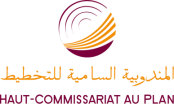 ENQUETE NATIONALE SUR LE SECTEUR INFORMEL 2006 - 2007RAPPORT DE SYNTHESEDIRECTION DE LA STATISTIQUESOMMAIREPageAVANT PROPOS 	   19premiere partie : ANALYSE STATISTIQUE 	   23Caractéristiques des unités de production informelles 	   25Evolution du nombre des unités de production informelles	   25Caractéristiques des unités de production informelles 	   27Conditions de création des unités de production informelles	   32Caractéristiques des ménages propriétaires des unités de production informelles	   35 Caractéristiques démographiques des ménages propriétaires      des unités de production informelles	   35 Statut de propriété du logement des ménages propriétaires     des unités de production informelles	   37 Sexe et âge des chefs de ménages  propriétaires des unités     de production informelles  	   38L’emploi dans le secteur informel	   39 Contribution du secteur informel au marché de travail	   39 Population active occupée du secteur informel : caractéristiques     et évolution	   422.1. Caractéristiques sociodémographiques 	   422.2. Caractéristiques socioprofessionnelles 	   45PageChiffre d’affaires du secteur informel : niveau et caractéristiques	   51Répartition et évolution du chiffre d’affaires du secteur     informel 	   51Chiffre d’affaires et dimensions régionales des UPI	   56Chiffre d’affaire selon les caractéristiques des UPI et     de leurs chefs	   58Inégalité devant le chiffre d’affaire 	   60Investissement dans le secteur informel	   63L’investissement informel selon le secteur d’activité 	   64L’investissement informel selon la nature des biens acquis	   66L’investissement informel selon la source de financement	   66DEUXIEME PARTIE : TABLEAUX STATISTIQUES	    69	ANNEXES	 145ANNEXE I : ASPECTS METHODOLOGIQUES	 147	ANNEXE II : questionnaires	 163	LISTE DES GRAPHIQUESPageCaractéristiques des unités de production informelles Graphique 1.1 :    Répartition des unités de production informelles                              selon les régions en 1999 et 2007	  26Graphique 1.2 :    Répartition des UPI selon le secteur d'activité	  27Graphique 1.3 :    Répartition des UPI selon le type de local	  28Graphique 1.4 :    Répartition des UPI selon l’âge du chef  d’UPI	  31Graphique 1.5 :    Evolution de la part des UPI dirigées par des                             femmes  selon le secteur d’activité	  31Graphique 1.6 :    Répartition des unités de production informelles                              Selon le statut professionnel du chef avant sa                               création et le milieu de résidence	  32Graphique 1.7 :   Les sources de financement de la création                             des UPI	  33Caractéristiques des ménages propriétaires d’une unitéde production informelleGraphique 2.1 :    Répartition des ménages ayant une UPI selon                               la taille du  ménage	  36Graphique 2.2 :    Répartition des ménages ayant une UPI en fonction                               du nombre d'actifs 	  37Graphique 2.3 :    Proportion des ménages ayant une UPI selon                               le groupe d'âge du chef de ménage 	  38PageL’emploi dans le secteur informelGraphique 3.1 :   Population active occupée permanente  du secteur                             Informe selon le niveau d’instruction et le milieu                             de résidence	  44Graphique 3.2:    Actifs occupés dans le secteur informel selon les                             secteurs d'activité économique	  47Chiffre d’affaires du secteur informel niveau et caractéristiquesGraphique 4.1 :   Répartition du CA du secteur informel selon les                             branches d'activité 16 postes)	  54Graphique 4.2 :   Répartition du CA du secteur informel selon                             les régions	  56Graphique 4.3 :   Concentration du CA du secteur informel selon                            les classes du CA et les secteurs d’activité	  61Graphique 4.4 : Concentration du CA du secteur informel en 1999                           et 2007	  62Investissement dans le secteur informelGraphique 5.1:   Répartition de l'investissement du secteur informel                           Selon la nature des biens acquis	  66Graphique 5.2:   Répartition de l'investissement du secteur informel                             selon la source de financement	  67LISTE DES TABLEAUX PageL’emploi dans le secteur informelTableau 3.1 :    Emploi informel, part de l’emploi informel dans                          l’emploi non agricole selon   le milieu de résidence	   39Tableau 3.2 :    Emploi informel, part de l’emploi informel dans                          l’emploi non agricole selon  les régions 	   40Tableau 3.3 :    Emploi informel, part de l’emploi informel dans                          l’emploi non agricole selon  les secteurs d’activité	   41Tableau 3.4 :    Emploi informel permanent, part dans l’emploi non                         agricole selon les caractéristiques des actifs occupés                          permanents du secteur informel	   42Tableau 3.5 :    Population active occupée permanente du secteur                          informel selon l’âge et le milieu de résidence	   43Tableau 3.6 :    Actifs occupés informels selon le statut professionnel                         et le milieu de  résidence	   46Tableau 3.7:    Volume de l’emploi informel selon les secteurs et  les branches  d’activités économiques (16 postes)	   48Chiffre d’affaires du secteur informel : niveau et caractéristiquesTableau4.1 :    Répartition du chiffre d’affaires  du secteur informel                         selon les secteurs  d’activité	   52Tableau 4.2 :   Répartition du chiffre d’affaires moyen du secteur                         informel selon les branches d’activité	   55Tableau 4.3 :   Répartition  du chiffre d’affaires du secteur informel                         selon les secteurs d’activité et les régions	   58Investissement dans le secteur informelTableau 5.1 :    Répartition de l’investissement informel                           par secteur d’activité	   65LISTE DES TABLEAUX DE L’ANNEXESTATISTIQUEPageCaractéristiques des unités de production informelles 	   71Tableau CA1 :   Caractéristiques des unités de production informelles                           Selon le milieu de résidence (en%)	   73Tableau CA2 :  Caractéristiques des unités de production informelles                          Selon le secteur d’activité (en%)	   74Tableau CA3 :  Caractéristiques des unités de production informelles                          Selon le type de local (en%)	   75Tableau CA4 :  Caractéristiques des unités de production informelles selon                           le sexe des chefs des unités informelles (en%)	   76Tableau CA5 :  Caractéristiques des unités de production informelles selon                           les groupes d’âges des chefs d’unités de production                           informelles (en %)	   77Tableau CA6 :  Caractéristiques des unités de production informelles selon                           leur taille en termes d’emplois (en%)	   78Tableau CA7 :  Caractéristiques des unités de production informelles selon                           le statut professionnel des chefs des unités de production                           informelles (en%)	   79Tableau CA8 :  Caractéristiques des unités informelles selon les quintiles                           de production (en%)	   80Caractéristiques démographiques et socioprofessionnelles des actifs occupés dans l’emploi  permanent	   81Tableau AO1 :   Caractéristiques démographiques et socioprofessionnelles                             des actifs occupés dans l’emploi permanent du secteur                            informel selon le milieu de résidence	   83PageTableau AO2 :  Caractéristiques démographiques et socioprofessionnelles                            des actifs occupés dans l’emploi permanent du secteur                            informel selon le secteur d’activité	    85Tableau AO3 :   Caractéristiques démographiques et socioprofessionnelles                            des actifs occupés dans l’emploi permanent du secteur                             informel selon le type  de local	    87Tableau AO4 :   Caractéristiques démographiques et socioprofessionnelles                           des actifs occupés dans l’emploi permanent du secteur                            informel  selon le statut  professionnel du chef d’UPI	    89Tableau AO5 :   Caractéristiques démographiques et socioprofessionnelles                            des actifs occupés dans l’emploi permanent du secteur                            informel selon le sexe du chef d’UPI	    91Tableau AO6  :  Caractéristiques démographiques et socioprofessionnelles                            des actifs occupés dans l’emploi permanent du secteur                            informel selon la taille (en terme d’emplois) de l’UPI	    93Tableau AO7  :   Caractéristiques démographiques et socioprofessionnelles                             des actifs occupés dans l’emploi permanent du secteur                             informel selon la tranche d’âge du chef d’UPI	    95Tableau AO8 :  Caractéristiques démographiques et socioprofessionnelles                            des actifs occupés dans l’emploi permanent du secteur                              informel selon les quintiles du chiffre d’affaires	    96Caractéristiques  des salariés  et des non salariésinformels	    99Tableau SA1    :   Caractéristiques  des salariés informels selon le milieu                              de résidence (en%) 	  101PageTableau NSA1 :   Caractéristiques des non salariés1 informels selon                              le milieu de résidence (en%) 	  103Le chiffre d’affaires du secteur informel	  105Tableau CA 1  :  Nombre d'unités de production informelles selon                             les secteurs d'activités économique et les quintiles                             du chiffre d'affaires	  107Tableau CA 2  :  Nombre d'unités de production informelles selon le type                             de local et les quintiles du chiffre d'affaires	  107Tableau CA 3  :   Nombre d'unités de production informelles selon la taille                              en terme d'emplois et les quintiles du chiffre d'affaires	  108Tableau CA 4  :  Le chiffre d'affaires des unités de production informelles                              selon le statut professionnel des patrons et les secteurs                              d'activité économiques	  108Tableau CA 5  :  Le chiffre d'affaires des unités de production informelles                            selon le statut professionnel des patrons et le type                             de local	  109Tableau CA 6  :  Le chiffre d'affaires des unités de production informelles                            selon le statut professionnel des patrons et la taille                             de l'unité informelle (en termes d'emplois)	  109Tableau CA 7  :  Chiffre d'affaires moyen par unité de production informelle                             selon le statut professionnel des patrons et les secteurs                              d'activité économiques	  110Tableau CA 8  :  Chiffre d'affaires moyen par unité de production                              informelles selon le statut professionnel des patrons                              et le type de local	  110PageTableau CA 9  :  Chiffre d'affaires moyen par unité de production informelle                             Selon le statut professionnel des patrons et la taille de                              l'unité informelle (en termes d'emplois)	 110Tableau CA 10 : Chiffre d'affaires moyen par UPI selon les branches                              d'activité et la taille de l'unité informelles                             (en termes d'emplois)	 111Tableau CA 11:   Chiffre d'affaires moyen par UPI selon les branches                              d'activité et le statut professionnel du chef de l’UPI	 111Tableau CA 12 :  Chiffre d'affaires moyen par UPI selon les branches                              d'activité et le type de local	 112Tableau CA 13 :  Chiffre d'affaires moyen par UPI selon les branches                              d'activité et les classes du chiffre d'affaires	 112Tableau CA 14 :  Chiffre d'affaires moyen par actif occupé selon les                              Branches d'activité et la taille de l'unité informelle	 113Tableau CA 15 :  Chiffre d'affaires moyen par actif occupé selon les                              branches d'activité et le statut professionnel                               des patrons	 113Tableau CA 16 : Chiffre d'affaires moyen par actif occupé selon les                             Branches d'activité et le type de local	 114Tableau CA 17:  Chiffre d'affaires moyen par actif occupé selon les                              branches d'activité et les classes du chiffre d'affaires	 114Tableau CA 18 :  Structure du chiffre d'affaires selon les branches d'activité                              et la taille de l'unité informelle (en termes d'emplois)	 115Tableau CA 19 :  Structure du chiffre d'affaires selon les branches d'activité                              et le statut professionnel des patrons	 115PageTableau CA 20 :  Structure du chiffre d'affaires selon les branches d'activité                              et le type de local	 116Tableau CA 21 :  Structure du chiffre d'affaires selon les branches d'activité                              et les classes du chiffre d'affaires	 117Tableau CA 22 :  Structure des unités de production informelles selon                              les branches d'activité et les classes du chiffre d'affaires	 118Informations sur les conditions de création des unités de production informelles	 119Tableau IC1 :  Répartition des unités de production informelles selon                         l’activité du chef de l’UPI avant sa création et le milieu                         de résidence	 121Tableau IC2 :  Répartition des unités de production informelles selon                          l’activité du chef de  l’UPI avant sa création et le type                         de local	 121Tableau IC3  : Répartition des unités de production informelles selon                          l’activité du chef de l’UPI avant sa création et le secteur                         d’activité	 122Tableau IC4 :  Répartition des unités de production informelles selon                          l’activité du chef de l’UPI avant sa création et la taille                          en termes d’emploi	 122Tableau IC5 :  Répartition des unités de production informelles selon                         l’activité  du chef de l’UPI avant sa création et le sexe                         du chef de l’UPI	 123PageTableau IC 6 :  Répartition des unités de production informelles selon                          l’activité du chef de l’UPI avant sa création et le statut                          professionnel du chef de l’UPI	  123Tableau IC 7 :  Répartition des unités de production informelles selon                          l’activité du chef de l’UPI avant sa création et le groupe                          d’âge du chef de l’UPI	  124Tableau IC 8 :  Répartition des unités de production informelles selon                          l’activité du chef de l’UPI avant sa création et l’âge                           de l’UPI	  124Tableau IC 9 :  Répartition des unités de production informelles selon le statut                         professionnel du chef de l’UPI avant sa création et le milieu                         de résidence	  125Tableau IC 10 :Répartition des unités de production informelles selon                         le statut professionnel du chef de l’UPI avant sa création                          et le type de local	  125Tableau IC 11 :Répartition des unités de production informelles selon                          le statut professionnel du chef de l’UPI avant sa création                         et le secteur d’activité	  126Tableau IC 12 : Répartition des unités de production informelles selon                            le statut professionnel du chef de l’UPI avant sa création                           et la taille en termes d’emploi)	  126Tableau IC 13 :Répartition des unités de production informelles selon                           le statut professionnel du chef de l’UPI avant sa création                          et le sexe du chef de l’UPI	  127Tableau IC 14 : Répartition des unités de production informelles selon                           le statut professionnel du chef de l’UPI avant sa création                           et son statut professionnel actuel	  127PageTableau IC 15 : Répartition des unités de production informelles selon                           le statut professionnel du chef de l’UPI avant sa création                            et son groupe d’âge	  128Tableau IC 16 :  Répartition des unités de production informelles selon                            le statut professionnel du chef de l’UPI avant sa création                           et l’âge de l’unité de production informelle	  128Tableau IC17  :  Source de financement de la création de l’unité de                            production informelle selon le milieu de résidence	  129Tableau IC18 :   Source de financement de la création de l’unité de                            production  informelle selon le type de local (en %)	  129Tableau IC19  :  Source de financement de la création de l’unité de                             production informelle selon le secteur d’activité                             économique (en %)	  130Tableau IC20  :  Source de financement de la création de l’unité de                             production informelle selon la taille de l’unité de                            production informelle	  130Tableau IC21  :  Source de financement de la création de l’unité de                             production informelle selon le sexe du chef de l’unité                              de production informelle	  131Tableau IC22  :  Source de financement de la création de l’unité de                              production informelle selon le statut professionnel                            du chef d’unité de production informelle	  131Tableau IC23 :   Source de financement de la création de l’unité de                            production informelle selon le groupe d’âge du chef                             d’unité de production informelle	  132PageTableau IC 24 :  Source de financement de la création de l’unité de                            production informelle selon l’âge de l’unité de                             production informelle	  132Tableau IC 25 :  Financement de trésorerie courant de l’unité de production                           informelle selon le milieu de résidence	  133Tableau IC26 :   Financement de trésorerie courant de l’unité de production                            informelle selon le secteur d’activité économique	  133Tableau IC27 :   Financement de trésorerie courant de l’unité de production                            informelle selon la taille en termes d’emplois de l’unité                            de production informelle	  134Tableau IC28 :   Financement de trésorerie courant de l’unité de production                              informelle selon l’âge du chef de l’unité de production                            informelle	  134Tableau IC29 :   Financement de trésorerie courant de l’unité de production                             informelle selon le statut du chef de l’unité de production                            informelle	135Tableau IC30 :   Financement de trésorerie courant de l’unité de production                             informelle selon le sexe du chef de l’unité de production                            informelle	  135Tableau IC31 :   Financement de trésorerie courant de l’unité de production                             informelle selon  le type de local de l’unité de production                            informelle	  136Tableau IC32 :   Financement de trésorerie courant de l’unité de production                             informelle selon l’âge de l’unité de production                             informelle	  136PageCaractéristiques régionales des unités de production informelles	  137Tableau Rég1 : Répartition (en %) des unités de production informelles                          selon la région et le milieu de résidence	  139Tableau Rég2 : Répartition (en %) des unités de production informelles                          selon la région et le secteur d’activité	  140Tableau Rég3 : Répartition (en %) des unités de production informelles                           selon la région et le type de local 	  141Tableau Rég4 : Répartition (en %) des unités de production informelles                          selon la région et le sexe des chefs d’unités de production                           informelles	  142Tableau Rég5 : Répartition (en %) des unités de production informelles                           selon la région et les groupes d’âge  des chefs d’unités                           de production informelles	  143Tableau Rég6 : Répartition (en %) des unités de production informelles                           selon la région et le statut professionnel des chefs                           des unités de production informelles	  144Avant proposLa dénomination «secteur informel» est utilisée pour désigner cette partie de l’économie des pays en développement qui concentre un nombre plus ou moins important  d’emplois pour la plupart dans des activités indépendantes ou de très petites unités de production. Celles-ci partagent un certain nombre de caractéristiques en commun: faible capital, peu de main-d’œuvre qualifiée, accès limité aux marchés organisés et à la technologie; revenus faibles et irréguliers, conditions de travail généralement médiocres; échappent aux réglementations publiques et sont, presque toujours, en marge des systèmes officiels de protection sociale et de protection des travailleurs (BIT, 1991). Traduire ce concept en termes opérationnels et mesurer l’étendue du secteur informel pose un problème de méthodologie en raison de sa complexité et de son hétérogénéité. Le BIT, par ses recherches et ses enquêtes, et les débats au sein de la Conférence Internationale des Statisticiens du Travail (CIST) ont beaucoup contribué à l’élaboration d’une définition statistique largement acceptée du secteur informel. Divers indicateurs sont ainsi largement utilisés: taille de la micro entreprise (moins de cinq ou dix salariés), non-enregistrement de l’entreprise, situation dans la profession: travail non salarié (personnes travaillant pour leur propre compte, travailleurs familiaux non rémunérés, etc.). Par ailleurs, il y a lieu de signaler que le secteur informel est considéré comme l’une des composantes d’un ensemble d’activités économiques appelées généralement l’ "économie non observée". Ses deux autres composantes sont, d’une part, les activités illicites ou illégales et, d’autre part, l’ "économie souterraine" qui correspond généralement à la partie de l’activité non déclarée par les différentes unités économiques et ce, pour différentes raisons. Ces deux dernières composantes peuvent toucher aussi bien les secteurs informels que formel. Consciente des  enjeux liés au secteur informel, la Direction de la Statistique relevant du Haut Commissariat au Plan, a mis en place un dispositif d’enquêtes statistiques au niveau national permettant une étude approfondie de ce secteur. Ceci a été concrétisé par la  réalisation, pour la première fois en 1999, d'une enquête nationale sur le secteur informel suivant l’approche "mixte", basée sur un système d’enquêtes, qui combine les ménages et les producteurs informels (enquêtes 1-2-3).Cette première investigation a fourni une masse de données pertinentes et l'utilisation qui en a été faite est non moins importante. Cependant, compte tenu des différents changements socio-économiques, qu'a connus le pays depuis cette date et des besoins accrus en informations dans ce domaine, une nouvelle enquête a été réalisée en 2007. La programmation de ce passage, s’inscrivant dans le cadre de la mise à niveau du système national d’information statistique et de la réforme des comptes nationaux, vient actualiser les données disponibles et mettre à jour certains indicateurs notamment ceux relatant l'importance de ce secteur en matière de production, de création de revenus et d’emplois et d’intégration sociale de larges franges de la population. L’enquête nationale sur le secteur informel a couvert l’ensemble du territoire national (urbain et rural) et a touché toutes les composantes du secteur informel (unités localisées, unités sans local et unités exerçant à domicile). A noter également que la collecte des données sur le secteur informel n’a pas  concerné le secteur agricole, ni la production des biens pour propre compte, et que la population considérée  ne comprend pas le personnel domestique employé par les ménages.Ce rapport présente les principaux résultats de cette enquête et est divisé en trois parties. La première partie porte sur l’analyse des données ayant trait aux caractéristiques des UPI (leur poids économique, leurs secteurs d’activité ainsi que leurs moyens de production). Ensuite, est décrit le profil sociodémographique des ménages propriétaires et l’importance de ce secteur en tant que source de revenus pour ces ménages et comme moyen  de résorber le chômage de leurs membres. La seconde partie de ce rapport présente différents tableaux statistiques regroupant par thème un ensemble de données détaillées sur le secteur informel non agricole.Enfin, en annexes, sont présentés la méthodologie suivie pour la collecte des données de l’enquête ainsi  que les principaux concepts et définitions utilisés.Premiere partieCaractéristiques des unités de production informellesL'objet de cette partie consiste essentiellement à présenter l’évolution et les caractéristiques des unités de production informelles (UPI) selon le milieu de résidence, les régions et les secteurs d’activité  à partir des données de l’ENSI 2006/2007.Evolution du nombre des unités de production informellesSelon les résultats de l’enquête nationale sur le secteur informel en 2007, le nombre d’unités de production informelles s’est élevé à 1.550.274 unités, soit une création nette de 320.000 unités en l’espace de 8 ans ou l’équivalent de  40.000 unités par an.  Par milieu de résidence et comme cela a été relevé par l’enquête précédente, la majorité des unités de production informelles sont localisées en milieu urbain avec une proportion de 69,8%. La part des unités informelles exerçant en milieu rural a légèrement augmenté depuis 1999 passant de 28,4% à 30.2%. Selon les régions, le "Grand-Casablanca" concentre 14,3% des  unités de production informelles, suivie de la région de "Marrakech-Tensift-AlHaouz" qui compte 13,5% d’unités. En revanche, les régions sahariennes "Oued Ed–Dahab-Lagouira", "Lâayoune-Boujdour-Sakia Al Hamra" et "Guelmim-Es-Semara"  comptent ensemble  3% des UPI, suivies de la région de "Taza-Al Hoceima-Taounate"  dont la part ne dépasse pas 3,2%.Par rapport à 1999, la part des unités exerçant dans la région du "Grand-Casablanca" et  "Marrakech-Tensift-AlHaouz" s’est accru de 22.3% de l’ensemble des unités à 27,8%. En revanche, la part de la région "Tanger-Tétouan" a reculé de plus de 3 points (de 9,2% à 6%).Graphique 1.1 : Répartition des unités de production informelles      selon les régions La majorité des unités informelles situées dans les régions du "Grand-Casablanca",  de  "Rabat-Salé-Zemmour-Zaér", "l’oriental", "Souss-Massa-Drâa", "Meknés-Tafilalet", "Fès-Boulemane" et "Tanger-Tétouan" sont localisées en milieu urbain. Quant aux autres régions, les UPI sont partagées quasi également entre les deux  milieux de résidence,  à l’exception de la région de "Doukkala-abda" où le rural dépasse l’urbain en nombre d’unité informelles (54,1% pour le rural contre 45,9% pour l’urbain).Selon le secteur d’activité, le "commerce et réparation" reste le secteur de prédilection pour ces unités avec une part de 57,4% des UPI; cette  part a augmenté depuis 1999 de 4,6 points au détriment des autres secteurs. En revanche, la part du secteur industriel a reculé de 20,9% à 17,2% cédant la deuxième position au secteur des services dont la part est restée quasi stable (20,1%). Le secteur de "construction" a également vu sa part baisser passant de 6,2% à 5,4% de la totalité des unités.   Graphique 1.2: Répartition des UPI selon le secteur d'activitéCaractéristiques des unités de production informelles 2.1. Disposition de local L’une des principales particularités des unités de production informelles, tous secteurs d’activité confondus, est la précarité des conditions dans lesquelles elles exercent leur activité. En effet, près de la moitié des unités ne disposent pas d’un local fixe et pour 6,7%, le travail se fait à domicile du propriétaire. Parmi les unités disposant d’un local, le seul service public auquel la plupart accèdent est l’électricité (41,7%), ce qui témoigne du faible niveau d’équipement de ces unités. Seules 15,1% disposent de l’eau potable et 13,1% sont raccordées au réseau d’assainissement. Quant  à la disposition du téléphone, de l’ordinateur et de l’internet, elle reste limitée (3,4% des unités ont un téléphone, 0,8% et 0,4% disposent respectivement d’un ordinateur et de l’internet). Selon le secteur d’activité, la grande majorité des unités exerçant dans les bâtiments et travaux publics offrent leurs prestations chez leurs clients et donc ne sont pas dans l’obligation de posséder un local. Par contre, dans le secteur industriel, 33,9% des UPI exercent à domicile. Le secteur commercial est partagé à part égale entre des unités qui disposent d’un local (49,8%) et celles qui n’en disposent pas (49,6%).Sur le plan régional, hormis la région du Grand-Casablanca, on constate que les régions où les unités urbaines sont majoritaires, se caractérisent par la prédominance des unités localisées. Pour le reste, l’informel non localisé prédomine. Le travail à domicile reste quant à lui assez peu fréquent, la région qui connaît le taux le plus élevé des unités travaillant à domicile est "Marrakech-Tensift-AlHaouz" avec un taux de 14%.Graphique1.3: Répartition des UPI selon le type de local2.2. L’emploi dans les UPILe secteur informel est caractérisé par la prédominance de l’auto emploi : presque les trois quarts (74,9%) des unités de production informelles sont réduites à une seule personne, celles employant deux personnes constituent 17,7% et celles employant trois personnes ne représentent que 4,5%. Quant à celles qui emploient quatre personnes et plus, leur part reste faible (2,8%). Ainsi, La taille moyenne des unités informelles  est de 1,4 personne, en légère baisse depuis 1999 (1,5 personne). L’analyse des unités informelles selon leur taille en termes d’emploi montre que plus la taille de l’unité augmente, plus elle a tendance à disposer d’un local. En effet, 76% des unités employant plus de 3 personnes disposent d’un local alors que seules 36% des unités constituées d’une seule personne possèdent un local.L’aménagement du local semble lui aussi être influencé par la taille de l’unité, plus l’unité est petite, moins elle dispose d’électricité, d’eau potable, de raccordement aux réseaux d’assainissement et d’autres équipements. Dans toutes les régions, la part des unités composées d’une seule personne dépasse largement  celle des unités employant deux personnes et plus. La part la plus faible est enregistrée dans la région de "Tadla-Azilal" avec 65,3% alors que la part la plus élevée d’unités constituées d’une seule personne est enregistrée dans la région de "Meknés-Tafilalet"  (81,5%). Age des UPIPlus de la moitié (53%) des unités de production informelles ont plus de 8 années d’existence. Les plus jeunes unités, celles ayant moins de trois années, ne représentent que 17% de l’ensemble. Elles sont plus localisées et plus équipées. En effet, plus l’unité de production est ancienne, moins le taux d’équipement en eau potable, électricité, raccordement au réseau d’assainissement est élevé (20,8% des plus jeunes unités disposent d’eau potable contre 12,7% pour les plus anciennes et 59,3% disposent d’électricité contre 35,5% pour les plus anciennes).Caractéristiques des chefs des UPIParmi les 1,5 millions unités informelles, 88,6% sont détenues par des travailleurs indépendants, cette  proportion est  en hausse de 7,7 points par rapport à 1999 où elle s’élevait à 80,9%. Les unités dirigées par des employeurs qui font appel à des salariés représentent 11,4% du total des unités de production informelles.Les UPI dirigées par les employeurs et celles gérées par les indépendants présentent des caractéristiques différentes : pour les unités dirigées par des indépendants, presque les deux tiers se situent en milieu urbain alors que pour celles détenues par les employeurs, cette proportion s’élève à plus de 84%. Concernant le secteur d’activité, les unités dont le chef est indépendant, s’orientent plus vers le commerce (60%) alors que celles employant des salariés sont plus présentes dans le secteur de l’industrie avec une part de 29,3% contre 15,7% pour les UPI détenues par des indépendants. Il est à noter également que plus de la moitié des travailleurs indépendants ne disposent pas d’un local fixe alors que 75,6% des UPI gérées par des employeurs travaillent dans des locaux fixes. En examinant la répartition des UPI selon la classe d’âge de leurs chefs, on constate qu’elle a gardé la même structure qu’en 1999.   Les chefs  des unités de production informelles ayant entre 35 et 60 ans restent prédominants avec 59,2% de l’ensemble des chefs d’UPI en 2007, les chefs les plus jeunes, c'est-à-dire ceux qui ont  moins de 35 ans, ont vu leur part reculer par rapport à 1999, passant de 35,3% à 31,5%.  Graphique1.4: Répartition des UPI selon l’âge du chef d’UPIPar ailleurs, les résultats de l’enquête montrent que 90,1% des UPI sont dirigées par des hommes, contre 9,9% dirigées par les femmes. Cette dernière proportion a reculé de 2,5 points depuis 1999. Les femmes, chefs d’UPI sont quasi totalement absentes du secteur des bâtiments et travaux publics, elles dirigent en revanche 28,8% des unités opérant dans le secteur industrielGraphique1.5: Evolution de la part des UPI dirigées par des femmes             selon le secteur d’activité2.5. Enregistrement à la taxe professionnelle (la patente)  18,6% des unités de production informelles sont enregistrées dans le fichier de la patente, un taux en nette baisse par rapport à 1999 où il avait atteint 23,3%. Cette baisse a touché surtout le secteur commercial où la part des unités informelles patentées est passée de 29% à 20,6%. Par contre, le secteur de construction a connu une hausse du poids  des unités patentées en passant de  3,5% à 6,2%. Selon le statut professionnel du patron de l’unité : seules 15,5% des unités gérées par des indépendants sont enregistrées à la patente contre 42,8% de celles gérées par des employeurs.3. Conditions de création des unités de production informellesLes données de l'enquête relatives au contexte de création des unités de production informelles, révèlent que six chefs d’UPI sur dix exerçaient en  tant que salariés avant de créer leurs unités et plus de 15% étaient des aides-familiales ou des apprentis.  Graphique 1.6 : Répartition des unités de production informelles selon                         le statut professionnel du chef avant sa création                    et le milieu de résidencePour le financement de la création de leurs UPI, les chefs recourent essentiellement à leur épargne personnelle (56,4%) et dans une moindre mesure aux crédits octroyés par autrui (19%). Le recours aux autres modes de financement tel que le crédit bancaire, le microcrédit ou les transferts reçus de l’étranger reste très faible. Graphique 1.7 : Les sources de financement de la création des UPICette tendance à utiliser l’épargne et le crédit octroyé par autrui comme mode de financement du démarrage d’une unité informelle ne change quasiment pas quelque soit le milieu de résidence, le sexe du chef de l’unité, le type de local ou même la taille de l’UPI en termes d’emploi.Selon le secteur d’activité, il y a une démarcation des unités œuvrant dans le secteur des BTP. En effet, les trois quarts des UPI créées dans ce secteur voient le jour grâce à l’épargne personnelle de leurs chefs, par contre seulement la moitié de  celles créées dans le secteur des services usent de ce mode de financement.Caractéristiques des ménages propriétairesdes unités de production informellesLe but de ce chapitre est de décrire le profil des ménages propriétaires d’une unité de production informelle ainsi que leurs caractéristiques sociodémographiques.En 2007, la proportion des ménages détenant au moins une unité de production informelle a été évaluée à 15,5% contre 18,2% en 1999. C’est en milieu urbain que cette baisse était plus prononcée (de 21,8% à 17,8%)  alors qu’en milieu rural, cette part est passée de 12,7% à 11,9%.L’analyse par région montre que la proportion des ménages propriétaires d’unités de production informelles  est plus faible dans les régions de Oued Ed Dahab-Lagouira  (8%), de Taza-Al Hoceima-Taounate (9,8%), de Tanger-Tétouan (11,1%) et de Rabat-Salé-Zemmour-Zaér (11,6%) alors qu’elle est relativement élévée dans les régions de Laayoune-Boujdour-Sakia El Hamra (23,9%), de Marrakech-Tensift-Al Haouz (19,8%), de Tadla-Azilal et de Doukala-Abda (19,6%). Par rapport à 1999, la part des ménages propriétaires d’une unité de production informelle a régressé dans certaines régions telles que Tanger-Tétouan où elle est passée de 31,3%  à 11,1% et la région de Méknès-Tafilalet avec une baisse de 13,4 points. Par contre, dans d’autres régions cette proportion est restée quai stable, c’est le cas  notamment des régions du  Grand-Casablanca et de Gharb-Cherarda-Béni Hssen.1. Caractéristiques démographiques des ménages propriétaires des unités de production informellesLe taux de propriété d’unité de production informelle varie largement selon la taille du ménage, il passe de 6,5% pour les ménages formés d’une seule personne à 23,5% pour les ménages formés de plus de 8 personnes. Ce constat est valide dans les deux milieux de résidence avec des proportions qui vont de 7,4% à 34% dans le milieu urbain et de 4,1% à 16,6%  dans le milieu rural.Graphique 2.1 : Répartition des ménages ayant une UPI selon la taille           du ménageLe même constat est observé selon le nombre d’actifs occupés dans le ménage. Le graphique ci-dessous montre en effet que la proportion des ménages qui ont au moins une unité de production informelle s’accroit avec le nombre des actifs occupés.Cette proportion passe au niveau national  de 17,5% pour les ménages ayant un seul actif occupé à 21,3% pour ceux ayant  3 actifs et plus. Ce constat est encore plus clair dans le milieu urbain où le  passage du nombre d’actifs occupés de 1 à 3 et plus fait passer la proportion des ménages détenant une UPI de 19,4% à 37,2%.Graphique 2.2 : Répartition des ménages ayant une UPI en fonction                du nombre d'actifs2. Statut de propriété du logement des ménages propriétaires des unités   de production informellesLa proportion des ménages possédant une UPI est plus grande parmi les ménages locataires (48,6%) (la location ici comprend également la location ayant le pas de porte et l’hypothèque), les ménages propriétaires ou accédant à la propriété occupent la deuxième place avec une part de 25,6%.Ce constat est valide dans les deux milieux de résidence. Dans le milieu  urbain, la proportion des ménages ayant au moins une unité informelle parmi les ménages locataires est de 48,9% contre 29,4% pour les ménages propriétaires de leur logement. Dans le milieu rural, cette proportion est de 41,5% chez les ménages locataires et de 25,1% chez les ménages propriétaires.3. Sexe et  âge des chefs de ménages propriétaires des unités de    production informellesLes ménages dont le chef est de sexe masculin ont un taux de possession d’unités de production informelles plus élevé (17,4%) que ceux dirigés par des femmes (7,3%). Ce constat est enregistré à la fois dans le milieu urbain (20,2%  contre 8,6%) et dans le milieu rural (13,2%  contre 4,7%).De point de vue âge, la proportion des ménages propriétaires d’une unité informelle est relativement importante chez les ménages dont l’âge du chef est compris entre 35 et 59 ans (17%).Graphique 2.3 : Proportion des ménages ayant une UPI selon                       le groupe d'âge du chef de ménageL’emploi dans le secteur informelL’enquête nationale sur le secteur informel 2007 s’est intéressée à l’étude de la participation de ce secteur à la création de l’emploi  au niveau national et à l’analyse des caractéristiques de "l’emploi informel" dans toutes ses formes.1. Contribution du secteur informel au marché de travailLes 1,55 millions d’unités de production informelles fournissent en 2007 un effectif global de 2.216.116 postes d’emploi contre 1.901.947 personnes en 1999, soit un taux  d’accroissement global de 16,5%. Avec un tel effectif, le secteur informel participe pour  37,3% à l’emploi non agricole total contre 39% en 1999 et représente en 2007, 40,8% de l'emploi hors agriculture et hors administration et collectivités locales.Analysée selon le milieu de résidence, la contribution du secteur informel à l’emploi non agricole reste  plus forte dans le milieu rural  avec un taux de 49,4 % contre 34,0% dans le milieu urbain confirmant ainsi l’importance de l’activité informelle dans l’emploi non agricole rural malgré la légère baisse enregistrée par rapport à 1999 (54,9%).Tableau 3.1 : Emploi informel selon le milieu de résidenceL’analyse par région fait ressortir une grande disparité en termes de poids de l’emploi informel dans l’emploi non agricole. Ce dernier varie en effet entre 21% dans la région de Rabat-Salé-Zemmour-Zaer et 68,8% dans la région de Tadla-Azilal.Par rapport à 1999, on constate que  certaines régions ont vu régresser leur part de l’emploi informel dans l’emploi non agricole d’une façon significative passant par exemple de 46,2% à 30,3% dans la région de Tanger-Tétouan et de 48,6% à 36,5% dans la région de Chaouia-Ouardigha; tandis que dans d’autres régions, la tendance était plutôt à la hausse, tel est le cas des régions sahariennes où la proportion de l’emploi informel est passée de 34,9% à 42,8% au cours de la même période.Tableau 3.2 : Emploi informel selon les régionsL’analyse de la part de l’emploi informel dans l’emploi non agricole selon les secteurs d’activité économiques montre que le secteur informel fournit l’essentiel des emplois dans le  "Commerce et réparation" avec un taux qui atteint  81,1%, il crée par contre 34,4% de  l’emploi dans  "l’Industrie", et ne contribue qu’à hauteur de 17,0%  à l’emploi dans le " Bâtiment et travaux publics". Comparée à 1999, la contribution du secteur informel à l’emploi non agricole a reculé de 10,1 points dans le secteur du "Commerce et réparation" et de 6,6 points  dans le secteur du "Bâtiment et travaux publics", ces deux secteurs s’orienteraient donc vers plus de  formalisation.  Tableau 3.3 : Emploi informel selon les secteurs d’activitéL’examen de la part de la population occupée informelle dans l’emploi non agricole selon  ses caractéristiques sociodémographiques permet de dégager un certain nombre de constats:le secteur informel crée 39,4% de l’ensemble des emplois masculins hors agriculture  contre 21% des emplois  féminins ;56,3% de la population active occupée n’ayant aucun niveau scolaire provient du secteur informel, alors que seulement 8,8% des actifs occupés qui ont un niveau supérieur travaillent dans le secteur informel. Tableau 3.4 : Emploi informel permanent, selon les caractéristiques        des actifs occupés 2. Population active occupée dans le secteur informel : caractéristiques   et évolution2.1. Caractéristiques sociodémographiques de l’emploi dans le secteur        Informel :L’analyse de la population active occupée exerçant dans le secteur informel selon l’âge révèle que cette population est relativement jeune. En effet,  42,6% des actifs occupés dans l’informel ont moins de 35 ans contre 46,6% dans la population active occupée non agricole. Cette proportion est relativement plus élevée chez les actifs informels ruraux (44,4%) que chez les citadins (41,9%).Les personnes âgés de moins de 18 ans ne constituent que 3,7% de la population active informelle et la proportion des actifs du troisième âge (60 ans et plus) est de 7,2%.Par rapport à 1999, la population active informelle s’avère de moins en moins jeune puisque la proportion des actifs âgés de moins de 35 ans a baissé de 4 points passant de 46,6% à 42,6%. Tableau 3.5 : Population active occupée permanente du secteur informel               selon l’âge et le milieu de résidenceEn outre, l’examen de l’âge moyen des actifs occupés témoigne d’une grande hétérogénéité selon le statut professionnel de ces actifs : contrairement aux chefs des UPI  (indépendants, employeurs et associés) dont l’âge moyen est de 42,7 ans, la main d’œuvre dans le secteur informel est manifestement plus jeune puisque l’âge moyen des salariés s’élève à 29,2 ans, il est de 26,9 ans  pour les aides familiaux  et de 17,3 ans chez les apprentis.Les données de l’enquête nationale sur le secteur informel 2007 ont apporté également des éléments d’éclairage sur l’alphabétisation et le niveau d’instruction des actifs occupés dans les UPI. Il en ressort que 33,5% de la population active dans le secteur informel ne sait ni lire ni écrire, cette proportion augmente chez les ruraux (47,5%), les femmes (52,2%) et les actifs âgés de plus de 60 ans (59,6%).Quant au niveau d’instruction, force est de constater que la population active a un niveau d’instruction assez bas : 33%  n’a aucun niveau scolaire, 40,7% a fait l’école primaire, 23% a un niveau secondaire et seule 3% a fait des études supérieures.Par ailleurs, l’analyse selon le milieu de résidence met en évidence une grande disparité entre le milieu urbain et le milieu rural : près de 46% des actifs ruraux n’ont fréquenté aucun établissement scolaire contre 27,8% des citadins.Graphique 3.1 : Population active occupée permanente du secteur informel                            selon  le niveau d’instruction et le milieu de résidenceConcernant le lien de parenté avec le chef de l’unité de production, il s’avère que le caractère familial prédomine dans l’emploi du secteur informel. En effet, 89,1% des employés du secteur informel ont un lien direct ou indirect avec le chef de l’unité (le chef lui-même, conjoint, parents, enfants, frères et sœurs  ou autres personnes avec un lien de parenté). Ces liens familiaux sont plus présents dans le milieu rural où la part des actifs occupés ayant un lien avec le chef de l’unité de production s’élève à  95,2%.En comparaison avec 1999, les principales évolutions suivantes ont été enregistrées :Une amélioration du taux d’alphabétisation de la main d’œuvre dans le secteur informel qui est de 66,5% contre 59,9% en 1999;Une évolution positive du niveau d’instruction : la proportion des actifs occupés informels qui ont un niveau primaire ou secondaire est passée de 57,5% à 63,7% ;La proportion des personnes occupées dans le secteur informel ayant un niveau d’instruction supérieur n’a connu qu’une légère amélioration passant de 2,3% en 1999 à 3% en 2007.2.2. Caractéristiques socioprofessionnelles de l’emploi dans le       secteur informel :L’analyse des caractéristiques socioprofessionnelles de la population active travaillant dans le secteur informel nous amène à étudier en premier lieu cette population selon le statut professionnel. Structure de l’emploi informel selon le statut professionnel Il ressort de l’analyse du tableau 3.6 que l’auto emploi (indépendants et employeurs) est la forme prédominante dans le secteur informel avec une part qui atteint 74,5% de l’ensemble de l’emploi informel (72,6% dans le milieu urbain et 79,4% en milieu rural). A titre de comparaison, cette part atteint 27% pour l’ensemble de l’emploi non agricole.Il est à noter aussi que ce sont les indépendants qui dominent dans cette catégorie de travailleurs informels : 66,1% contre 8,5%. Le salariat reste peu  répandu dans le secteur informel : avec un effectif de 349.126 salariés, il constitue 15,8% de l’ensemble de l’emploi informel contre 66,7% dans le total de l’emploi non agricole.Tableau 3.6: Actifs occupés dans les UPI selon le statut professionnel           et le milieu de résidenceStructure de l’emploi informel selon le secteur d’activité L’examen de la figure 3.2 révèle que le secteur du commerce demeure le premier pourvoyeur  de l’emploi informel, il occupe à lui seul plus de la moitié  (53%) des actifs occupés dans le secteur informel. Le secteur  industriel vient en deuxième place avec 21,5% du total de la main d’œuvre informelle, suivi du secteur des "services" qui crée  19,1% des emplois informels. Le secteur du bâtiment et des travaux publics, quant à lui,  ne participe que peu à l’offre de l’emploi informel et sa contribution ne dépasse guère 6,4%.Graphique 3.2: Actifs occupés dans le secteur informel selon  le secteurd'activité économiqueEn comparaison avec 1999, la main d’œuvre dans les UPI a connu une augmentation de 28% dans le commerce, de 12,6% dans les services et de 7,6% dans le BTP alors que celle employée dans l’industrie a régressé de 0,2%.Structure de l’emploi informel selon les branches d’activité      économiques L’étude de l’emploi informel selon les branches d’activité économique (16 postes) permet d’analyser à un niveau plus fin les branches génératrices de cette forme d’emploi. Le tableau 3.7 fournit  le volume et les principales caractéristiques de l’emploi informel selon les branches  d’activités économiques.Comme c’est le secteur du commerce qui génère la moitié de l’emploi informel, ce sont les branches commerciales qui participent le plus à la création de l’emploi informel. En effet, la branche de "Commerce de détail hors magasin " qui regroupe la quasi-totalité des commerçants ambulants, participe à hauteur de  18,1% à l’offre de l’emploi informel, suivie de la branche " Commerce de détail en magasin " avec une part de 16,8% et de la branche "Commerce de détail de biens personnels et  d'articles domestiques" (8,8%). Tableau 3.7 : Volume de l’emploi informel selon les secteurs et            les branches  d’activité Les autres branches commerciales ne contribuent que peu à la création de l’emploi informel. Il s’agit essentiellement des branches "Commerce de véhicules et d'équipements automobiles et commerce de détail de carburants" (0,7%), et la branche " Commerce de gros et  intermédiaires de commerce " (2,6%). Par contre, c’est au niveau de ces deux branches que le taux de salariat est le plus élevé par rapport aux autres branches commerciales, il atteint 28,2% pour la première et 31,5% pour la deuxième tandis qu’il n’est que de 2,9% pour la branche la plus créatrice de l’emploi (Commerce de détail hors magasin). Durée de travail L’enquête nationale sur le secteur informel a permis d’étudier la durée de travail hebdomadaire (en heures) et mensuelle (en jours) des travailleurs informels permanents. Ainsi, le volume horaire hebdomadaire dans les UPI est estimé  en 2007 à 100,7 millions d’heures de travail, soit 35,3% du volume  horaire hebdomadaire non agricole.Examinés selon la durée moyenne de travail,  les actifs occupés dans les UPI travaillent en moyenne 47,1 heures par semaine, une durée moyenne qui n’est pas significativement différente de  celle de la main d’œuvre non agricole.Par ailleurs, les hommes dans le secteur informel se distinguent par une durée de travail plus longue que les femmes, ils travaillent en moyenne 47,4 heures par semaine contre 44,5 en moyenne pour les femmes.Concernant la durée mensuelle moyenne de travail, elle est évaluée à 21,5 jours,  soit à peu près la même durée mensuelle moyenne enregistrée en 1999 (21,7 jours). Durée de travail selon le statut professionnelL’analyse de la durée hebdomadaire moyenne de travail selon le statut professionnel montre que ce sont les employeurs et les salariés qui ont la durée moyenne de travail la plus élevée, soit 56 heures par semaine, les apprentis occupent la deuxième place avec 49,1 heures, suivis des aides familiaux avec 47,6 heures alors que les indépendants enregistrent la durée moyenne la plus courte soit 44,1 heures par semaine. Durée de travail selon le secteur d’activitéL’examen de la durée hebdomadaire moyenne selon les secteurs d’activité montre que c’est le secteur des services qui réalise la durée moyenne la plus longue soit 48,7 heures, les actifs occupés informels dans les secteurs du commerce  et des services  viennent en deuxième place avec une durée moyenne de 46,8 heures. Les travailleurs du secteur du BTP occupent le dernier rang avec 45,7 heures.Chiffre d’affaires du secteur informel niveau et caractéristiquesRépartition et évolution du chiffre d’affaires  du secteur informel Le chiffre d’affaires annuel (CA) du secteur informel a atteint 279.916 millions de dirhams  au cours de l’exercice 2007,  soit un chiffre d’affaire moyen par unité informelle de 180.559  DH.Cet agrégat économique a connu une évolution importante depuis 1999 où il avait atteint 166.346 millions de DH, ce qui correspond à un  taux d’accroissement global de 68,3% et un taux d’accroissement annuel moyen de 6,72%.Par secteur d’activité, 77,3% du CA du secteur informel provient des activités commerciales, 11,5 % de l’industrie, 6,8 % des services.  Le secteur du BTP quant à lui participe pour  4,4% du CA global. Entre 1999 et 2007 le chiffre d’affaires des unités informelles a gardé la même structure sectorielle, avec une domination du commerce.Tableau 4.1 : Répartition (en DH) du chiffre d’affaires  du secteur informel selon les secteurs d’activitéLa répartition du CA des unités d e production informelles selon les branches d’activité (agrégées en 16 postes) révèle  que ce sont les branches de "commerce de détail "(en magasin et hors magasin) qui s’accaparent la plus grande part (22,8% et 27,7% respectivement).La branche "commerce de gros et intermédiaires de commerce" vient en troisième position avec une part de 12,5%, suivie de la branche "commerce de détail de biens personnels, d'articles domestiques" qui réalise 11,1% du CA informel global.La branche "commerce de véhicules automobiles, d'équipements automobiles et de détail de carburants" ainsi que la branche "entretien, réparation de véhicules automobiles et le commerce et réparation de motocycles" ne participent que très peu au  CA du secteur informel puisque leurs parts ne dépassent 3%.Quant aux branches industrielles, c’est la branche "industrie alimentaire" qui réalise la part la plus importante, soit 4,8% du CA du secteur informel, suivie  de "l’industrie de textile, d’habillement, de cuir et de la chaussure" (2,7%).Concernant les services, il y a lieu de noter que c’est la branche "Transport et communication" qui occupe la première position avec 2,9% du CA du secteur informel, la branche "Restaurants, café et hôtels" vient en deuxième position (2,3%). Graphique 4.1 : Répartition du CA du secteur informel selon                  les branches d'activité    Au sein d’un même secteur, l’importance du chiffre d’affaires est assez hétérogène. Ainsi, les UPI relevant de la branche " Entretien, réparation de véhicules automobiles, Commerce, réparation de motocycles"  ne réalisent 125 mille DH comme CA en moyenne contre 1,31 millions de DH pour celles appartenant à la branche  "Commerce de gros et  intermédiaires de commerce".Dans l’industrie, ce sont les UPI de l’industrie alimentaire  qui prédominent avec un chiffre d’affaires moyen de 348 mille DH par UPI, suivies des UPI opérant dans la branche " Fabrication de produits minéraux non métalliques, travail des métaux" (120 mille DH en moyenne). Dans le secteur des services, se sont les UPI de la branche   "Restaurants, café et hôtels" qui réalisent  le CA moyen le plus important qui est de l’ordre de 140 mille DH, contrairement aux UPI relevant de la  branche "Services personnels" qui réalise le CA moyen le plus bas et qui n’excède  pas 26 mille DH en moyenne par UPI.Tableau 4.2 : Chiffre d’affaires moyen selon les branches d’activité2. Chiffre d’affaires et dimension régionale des unités de production      InformellesToutes régions confondues, les unités de production informelles ont produit  279 916 millions DH comme chiffre d’affaires, le poids économique du secteur informel est toutefois variable selon les régions. Les UPI du grand Casablanca produisent, à elles seules, 18,1% du chiffre d’affaires, suivie par celle de Marrakech-Tensift-Al Haouz  avec une part de 15,8%.Les contributions des UPI de l’Oriental, de Tanger-Tétouan et de  Souss-Massa-Draâ, sont également non négligeables, elles représentent respectivement 8,8 %, 8,2% et 7,5% du chiffre d’affaires.Les autres régions participent modérément   à la réalisation du  CA du secteur informel et leur contribution varie de 6,5% pour la région de Doukala-Abda à 2,7% pour la région de Taza-Al Hoceima-Taounate.Graphique 4.2: Répartition du CA du secteur informel selon les régionsPar ailleurs, les  régions dont le chiffre d’affaires  moyen dépasse la moyenne nationale (180.559 DH) sont  Tanger-Tétouan (246.437 DH), Grand-Casablanca  (228.919 DH), Oriental (223.106 DH) et Marrakech-Tensift-Al Haouz (211.898 DH). Par contre les unités informelles à chiffre d’affaire moyen inférieur à la moyenne nationale sont localisées dans les régions de Fès-Boulemane (179.735 DH), Chaouia-Ouardigha (175.024 DH), Tadla-Azilal (155.696 DH), Souss-Massa-Draâ (156.880 DH), Taza-Al Hoceima-Taounate (150.488 DH), Doukala-Abda (146.935 DH), Méknès-Tafilalet (140.877 DH), Gharb-Cherarda-Béni Hssen (125.454 DH) et Rabat-Salé-Zemmour-Zaér (110.241 DH).En comparant aux données de 1999, il ressort qu’au bout de 8 ans, la région de  Marrakech-Tensift-Al Haouz  est la seule région qui a vu son CA moyen s’améliorer pour dépasser la moyenne nationale. L’analyse de la structure régionale du CA des UPI selon les secteurs d’activité montre que les activités commerciales constituent l’essentiel du CA informel de toutes les régions : leurs parts varient de 61,6% dans la région de Fès-Boulemane à 87,4%  dans Chaouia-Ouardigha.Le constat est différent si on examine la contribution du secteur de l’industrie dans le CA informel régional, elle atteint son maximum (29,7%) dans la région de Fès-Boulemane et son minimum dans la région de Chaouia-Ouardigha (4,6%) en passant par des parts plus ou moins modérées dans les autres régions.Quant au secteur du BTP, sa participation au CA informel national ne dépasse guère 4,4%, mais son apport au CA régional est plus important dans quelques régions, tel est le cas de la région de Tanger-Tétouan et Tadla-Azilal dont la part atteint respectivement 12,5% et 10,2%.Avec une contribution de 6,8% au CA informel global,  le secteur des services est relativement plus présent dans les régions de Méknès-Tafilalet (9,5%),  Souss-Massa-Draâ (8,6%) et  Gharb-Cherarda-Béni Hssen (8,5%).Tableau 4.3 : Répartition  du chiffre d’affaires des UPI selon                   les secteurs  d’activité et les régions3. Chiffre d’affaires selon les caractéristiques des UPI et de leurs chefsL’analyse de la structure du chiffre d’affaires du secteur informel selon certaines caractéristiques  des chefs d’UPI et de leurs unités de production révèle les principaux résultats ci-après :Selon le sexe du chef de l’unité de production informelleLa proportion des unités  informelles dirigées par les femmes s’élève  à  9,9% de l’ensemble des UPI, ces unités ne contribuent cependant qu’à hauteur de 3% au chiffre d’affaires global du secteur informel, une contribution qui n’a pas changé par rapport à 1999, malgré la baisse de la présence féminine parmi les chefs des UPI (12,4% en 1999).Examinée selon les secteurs d’activité, la contribution des UPI détenues par les femmes au CA du secteur informel s’élève à 6,4% dans l’industrie, à 6,1% dans les services et à seulement 2,4% dans les activités  commerciales.Par ailleurs, les UPI dont le chef est de sexe féminin réalisent un chiffre d’affaires moyen de 55.139 DH par UPI contre 194.327 DH pour les unités informelles dirigées par les hommes, ceci montre que ces dernières sont 3,5 fois plus grandes en termes de chiffre d’affaires que les UPI dirigées par les femmes.Cependant, l’écart en termes du CA moyen entre ces deux types d’unités informelles est très variable si l’on considère les secteurs d’activité. En effet, le CA moyen réalisé par les UPI dont le chef est de sexe masculin est supérieur de 5,9 fois à celui des UPI dirigées par les femmes dans le secteur industriel (158.917 DH contre 26.715 DH), par contre cet écart se réduit à 2,3 fois dans le commerce (250.996 DH contre 107.998 DH) et à 1,5 dans les services (63.442 DH contre 41.311 DH).Selon le niveau scolaire du chef  de l’unité de production informelleLes UPI dirigées par un chef ayant un niveau d’instruction primaire représentent 40% de l’ensemble des UPI et contribuent à hauteur de 35,4% au CA global du secteur informel.Celles dont le chef n’a aucun niveau représentent 33% et contribuent à hauteur de 29,9% au CA alors que celles dont le chef a un niveau secondaire représentent 21,1% et contribuent avec 23,1% au CA global du secteur informel.Selon le type de local  de l’unité de production informelleLes unités de production informelles qui disposent d’un local et qui constituent 44,1% de l’ensemble des UPI, réalisent plus que la moitié du chiffre d’affaires du secteur informel (51,4%), le reste du CA est réalisé en grande partie par les unités informelles sans local (47,6%). La part dans le CA informel des UPI exerçant à domicile ne dépasse pas 1%. Les UPI localisées réalisent également le CA moyen le plus important (210.372 DH), soit un écart de 1,2 fois par rapport à  celui réalisé par les UPI sans local et de 7,8 fois par rapport au CA moyen réalisé par les UPI  exerçant à domicile.4. Inégalité devant le chiffre d’affaires L’analyse du niveau et de la structure du chiffre d’affaires informel mérite d’être enrichie par un aperçu sur le degré concentration de ce CA. C’est ainsi que les UPI ont été regroupées dans des classes de quintiles (20%), suivant des valeurs croissantes de leur chiffre d’affaires. Ces classes sont déterminées comme suit :Classe 1 : Moins de 13 920 DHClasse 2 : De 13 920 à moins de 37 812 DHClasse 3 : De 37 812 à moins de 88 320 DHClasse 4 : De 88 320 à moins de  212 160 DHClasse 5 : Plus de 212 160 DHL’examen de la répartition  des UPI selon les classes du CA informel permet de dégager les principaux constats suivants :les 20% des UPI à faible CA réalisent un CA annuel moyen de l’ordre de 4886 DH par unité, tandis que les 20% des UPI à CA élevé réalisent un CA de    674.785 DH, soit un écart dans un rapport de 1 à 138,1 fois ;les 20% des UPI à chiffre d’affaires élevé s’accaparent 74,7% de la masse totale du CA informel, alors que les 20% des UPI à faible CA n’en réalisent que 0,5% ;cette concentration est constatée dans tous les secteurs d’activité ;la participation de secteur du commerce reste la plus importante au niveau de tous les quintiles et elle atteint son maximum au cinquième quintile.Graphique 4.3 : Concentration du CA du secteur informel selon les classes            du CA et les  secteurs d’activitéPar ailleurs, au niveau de l’ensemble des UPI, les 20% des unités informelles à faible CA présentent les caractéristiques suivantes : elles sont constituées en majorité par une seule personne (89,5%) ;elles exercent leur activité à domicile ou n’ont pas un local fixe : seule 25% parmi elles disposent d’un local ;elles réalisent les CA les plus élevés dans les branches du "Services personnels" (18,1%), "Commerce de détail hors magasin" (16,5%) et "Industrie de textile, d’habillement, de cuir et de la chaussure" (16,2%).En revanche, les 20% des UPI à CA élevé se caractérisent par :27,9% sont formées de deux personnes et 16,6% emploient trois personnes ou plus ;elles s’orientent vers les branches d’activité commerciales qui leur procurent le plus grand chiffre d’affaires: "Commerce de détail hors magasin" (29,1%), "Commerce de détail en  magasin" (22,3%) et "Commerce de gros et  intermédiaires de commerce" (16,3%) ;elles exercent leur activité davantage dans des locaux fixes (52,7%).Il importe également de souligner que la concentration du CA informel n’a pas changé entre 1999 et 2007 comme le montre le graphique suivant :Graphique 4.4 : Concentration du CA du secteur informel en 1999 et 2007L’investissement dans le secteur informelL’enquête nationale sur le secteur informel s’est intéressée également à la collecte des données sur l’investissement réalisé par le secteur informel, c'est-à-dire, le capital acquis par les unités de production informelles pendant les douze derniers mois.L’investissement annuel total réalisé par le secteur informel s’est élevé à 2,74 millions DH  en 2007 contre 1,82 millions DH réalisé en 1999, enregistrant un taux d’accroissement global de 50,4% et un taux d’accroissement annuel moyen de 5,1%. La proportion des UPI ayant réalisé des investissements au cours de l’année est de 11,3%.  L’investissement moyen s’élève à  1768 DH par UPI, cette moyenne cache toutefois des disparités assez importantes selon l’âge des UPI.Les unités informelles ayant moins d’une année participent à hauteur de 15% à l’investissement informel même si elles ne représentent que 2,7% de l’ensemble des UPI, celles qui ont moins de 3 ans réalisent 37,5% de cet investissement sachant qu’elles constituent 17% de l’ensemble des UPI. Les unités informelles les plus anciennes, c’est à dire celles qui ont une durée de vie qui dépasse 10 ans, représentent 47% de la totalité des UPI et ne participent à l’investissement qu’à raison de 29,7%.Quant à l’investissement moyen par UPI, il est de 9 923 DH parmi les unités  dont l’âge est inférieur à une année, de 2 772 DH parmi celles qui ont entre un et trois ans et il n’est que de 1074 DH parmi les unités ayant plus de 20 ans. Selon  la taille de l’UPI, plus de la moitié de cet investissement est réalisé par les unités à une seule personne et 35% est réalisé par les unités employant deux ou trois personnes. Les unités employant quatre personnes et plus contribue avec 11% à la totalité de l’investissement. Cependant, l’examen de l’investissement moyen par UPI  montre que l’investissement moyen le plus élevé (6 982 DH/UPI) est réalisé par ce dernier type d’unités, suivies par les unités employant entre deux et trois personnes (2 761DH/UPI), alors que les unités n’employant qu’une seule personne réalisent un investissement moyen par UPI de 1 769 DH.  L’investissement informel selon le  secteur d’activitéLa répartition de l’investissement informel par secteur d’activité montre que ce sont les UPI opérant dans le secteur des services qui ont réalisé la plus grande part de l’investissement (46,9%), suivies de celles du commerce (34,3 %) et de l’industrie (17,3%). les UPI exerçant dans le secteur du BTP arrivent en dernier lieu, avec une participation faible ne dépassant pas 1,6%.La comparaison avec les données de 1999 révèle que  c’étaient  les UPI commerciales  qui occupaient la première place quant à la participation à l’investissement informel avec une part de 40,3% suivies des UPI qui exercent dans le secteur  des services avec 33%. Le capital moyen investi par UPI varie sensiblement d’un secteur à l’autre, il est de 4 155 DH par UPI  dans les services, 1 773 DH par UPI dans l’industrie et 1 056 DH par UPI  dans le commerce. Les UPI relevant du secteur du BTP réalisent quant à elles le niveau d’investissement moyen le plus bas, soit 512 DH par UPI.L’investissement informel selon la nature des biens acquisL’examen de la structure de l’investissement du secteur informel selon la nature des biens acquis montre que les matériels et outillages occupent la première place dans l’investissement réalisé par les UPI durant les douze derniers mois avec une part qui atteint 53,8%, suivis des moyens de transport qui représentent 23% et des constructions (18,8%). La participation des autres biens reste modeste, elle varie entre 1% et 3%.Graphique 5.1: Répartition de l'investissement du secteur informel                    selon  la nature des biens acquisL’investissement informel selon les sources de financement L’analyse de l’investissement du secteur informel selon les sources de financement révèle que la moitié des UPI utilisent leurs ressources personnelles afin de financer leurs investissements  et près du tiers de ces unités fait appel aux crédits d’autrui. Le recours aux crédits bancaires, microcrédits et crédits bail reste très faible.Graphique 5.2: Répartition de l'investissement du secteur informel selon           la source de financementDEUXIEME PARTIETABLEAUX STATISTIQUESCaractéristiques des unités de production informellesTableau CA1 : Caractéristiques des unités de production informelles                     selon le milieu de résidence (en%)Tableau CA2 : Caractéristiques des unités de production informelles selon le secteur d’activité (en%)Tableau CA3 : Caractéristiques des unités de production informelles selon              le type de local (en%)Tableau CA4 : Caractéristiques des unités de production informelles selon le sexe               des chefs des unités informelles (en%)Tableau CA5 : Caractéristiques des unités de production informelles selon les groupes                         d’âges des chefs d’unités de production informelles (en %)Tableau CA6 : Caractéristiques des unités de production informelles selon leur taille                en termes d’emplois (en%)Tableau CA7 : Caractéristiques des unités de production informelles selon le statut                            professionnel des chefs des unités de production informelles (en%)Tableau CA8 : Caractéristiques des unités informelles selon les quintiles       de production (en%)Caractéristiques démographiques et socioprofessionnelles des actifs occupés dans l’emploi permanentTableau AO1 : Caractéristiques démographiques et socioprofessionnelles                        des actifs occupés dans l’emploi permanent du secteur                             informel selon le milieu de résidenceTableau AO1 : Caractéristiques démographiques et socioprofessionnelles des actifs                     occupés  dans l’emploi permanent du secteur informel                  selon le milieu de résidence (suite)Tableau AO2 : Caractéristiques démographiques et socioprofessionnelles des actifs                       occupés dans l’emploi permanent du secteur informel                   selon le secteur d’activitéTableau AO2 : Caractéristiques démographiques et socioprofessionnelles des actifs                      occupés dans l’emploi permanent du secteur informel                 selon le secteur d’activité (suite)Tableau AO3: Caractéristiques démographiques et socioprofessionnelles des actifs                          occupés dans l’emploi permanent du secteur informel                 selon le type de localTableau AO3: Caractéristiques démographiques et socioprofessionnelles des actifs                       occupés dans l’emploi permanent du secteur informel                     selon le type de local (suite)Tableau AO4: Caractéristiques démographiques et socioprofessionnelles des actifs                      occupés dans l’emploi permanent du secteur informel selon              le statut professionnel du chef d’UPITableau AO4: Caractéristiques démographiques et socioprofessionnelles des actifs                       occupés dans l’emploi permanent du secteur informel selon                le statut professionnel du chef d’UPI (suite)Tableau AO5: Caractéristiques démographiques et socioprofessionnelles des actifs                        occupés dans l’emploi permanent du secteur informel selon                 le sexe du chef d’UPITableau AO5 : Caractéristiques démographiques et socioprofessionnelles des actifs                       occupés dans l’emploi permanent du secteur informel selon                  le sexe du chef d’UPI (suite)Tableau AO6 : Caractéristiques démographiques et socioprofessionnelles des actifs                         occupés dans l’emploi permanent du secteur informel selon                    la taille (en terme d’emplois) de l’UPITableau AO6 : Caractéristiques démographiques et socioprofessionnelles des actifs                         occupés dans l’emploi permanent du secteur informel selon                          la taille (en terme d’emplois) de l’UPI (suite)Tableau AO7 : Caractéristiques démographiques et socioprofessionnelles des actifs                           occupés dans l’emploi permanent du secteur informel selon                        la tranche d’âge du chef d’UPITableau AO7 : Caractéristiques démographiques et socioprofessionnelles des actifs                            occupés dans l’emploi permanent du secteur informel selon                                 la tranche d’âge du chef d’UPI (suite)Tableau AO8 : Caractéristiques démographiques et socioprofessionnelles des actifs                            occupés dans l’emploi permanent du secteur informel selon                            les quintiles du chiffre d’affairesTableau AO8 : Caractéristiques démographiques et socioprofessionnelles des actifs                        occupés  dans l’emploi permanent selon les quintiles               du chiffre d’affaires (suite)Caractéristiques  des salariés et des non salariés informelsTableau SA1 : Caractéristiques  des salariés informels selon le milieu             de résidence (en%)Tableau SA1 : Caractéristiques  des salariés informels selon le milieu de résidence (en%) (suite)Tableau NSA1 : Caractéristiques des non salariés1 informels selon le milieu             de résidence (en%) 1 : il s’agit des travailleurs informels dont les statuts professionnels sont : aides familiales,     apprentis et autres statutsTableau NSA1 : Caractéristiques des non salariés informels selon le milieu               de résidence (en%) (suite)1 : il s’agit des travailleurs informels dont les statuts professionnels sont : aides familiales,     apprentis et autres statutsLe chiffre d’affaires du secteur informelTableau CA 1 : Nombre d'unités de production informelles selon les secteurs                         d'activités économique et les quintiles du chiffre d'affairesTableau CA 2 : Nombre d'unités de production informelles selon le type de local               et les quintiles du chiffre d'affairesTableau CA 3: Nombre d'unités de production informelles selon la taille en terme                      d'emplois et les quintiles du chiffre d'affairesTableau CA 4 : Le chiffre d'affaires des unités de production informelles selon            le statut professionnel des patrons et les secteurs d'activité économiquesTableau CA 5: Le chiffre d'affaires des unités de production informelles selon le statut                   professionnel des patrons et le type de localTableau CA 6: Le chiffre d'affaires des unités de production informelles selon le statut                       professionnel des patrons et la taille de l'unité informelle                (en terme d'emplois)Tableau CA 7: Chiffre d'affaires moyen par unité de production informelle selon                     le statut professionnel des patrons et les secteurs                     d'activité économiquesTableau CA 8: Chiffre d'affaires moyen par unité de production informelles selon                    le statut professionnel des patrons et le type de localTableau CA 9: Chiffre d'affaires moyen par unité de production informelle selon                          le statut professionnel des patrons et la taille de l'unité                     informelle (en termes d'emplois)Tableau CA 10: Chiffre d'affaires moyen par UPI selon les branches d'activité                          et la taille de l'unité informelles (en termes d'emplois)Tableau CA 11: Chiffre d'affaires moyen par UPI selon les branches d'activité                      et le statut professionnel du chef de l’UPITableau CA 12: Chiffre d'affaires moyen par UPI selon les branches                    d'activité et le type de localTableau CA 13: Chiffre d'affaires moyen par UPI selon les branches d'activité                Et les classes du chiffre d'affairesTableau CA 14: Chiffre d'affaires moyen par actif occupé selon les branches d'activité              et la taille de l'unité informelleTableau CA 15: Chiffre d'affaires moyen par actif occupé selon les branches d'activité               et le statut professionnel des patronsTableau CA 16: Chiffre d'affaires moyen par actif occupé selon les branches           d'activité et le type de localTableau CA 17: Chiffre d'affaires moyen par actif occupé selon les branches d'activité               et les classes du chiffre d'affairesTableau CA 18: Structure du chiffre d'affaires selon les branches d'activité et la taille                   de l'unité informelle (en termes d'emplois)Tableau CA 19: Structure du chiffre d'affaires selon les branches d'activité                 et le statut professionnel des patronsTableau CA 20: Structure du chiffre d'affaires selon les branches d'activité                  et le type de localTableau CA 21: Structure du chiffre d'affaires selon les branches d'activité           et les classes du chiffre d'affairesTableau CA 22: Structure des unités de production informelles  selon les branches d'activité        Et les classes du chiffre d'affairesInformations sur les conditions de création des unités de production informellesTableau IC1: Répartition des unités de production informelles selon l’activité du chef                  de l’UPI avant sa création et le milieu de résidenceTableau IC2: Répartition des unités de production informelles selon l’activité du chef                 de  l’UPI avant sa création et le type de localTableau IC3: Répartition des unités de production informelles selon l’activité du chef                    de l’UPI avant sa création et le secteur d’activitéTableau IC4: Répartition des unités de production informelles selon l’activité du chef            de l’UPI avant sa création et la taille en termes d’emploiTableau IC5: Répartition des unités de production informelles selon l’activité du chef                 de l’UPI avant sa création et le sexe du chef de l’UPITableau IC 6: Répartition des unités de production informelles selon l’activité du chef                          de l’UPI avant sa création et le statut professionnel du chef de l’UPITableau IC 7: Répartition des unités de production informelles selon l’activité du chef                    de l’UPI avant sa création et le groupe d’âge du chef de l’UPITableau IC 8: Répartition des unités de production informelles selon l’activité du chef                de l’UPI avant sa création et l’âge de l’UPITableau IC 9: Répartition des unités de production informelles selon le statut                          professionnel du chef de l’UPI avant sa création et                        le milieu de résidenceTableau IC 10: Répartition des unités de production informelles selon le statut                         professionnel du chef de l’UPI avant sa création et                             le type de localTableau IC 11: Répartition des unités de production informelles selon le statut                           professionnel du chef de l’UPI avant sa création et                   le secteur d’activitéTableau IC 12: Répartition des unités de production informelles selon le statut                           professionnel du chef de l’UPI avant sa création et la taille                    (en termes d’emploi)Tableau IC 13: Répartition des unités de production informelles selon le statut                             professionnel du chef de l’UPI avant sa création et                   le sexe du chef de l’UPITableau IC 14: Répartition des unités de production informelles selon le statut                      professionnel du chef de l’UPI avant sa création et                        son statut professionnel actuelTableau IC 15: Répartition des unités de production informelles selon le statut                         professionnel du chef de l’UPI avant sa création et                      son groupe d’âge Tableau IC 16: Répartition des unités de production informelles selon le statut                         professionnel du chef de l’UPI avant sa création et l’âge de                          l’unité de production informelleTableau IC17 : Source de financement de la création de l’unité de production                   Informelle  selon le milieu de résidenceTableau IC18: Source de financement de la création de l’unité de production                 informelle selon le type de local (en %)Tableau IC19 : Source de financement de la création de l’unité de production                           informelle selon le secteur d’activité économique (en %)Tableau IC20 : Source de financement de la création de l’unité de production                            informelle selon  la taille de l’unité de production informelleTableau IC21 : Source de financement de la création de l’unité de production                          informelle  selon le sexe du chef de l’unité                          de production informelleTableau IC22 : Source de financement de la création de l’unité de production                          informelle selon le statut professionnel du chef d’unité                      de production informelleTableau IC23: Source de financement de la création de l’unité de production                    informelle selon le groupe d’âge du chef d’unité                 de production informelleTableau IC 24: Source de financement de la création de l’unité de production                            informelle selon l’âge de l’unité de production informelleTableau IC 25: Financement de trésorerie courant de l’unité de production                       informelle selon le milieu de résidenceTableau IC26: Financement de trésorerie courant de l’unité de production informelle selon le secteur d’activité économiqueTableau IC27: Financement de trésorerie courant de l’unité de production informelle                          selon la taille en termes d’emplois de l’unité de production informelleTableau IC28: Financement de trésorerie courant de l’unité de production informelle                     selon l’âge du chef de l’unité de production informelleTableau IC29: Financement de trésorerie courant de l’unité de production informelle                    selon le statut du chef de l’unité de production informelleTableau IC30: Financement de trésorerie courant de l’unité de production informelle                  selon le sexe du chef de l’unité de production informelleTableau IC31: Financement de trésorerie courant de l’unité de production informelle                        selon  le type de local de l’unité de production informelleTableau IC32: Financement de trésorerie courant de l’unité de production informelle                          selon l’âge de l’unité de production informelleCaractéristiques régionales des unités de production informellesTableau Rég1 : Répartition (en %) des unités de production informelles selon                      la région et le milieu de résidenceTableau Rég2: Répartition (en %) des unités de production informelles selon                    la région et le secteur d’activitéTableau Rég3: Répartition (en %) des unités de production informelles selon la région                et le type de local Tableau Rég4: Répartition (en %) des unités de production informelles selon la région                          et le sexe des chefs d’unités de production informellesTableau Rég5: Répartition (en %) des unités de production informelles selon la région                         et les groupes d’âge  des chefs d’unités de production informellesTableau Rég6: Répartition (en %) des unités de production informelles selon la région                          et le statut professionnel des chefs des unités de production informellesANNEXESANNEXE I ASPECTS METHODOLOGIQUESDans le but de saisir les caractéristiques et le rôle du secteur informel dans le processus de développement économique et social, la Direction  de la Statistique relevant du Haut Commissariat au Plan a réalisé en 2007  l'Enquête Nationale sur le secteur informel (ENSI). 1. OBJECTIFSCette  enquête vise principalement à :- saisir les caractéristiques et le fonctionnement des unités de production informelles ;-   mesurer la contribution du secteur informel à la création d'emplois,    la production,  l'accès aux revenus,  la formation du capital humain et  la mobilisation des ressources financières ;- fournir un flux d'informations à la Comptabilité Nationale pour l'établissement des comptes de production et de répartition primaire du secteur informel.2. CADRE REFERENTIELLa conception de l’ENSI s’est basée sur les éléments référentiels suivants :l’expérience nationale en matière d'enquêtes sur le secteur informel 1988 et 1999 ;les standards internationaux en matière d’enquêtes de type 1-2-3  (enquêtes mixtes : ménages/unités de production informelles) ;les recommandations du BIT concernant les enquêtes sur les ménages et les producteurs informels ;les recommandations de la Division de la Statistique des Nations Unies concernant les méthodologies des enquêtes auprès des ménages ;le cadre conceptuel de la Comptabilité Nationale.3. DEFINITION DU SECTEUR INFORMEL SELON LA 15ème    CONFERENCE INTERNATIONALE DES STATISTICIENS    DE TRAVAIL (CIST)Depuis sa première apparition au début des années 70, le concept  "secteur informel" a toujours fait l’objet de vifs débats entre utilisateurs et producteurs de statistiques. Au sein de chacun de ces deux groupes, le concept est utilisé sous des sens différents et à des fins variées. La 15ème CIST est partie, pour définir le secteur informel, d’une approche analytique/politique plutôt que statistique du secteur informel : « le secteur informel peut être décrit, d’une façon générale comme un ensemble d’unités de production des biens ou des services en vue principalement de créer des emplois et des revenus pour les personnes concernées. Ces unités ayant un faible niveau d’organisation, opèrent à petite échelle de manière spécifique, avec peu ou pas de division entre le travail et le capital en tant que facteurs de production … »Les activités exercées par les unités de production du secteur informel ne sont pas nécessairement réalisées avec l’intention délibérée de se soustraire au paiement des impôts ou des cotisations de sécurité sociale, ou d’enfreindre la législation du travail, d’autres législations, ou d’autres dispositions administratives. Par conséquent, le concept des activités du secteur informel devrait être différencié du celui des activités de l’économie dissimulée ou souterraine.4. DIFFERENTES APPROCHES DE MESURE DU SECTEUR  INFORMEL4.1. Objectifs de la mesureLes méthodes adaptées à la mesure du secteur informel dépendent des objectifs de la mesure.Si le but est de surveiller simplement l’évolution de l’emploi dans le secteur informel du point de vue du nombre et des caractéristiques des personnes concernées ainsi que de leurs conditions d’emploi et de travail, les statistiques peuvent être obtenues en ajoutant des questions à une enquête existante sur la population active. De même, si l’objectif est d’obtenir des informations sur la demande par des ménages des biens et services produits dans le secteur informel, des questions supplémentaires peuvent être incluses dans une enquête sur les revenus et les dépenses des ménages.Cela étant, les objectifs de mesure peuvent être bien plus complexes. On peut par exemple envisager de recueillir des renseignements structurels détaillés sur le secteur informel, notamment le nombre et les caractéristiques des entreprises concernées, leurs activités de production, l’emploi, la formation de revenus, le capital fixe, les conditions et les restrictions relatives au fonctionnement de ces entreprises et leur organisation ainsi que leurs relations avec le secteur formel et les pouvoirs publics. Dans ce cas, la mesure appelle une enquête spécifique sur le secteur informel dans laquelle les entreprises du secteur informel ainsi que leurs propriétaires constituent les unités d’observation et les unités déclarantes. Dans ce cas, deux types d’enquêtes peuvent être conçus, à savoir une enquête auprès des entreprises ou une enquête mixte auprès des ménages et des entreprises. Le choix dépend des exigences en matière de statistiques, de l’organisation des systèmes statistiques et des ressources disponibles. 4.2. Enquêtes mixtes sur le secteur informel auprès des ménages et des entreprisesUne nette tendance se dessine ces dernières années à étudier le secteur informel au moyen d’enquêtes mixtes auprès des ménages et des entreprises. Ces enquêtes constituent l’approche la plus adaptée quand l’objectif est de recueillir des données complètes sur le secteur informel dans son ensemble et sur les différents éléments qui le composent. Elles peuvent couvrir tous les entrepreneurs du secteur informel ainsi que leurs activités, indépendamment de la taille des entreprises, du type d’activité et de la nature du lieu de travail utilisé et indépendamment de l’exercice de ces activités dans le cadre d’un emploi principal ou secondaire. Elles peuvent aussi couvrir, plus particulièrement, des activités menées au domicile du propriétaire ou sans lieu fixe.Les enquêtes mixtes auprès des ménages et des entreprises se fondent sur un échantillon aréolaire et sont généralement menées en deux étapes. Dans le cadre de la première étape (la composante de l’enquête auprès des ménages), on obtient une base d’échantillonnage pour les entreprises du secteur informel ou, plus généralement, les petites entreprises grâce à l’établissement d’une liste ou à une enquête sur les ménages dans les aires d’échantillonnages choisies (unités d’échantillonnage primaires). Toutes les entreprises qui entrent dans le champ de l’enquête ainsi que leurs propriétaires sont identifiés. Dans le cadre de la seconde phase (la composante de l’enquête auprès des entreprises), un échantillon (ou l’ensemble) des propriétaires d’entreprise sont interrogés pour obtenir des informations précises les concernant, ainsi que sur leurs entreprises et leurs salariés. Les enquêtes mixtes auprès des ménages et des entreprises permettent une analyse commune, au niveau de l’entreprise ou du ménage, des différents types d’activités du secteur informel menées par les mêmes individus ou ménages. 5. CONCEPTS DE BASE ET UNITE D'OBSERVATION : MENAGE ENTREPRISE  ET ETABLISSEMENTLa délimitation du champ de l'enquête requiert principalement la connaissance des concepts de ménage, de l'entreprise et de l'établissement.5.1. MénageUn ménage est un groupe de personnes, parentes ou non, qui vivent habituellement dans une même résidence principale et, dans une mesure plus ou moins grande, pourvoient en commun aux besoins essentiels de leur existence, c'est-à-dire aux dépenses de logement, d'alimentation, d'habillement et de soins, etc.Le ménage peut être :a) Soit un ménage  d'une seule personne (ménage individuel c'est-à-dire une personne qui pourvoit à ses propres besoins alimentaires et autres besoins vitaux, sans s'associer avec d'autres personnes pour former un ménage multiple.b) Soit un ménage de deux ou plusieurs personnes qui habitent  ensemble et pourvoient en commun à leurs besoins vitaux.5.2. Entreprise, établissementL’entreprise est une organisation économique de forme juridique déterminée, constituée normalement pour la production de biens ou la fourniture de services. Elle  est composée d'un ou de plusieurs établissements dont elle est l'autorité directrice.C'est donc un "agent économique doté de la capacité autonome de posséder des actifs, de souscrire des engagements financiers, d'exercer des activités économiques et de réaliser des opérations avec d'autres agents". Le terme "entreprise" peut être utilisé pour désigner les ménages en leur qualité de producteurs individuels de biens et/ ou de services marchands : commerçants, menuisiers, pêcheurs, tâcherons, cireurs, gardiens de voiture, etc.Les entreprises constituées en sociétés ou quasi-sociétés non financières (dont la  fonction principale consiste à produire des biens et services marchands non financiers) sont des unités de production qui sont juridiquement indépendantes de leurs propriétaires et agissent manifestement comme telles, ce qui revient à dire :qu’elles doivent disposer d’une comptabilité complète ;et que leurs revenus et leurs dépenses, de même que la totalité de leurs actifs et passifs doivent être contrôlés et gérés de façon indépendante.	L’entreprise doit être distinguée de l’établissement, qui représente une unité de production techniquement individualisée, mais juridiquement dépendante. Une entreprise peut comprendre plusieurs  établissements.Autrement dit, l’établissement est une unité économique qui, sous un régime de propriété ou de contrôle unique (c’est-à-dire sous l’autorité d’une entité juridique) exerce exclusivement ou principalement un seul type d’activité économique, en un lieu unique : usine, atelier, magasin, boutique, épicerie,…Les unités de production de biens et services marchands appartenant aux ménages forment la population des « entreprises individuelles ». Celles-ci sont généralement de faible taille et ne disposent pas de comptabilité complète, pour décrire leurs activités. Les entreprises et les établissements se trouvent, dans ce cas, confondus et leur champ d’activité ne doit pas dépasser la production et la création du revenu y afférant. Les unités de production ou établissement du secteur informel présentent toutes les caractéristiques des entreprises individuelles. Par ailleurs, il est à noter qu'un grand nombre d’entreprises du secteur informel exercent exclusivement ou  principalement un seul type d'activité économique en un seul lieu. Aussi, la réalité physique de l'entreprise est  totalement absente chez une partie  des travailleurs indépendants sans local fixe. Les activités productives exercées par ces travailleurs sont également assimilées à des "entreprises".6. ECHANTILLONNAGE DE L’ENSI 2007L'enquête nationale sur l’emploi  sert comme base pour l'échantillon de l'ENSI.L'enquête sur l’emploi touche près de 60 000 ménages (dont près de 39 mille en zones urbaines et près de 21 mille en zones rurales) représentant les diverses couches sociales et régions du pays. Le plan de sondage de l'enquête est de type stratifié et à trois degrés :   i) Premier degré de sondage (U.P.) : Les unités du premier degré sont constituées par des zones géographiques constituées d’un ensemble de districts du recensement général de la population et de l’habitat de 2004. A ce niveau, un échantillon constitué de  1 848 U.P. est sélectionné (dont 1 124 en zones urbaines et 724 U.P. en zones rurales.  ii) Deuxième degré de sondage (U.S.) : L’unité du deuxième degré est l’unité secondaire  (U.S.) qui est  définie comme une aire géographique contenant en moyenne 50  ménages. A ce niveau,  une seule U.S. est tirée par U.P.  iii) Troisième degré de sondage (grappe) : de chaque U.S. tirée, une grappe de 35 ménage dans le milieu urbain et de 30 ménages dans le milieu rural est tirée.Pour les besoins de l'ENSI, les enquêteurs de l'enquête sur l'emploi remplissent un formulaire donnant les informations nécessaires (nom et prénom de l'enquêté, adresse de l'établissement, disposition d'une comptabilité,...) sur les emplois dont le statut professionnel est employeur, indépendant, travailleur à domicile ou salarié gérant. Ce qui a permis d'accéder aux unités de production informelles à observer dans le cadre de l'ENSI.  Ainsi, 10259 unités de production informelles ont été enquêtées.7. CHAMP COUVERT PAR L'ENQUETELe champ de l’enquête comprend les unités de production qui ne disposent pas d’une comptabilité. En ce qui concerne la comptabilité, il s'agit ici de la comptabilité tenue par les entreprises conformément à l’organisation comptable en vigueur au Maroc.Une unité de production dispose d'une comptabilité signifie qu'elle présente des documents comptables retraçant  à la fois les flux au cours de l'année et le bilan de ses actifs et passifs en début et en fin de cette période.L'ENSI se limite aux activités non agricoles. Les exploitations agricoles ne font donc pas partie du champ de l'enquête. Par contre, les activités commerciales et artisanales exercées par les agriculteurs  comme des activités secondaires sont prises en considération.8.  PERIODE DE REFERENCE DE L'ENQUETEPour tenir compte des variations saisonnières, l'ENSI  a couvert une période d'une année entière allant du 1 décembre 2006 au 30 novembre 2007.9.  PRESENTATION DES QUESTIONNAIRESPour les besoins de l'ENSI, deux types de questionnaires sont établis : 9.1. QUESTIONNAIRE A Il a pour  objet d'identifier les établissements informels de l'échantillon de l'ENSI, en partant des informations recueillies par les enquêteurs de l'enquête nationale sur l'emploi. Il s'agit de :     i) s'assurer que les unités informelles listées  par l'enquête sur l'emploi fonctionnent toujours et de mettre à jour les informations les concernant  (carte 1).        ii) voir si de nouvelles unités informelles ont été créées depuis le passage des enquêteurs de l'enquête sur l'emploi dans les U.P. de l'échantillon. Ce questionnaire comporte les deux modules suivants :Module 1- Etablissement identifié par l'ENECe module fournit des renseignements sur les unités de production dont les propriétaires-exploitants  sont des employeurs, des indépendants, des travailleurs à domicile ou des salariés-gérants des activités appartenant à des tiers. Ces renseignements concernent principalement : le secteur d'activité, l’activité ou la cessation de l'établissement identifié par l'ENE, la nature de la comptabilité tenue, etc.Les contrôleurs sont donc appelés à vérifier les renseignements consignés au niveau de ce module et de décider si l'unité de production en question sera enquêtée ou non.Module 2- Etablissement nouvellement identifié par l'ENSIIl s'agit de voir si des nouvelles unités de production informelles ont été créées depuis le passage de l'ENE chez les ménages de l'échantillon.9.2. QUESTIONNAIRE B Ce questionnaire constitue le "noyau central" de l'ENSI. Il cherche à recueillir les informations sur les caractéristiques et les modes de comportement des établissements informels, l'emploi, la production, les dépenses et les charges, le rythme de  l'activité, l'investissement, le financement de l'investissement et des informations sur la création de l’UPI. Le questionnaire B de l'ENSI est présenté sous forme de modules. Certains de ces derniers comportent plusieurs parties. Les différents modules et les diverses parties de ce questionnaire sont les suivants :Module 1- Localisation et caractéristiques de l'établissement enquêté	Partie 1- Localisation de l’établissement 	Partie 2- Caractéristiques de l’établissementModule 2- Emploi 	Partie 1- Emploi total 	Partie 2- Emploi permanent : caractéristiques démographiques et                           formation 	Partie 3- Emploi permanent : caractéristiques professionnelles et                           rémunération 	Partie 4- Emploi saisonnier et occasionnelModule 3- ProductionPartie 1- Ventes des produits transformés 	Partie 2- Bâtiments et travaux publics 	Partie 3- Services fournis 	Partie 4- Produits revendus en l'état (achats et ventes)	Partie 5- Production non marchande 	Partie 6- Rythme de l’activitéModule 4- Dépenses et charges 	Partie 1- Achats des matières premières et consommables 	Partie 2- Achat de petit outillage 	Partie 3- Ensemble des charges Module 5- Investissement	Partie 1- Immobilisations achetées ou cédées 	Partie 2- Financement des investissements 	Partie 3- Informations sur la création de l’unité de productionConditions du déroulement de l'enquête.	10. FORMATION DU PERSONNEL CHARGE DE L’EXECUTION DE L’ENQUETEPour s’assurer de la fiabilité des données issues de l’enquête, les responsables de l’opération ont veillé à ce que le personnel participant à cette phase soit d’un niveau de qualification assez élevé et capable d’assimiler les concepts économiques utilisés. Ainsi, des ingénieurs, des techniciens et des agents expérimentés ont été sélectionnés pour mener à bien cette tâche.Ce personnel de collecte a bénéficié d’une formation approfondie portant sur les différents thèmes  abordés par l’enquête. Cette formation a été organisée en deux périodes :Formation des superviseurs : assurée par l’équipe centrale, elle s’est déroulée à la Direction    de la Statistique.Formation des enquêteurs et des contrôleurs : elle a été assurée par les superviseurs  régionaux et s’est déroulée aux sièges des Directions régionales.Le personnel de collecte a également bénéficié d’un test pratique sur le terrain qui leur a permis de se familiariser avec les concepts et la documentation de l’enquête avant de passer à l’enquête proprement dite.10.1. Organisation des travaux sur le terraini.  Niveau régionalAu niveau de chaque région, une équipe est formée pour réaliser les travaux de collecte des données sur le terrain. Elle est composée d’un superviseur, d’un contrôleur, des enquêteurs (dont l’effectif varie selon le nombre d’UPI échantillons à enquêter par région) et d’un chauffeur. Dans l’ensemble, 13 superviseurs, 20 contrôleurs et 46 enquêteurs ont été mobilisés pour l’exécution de l’enquête. Les tâches assignées aux équipes de collecte sont les suivantes : s’assurer que  les unités   identifiées     lors   de    la   première  phase (Enquête nationale  sur  l’emploi)  font  partie  du    champ  de    l’ENSI et voir  s’il y a  des unités qui  ont  été omises   ou   nouvellement créées en passant en revue les  activités  des   membres   des  ménages enquêtés ;remplir les questionnaires pour les unités informelles ;chiffrer les réponses qui nécessitent le recours aux différentes nomenclatures utilisées (nomenclatures de professions, d’activités économiques, de produits et de diplômes) ;contrôler la qualité des données collectées ; acheminer mensuellement les dossiers de l’enquête à la Direction de la Statistique.ii.    Niveau centralAu niveau de la Direction de la Statistique, deux équipes ont été constituée.La première s’est chargée  d’accomplir les tâches suivantes : élaboration du dossier méthodologique ;supervision  et suivi du déroulement de la collecte sur le terrain ; résolution des problèmes techniques et administratifs liés à l’exécution de l’enquête ; préparation du dossier d’exploitation informatique des données en étroite collaboration avec la Division de l’Informatique ;encadrement du personnel du central ;correction des erreurs de validité et de cohérence détectées ;exploitation des données issues de l’enquête ;Rédaction du rapport de synthèse. La deuxième équipe a été chargée de :Recevoir et classer les documents de l’enquête envoyés par les Directions régionales ;faire un contrôle exhaustif  de l’ensemble des documents reçus ;corriger et compléter le chiffrement  des réponses éventuellement oubliées ;envoyer les documents contrôlés à la saisie.11. EXPLOITATION INFORMATIQUE DE L’ENQUETE   11.1. Préparation des documents des codes et des programmes              informatiques Après l’élaboration des documents de validité et de tests de cohérence, la Division de  l’Informatique a préparé les différents  programmes informatiques : maquettes de saisie, programmes de validité et de contrôle de cohérence.    11.2. Saisie des données de l’enquête Menée par une équipe d’opératrices de saisie de la Division de l’Informatique, la saisie des données de l’enquête s’est effectuée parallèlement à la réalisation de la collecte sur le terrain.   11.3. Correction des erreurs de validité et de cohérence L’équipe chargée de l’enquête s’est attelée à cette opération  réalisée en trois périodes successives :Période 1 : correction de l’identifiant ;Période 2 : correction  d’erreurs de validité ;Période 3 : correction  d’erreurs de cohérence.L’apurement du fichier a consisté à soumettre les données aux tests de cohérence à l’intérieur, de chaque module du questionnaire et aux tests de cohérence inter-modules.Généralement, les corrections apportées sont faites par retour aux documents de base. Les corrections automatiques ne sont  appliquées que dans des cas spécifiques et après une étude minutieuse. 12. ETUDE DE VRAISEMBLANCE ET ANALYSE DES DONNEES DE L’ENQUETE12.1. Evaluation de la collecte par une comparaison des résultats         de  l’ENSI avec  ceux de l’enquête sur l’emploi Etant donné que l’enquête nationale sur l’emploi a servi de support dans la constitution d’un échantillon représentatif d’unités de production informelles, ses résultats ont été recoupés avec ceux de l’ENSI, notamment pour les variables utilisées pour l’identification des UPI échantillons. Ce recoupement a montré que le passage de la première phase (Enquête-emploi) à la deuxième (enquête sur le secteur informel) a été globalement satisfaisant.12.2.  Extrapolation des données L’extrapolation des données de la phase 2 a été faite en respectant le plan de sondage de l’enquête sur l’emploi.Les coefficients d’extrapolation ont été redressés en les calant sur les résultats corrigés de l’enquête sur l’emploi et ventilés selon le type de local, le secteur d’activité et la situation dans la profession. ANNEXE II questionnairesROYAUME DU MAROCHAUT COMMISSARIAT AU PLANDIRECTION DE LA STATISTIQUEENQUETE NATIONALE SUR LE SECTEUR INFORMEL2006/2007QUESTIONNAIRE AIDENTIFICATION DES UNITES DE PRODUCTION INFORMELLES A ENQUETERPersonne Répondant à l’enquête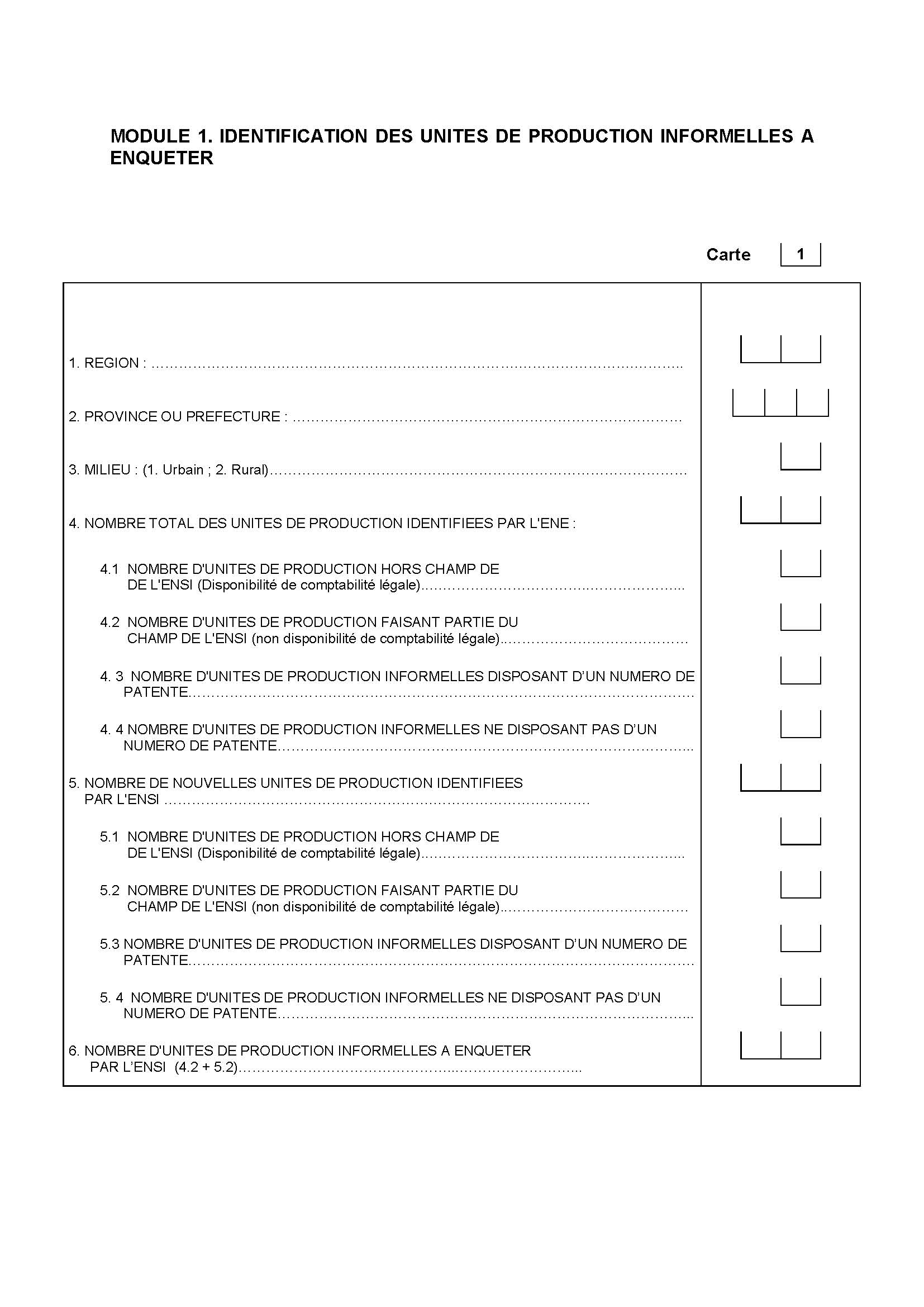 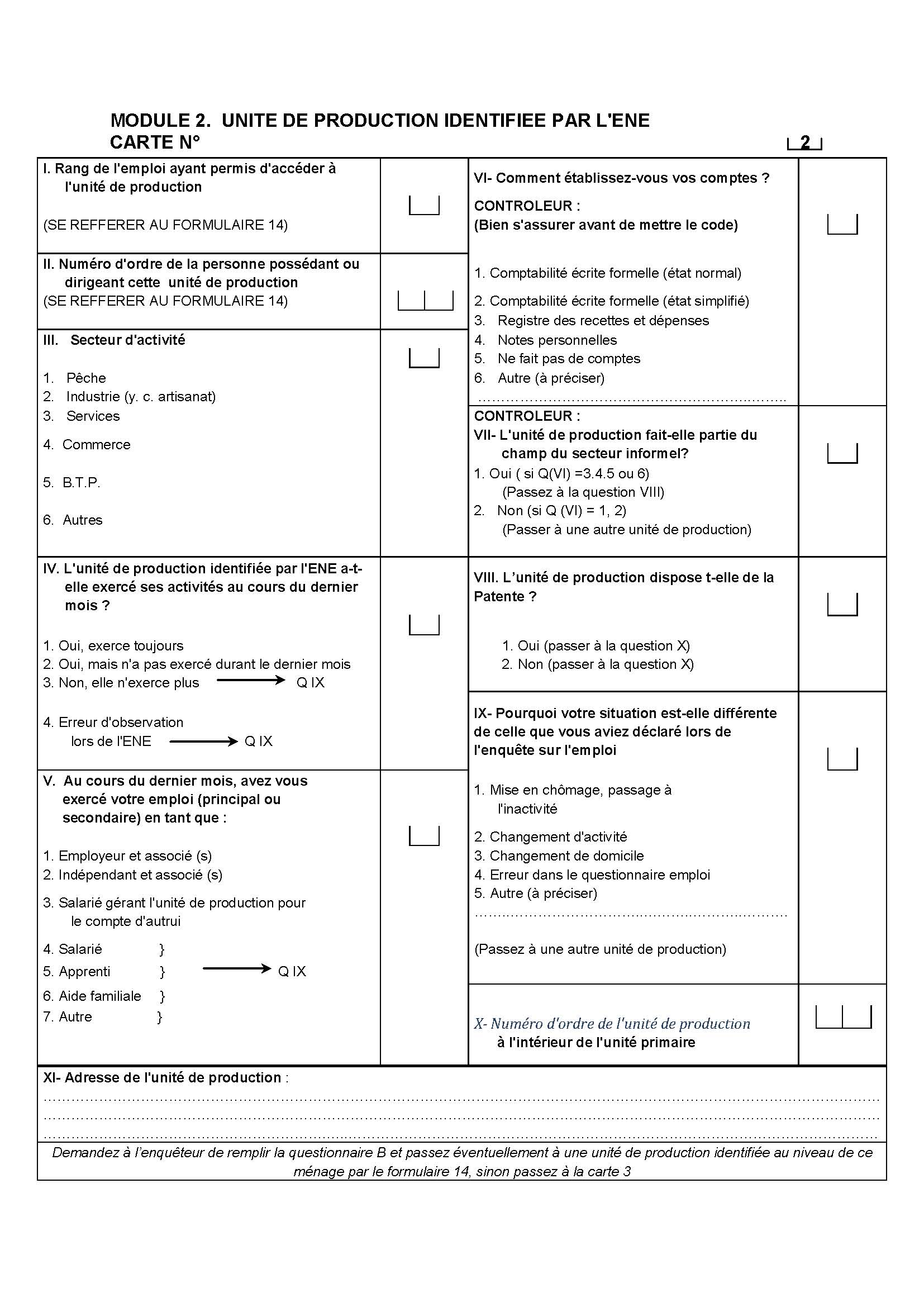 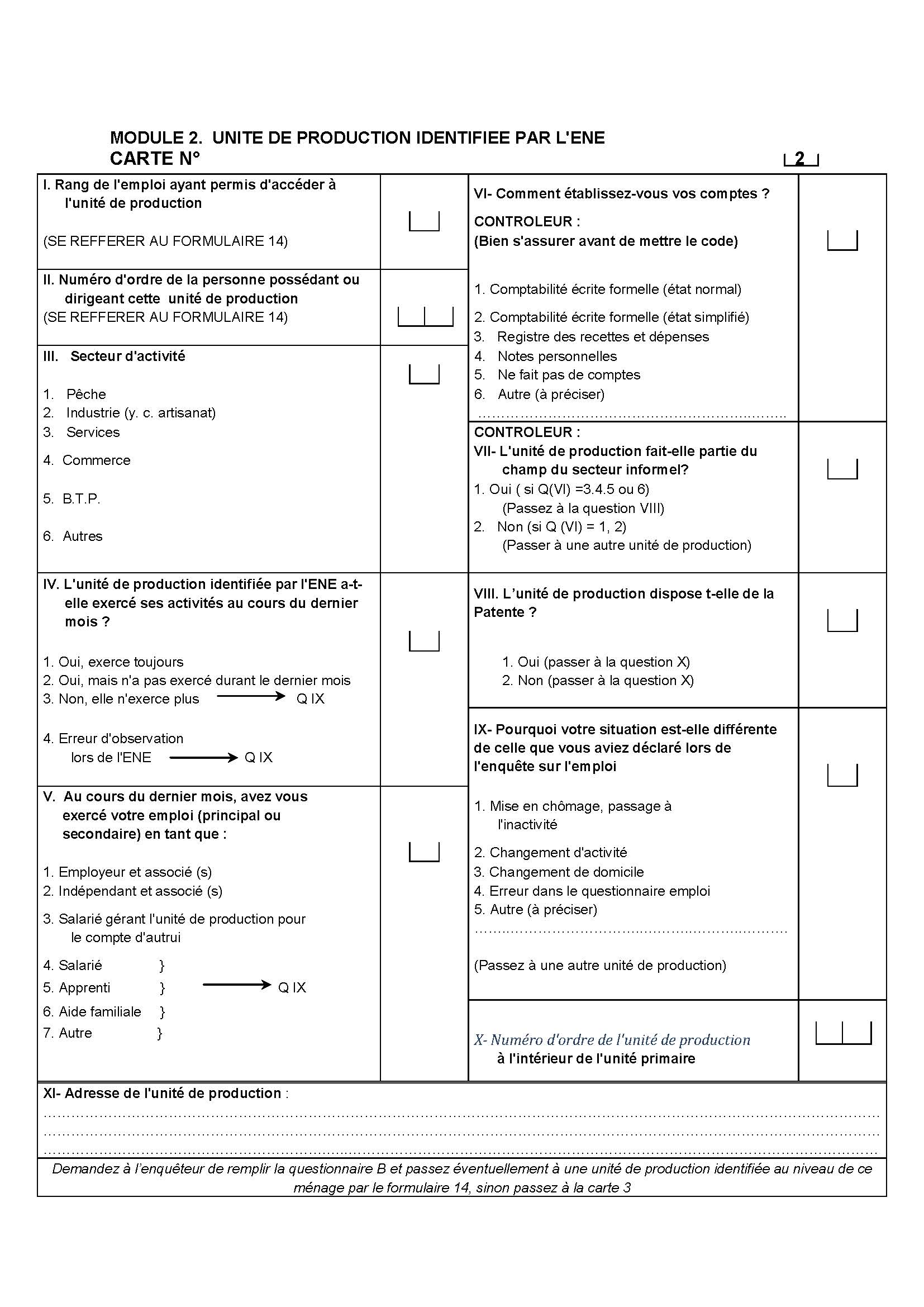 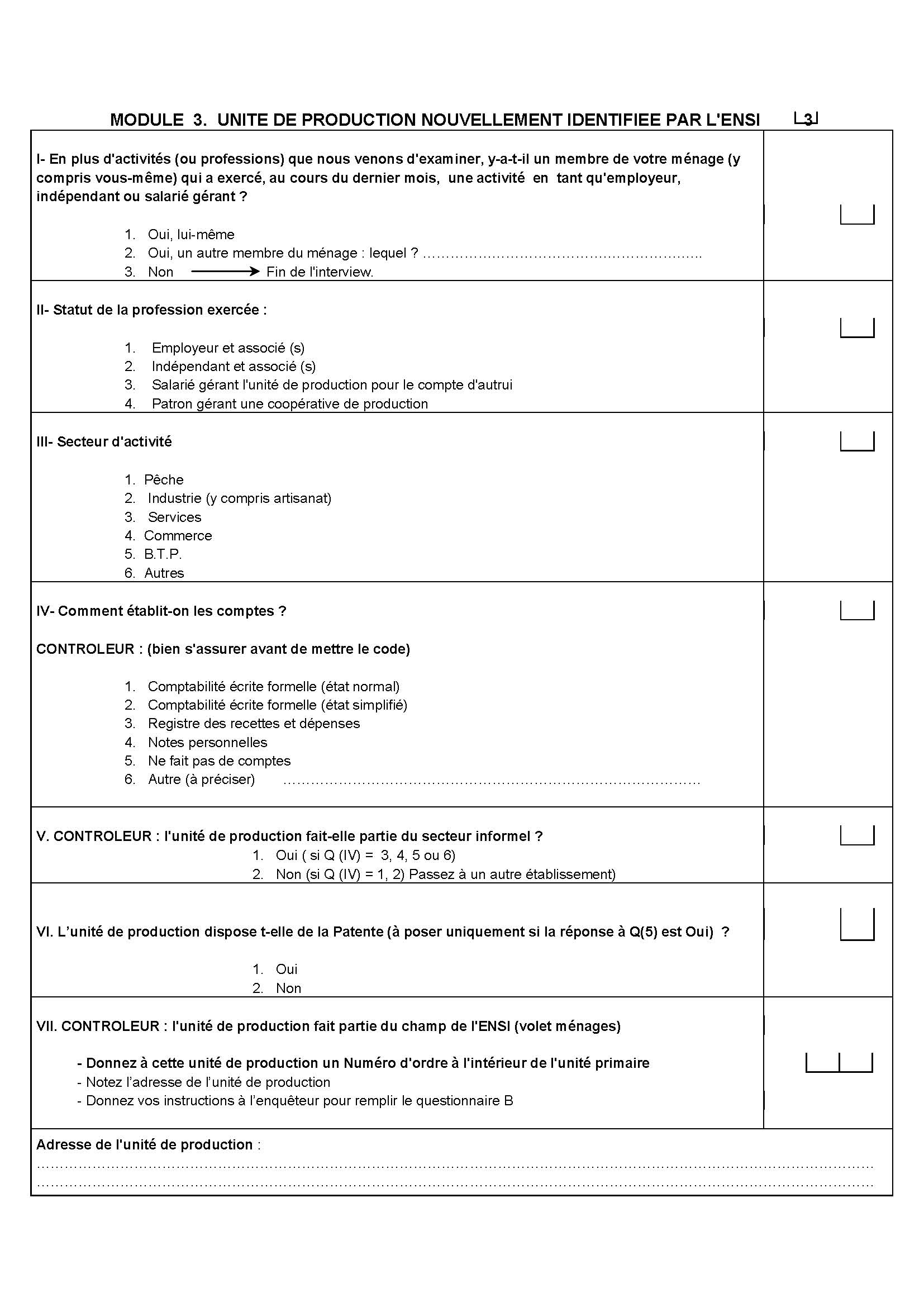 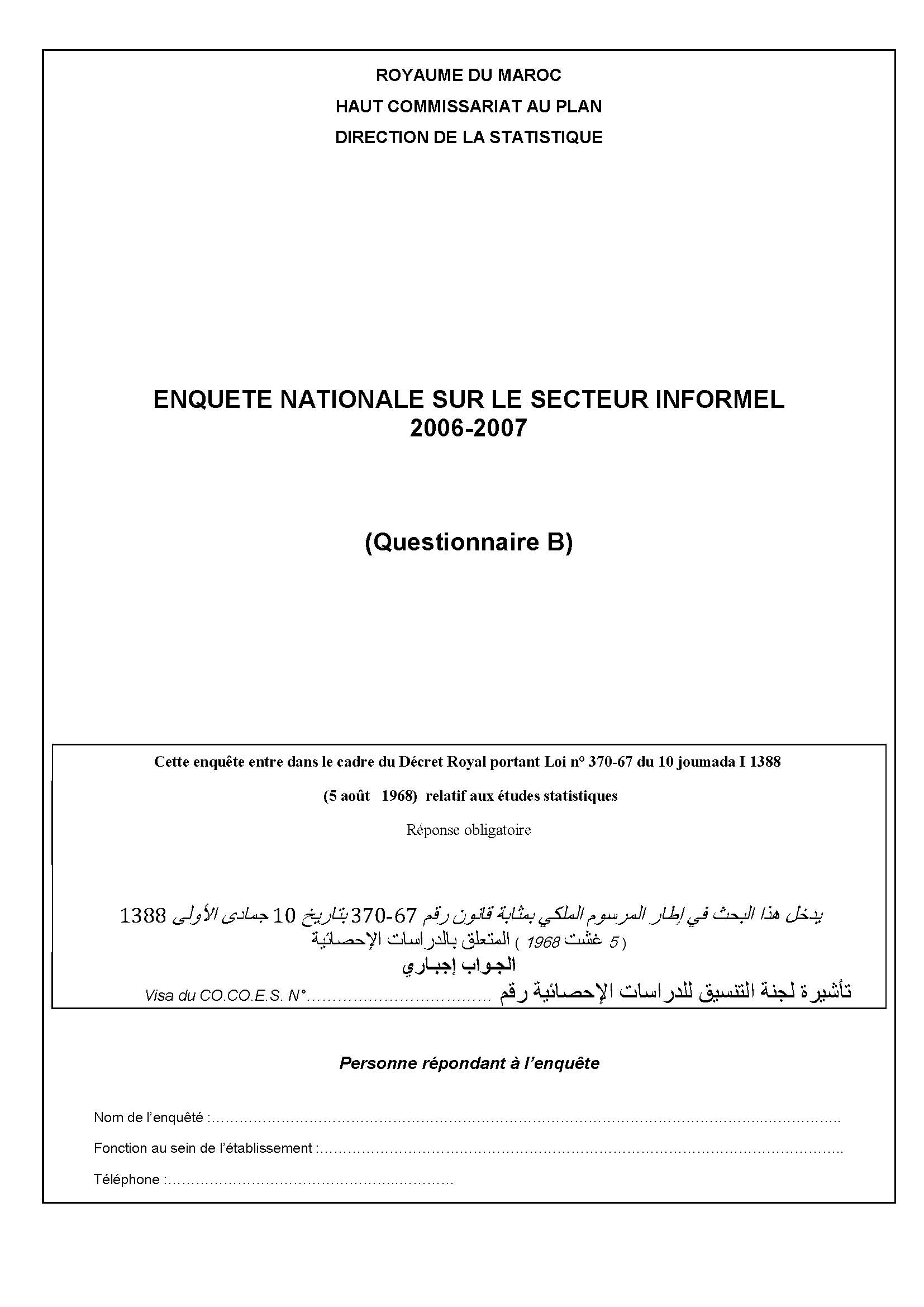 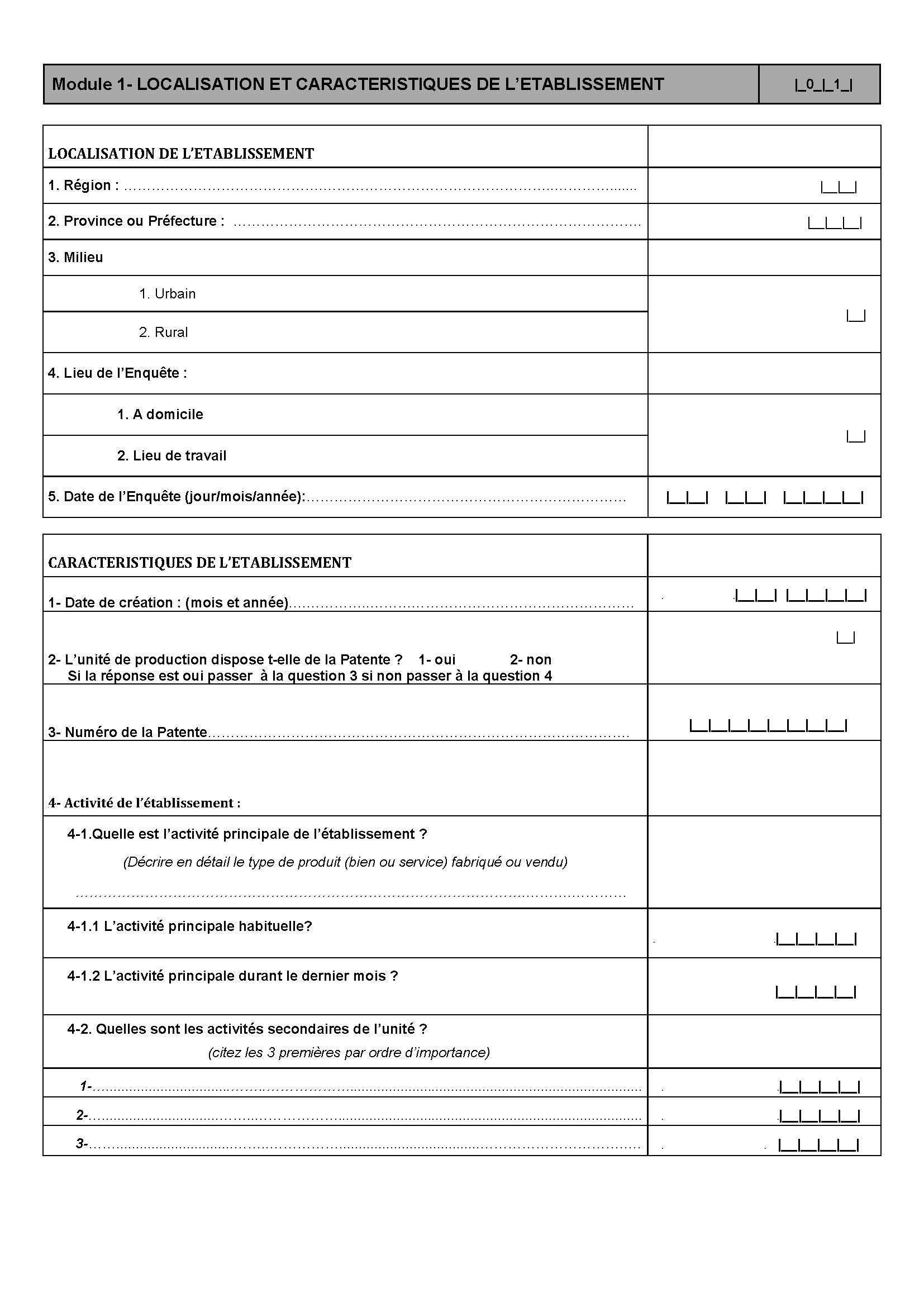 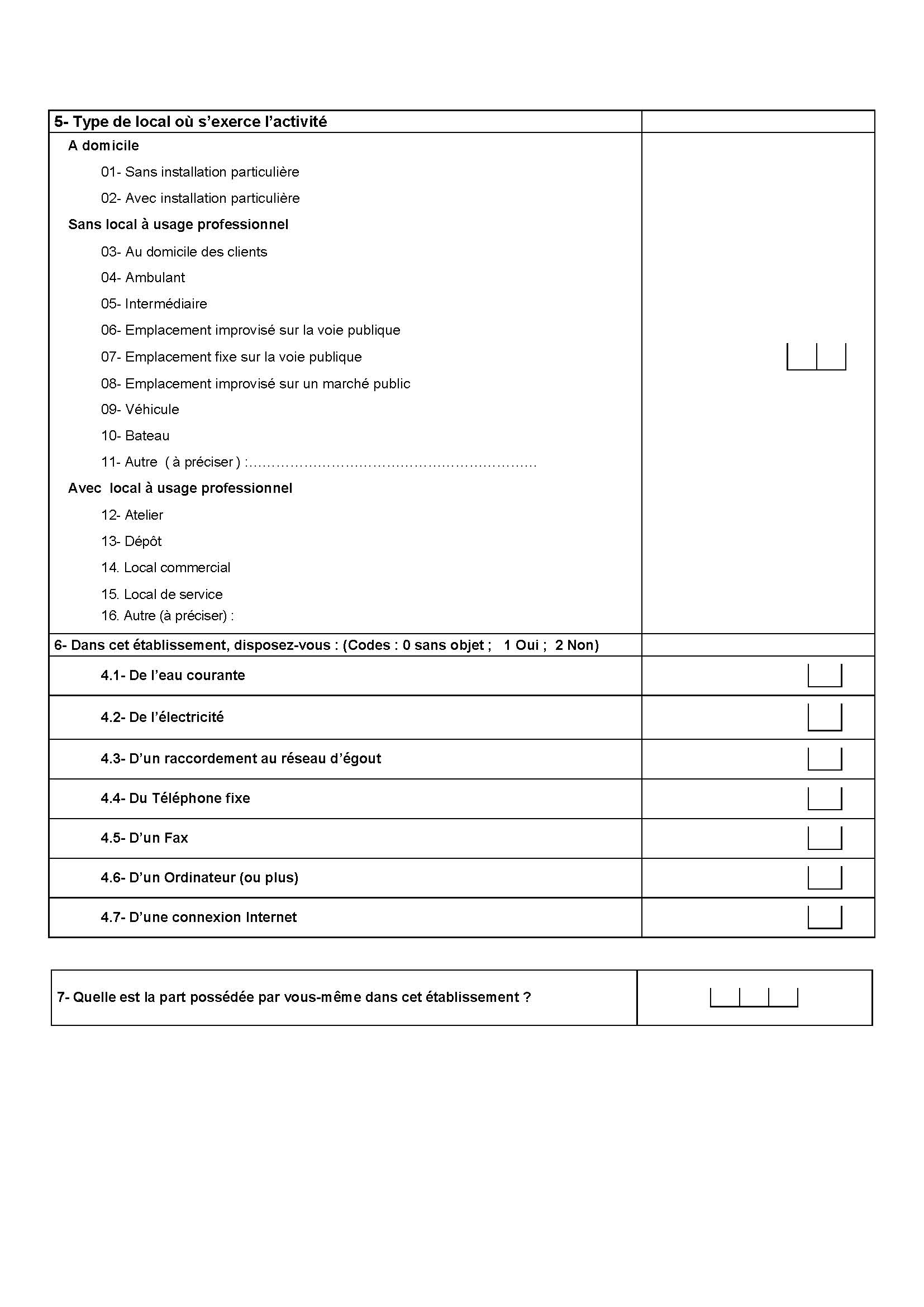 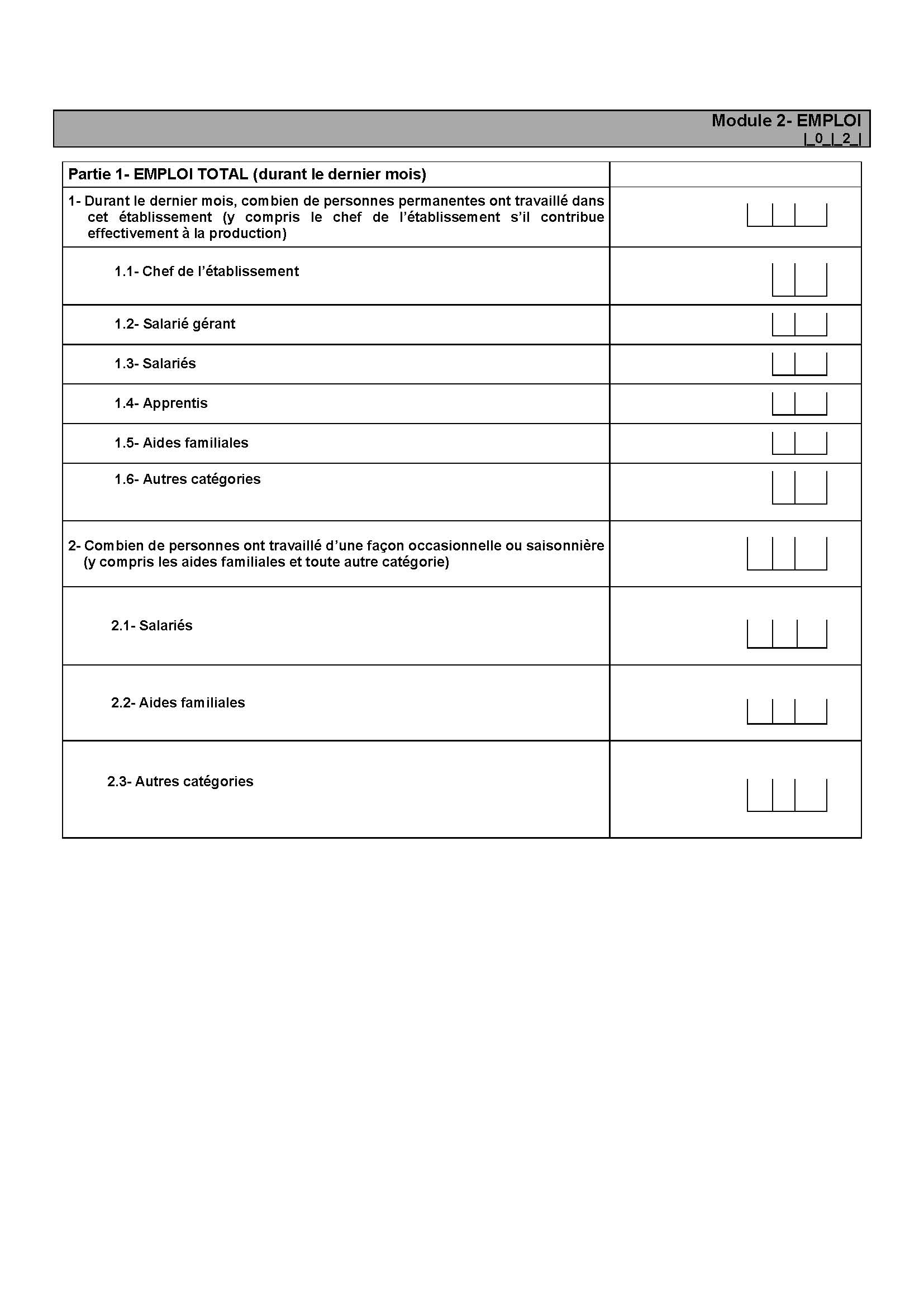 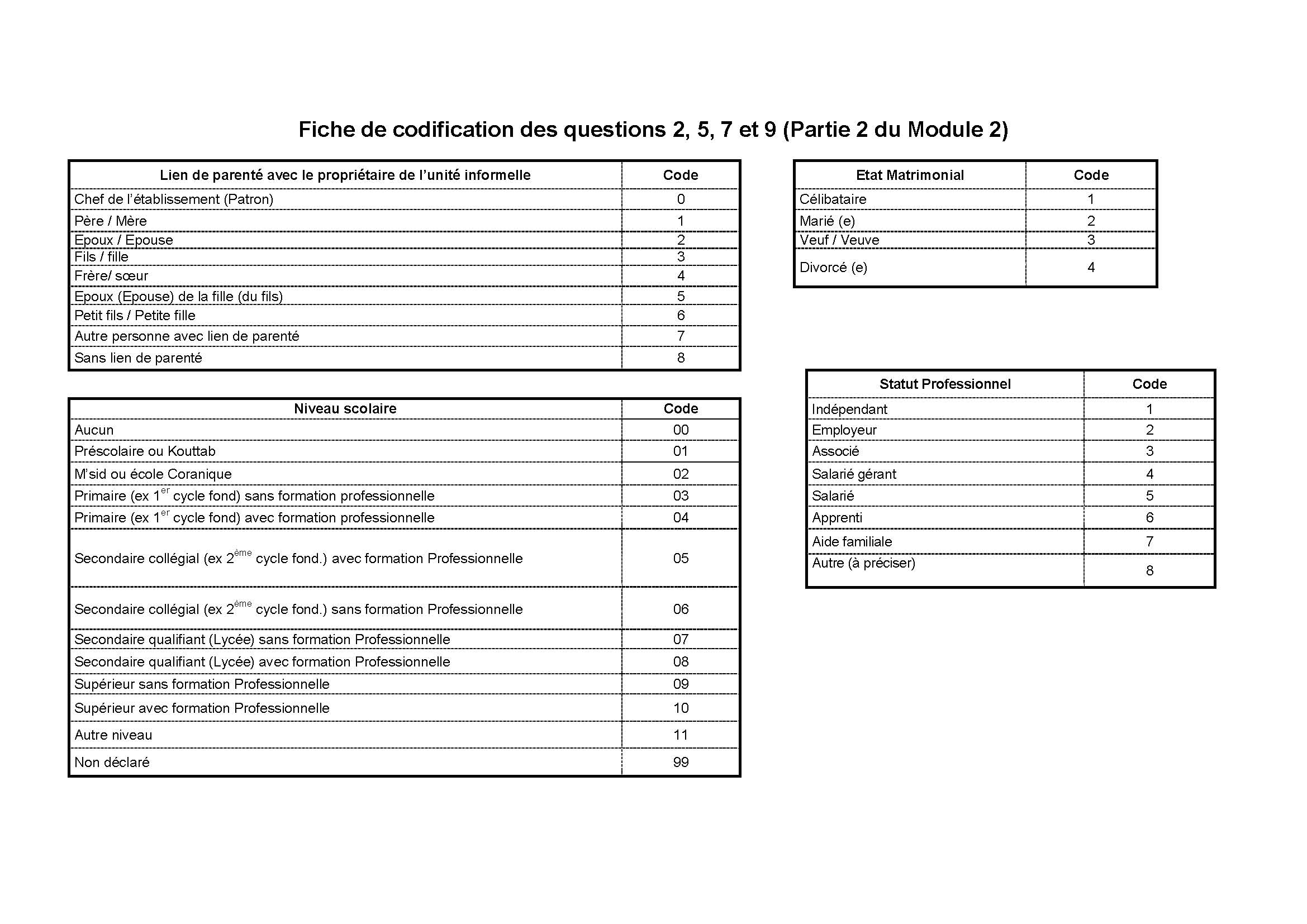 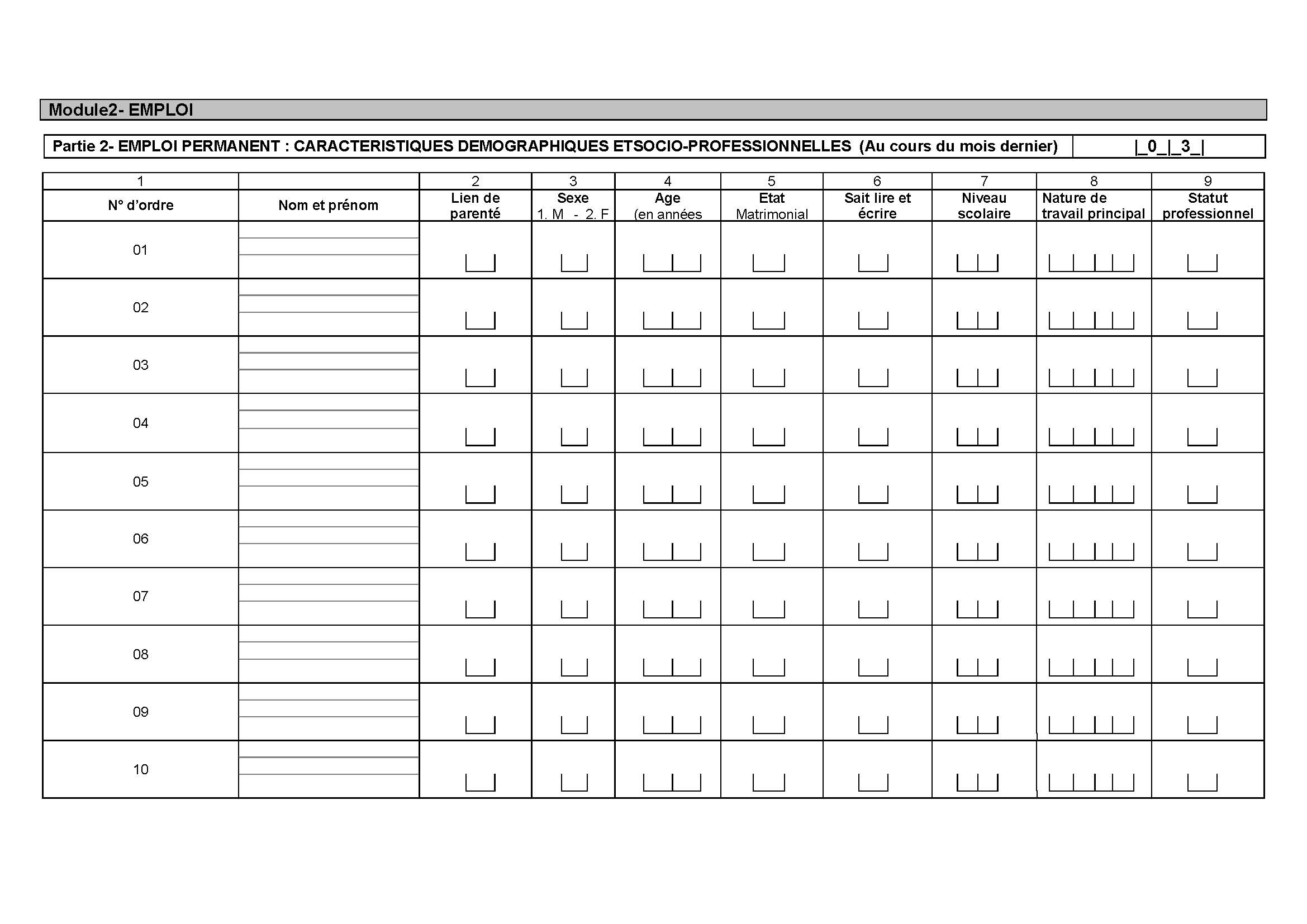 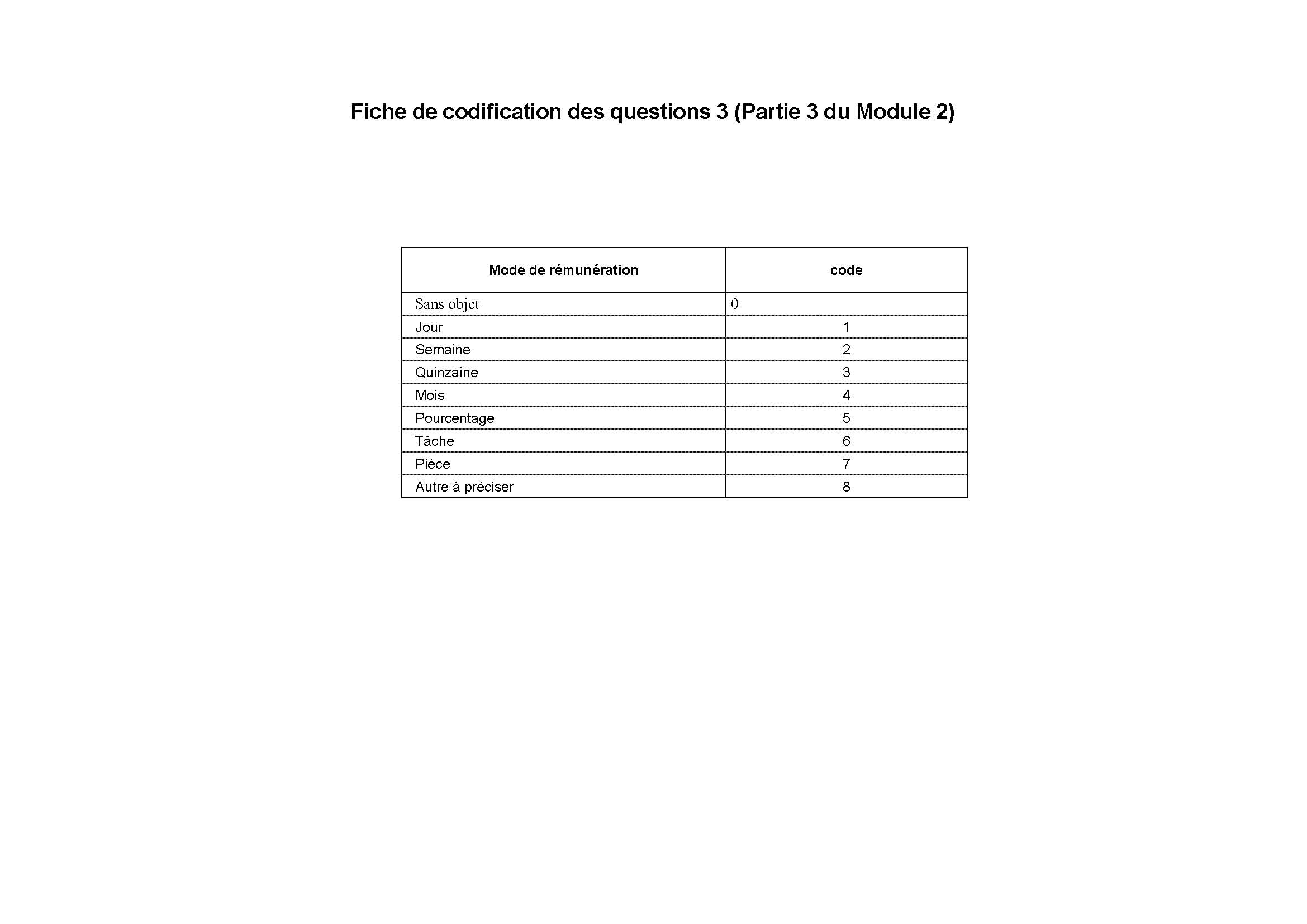 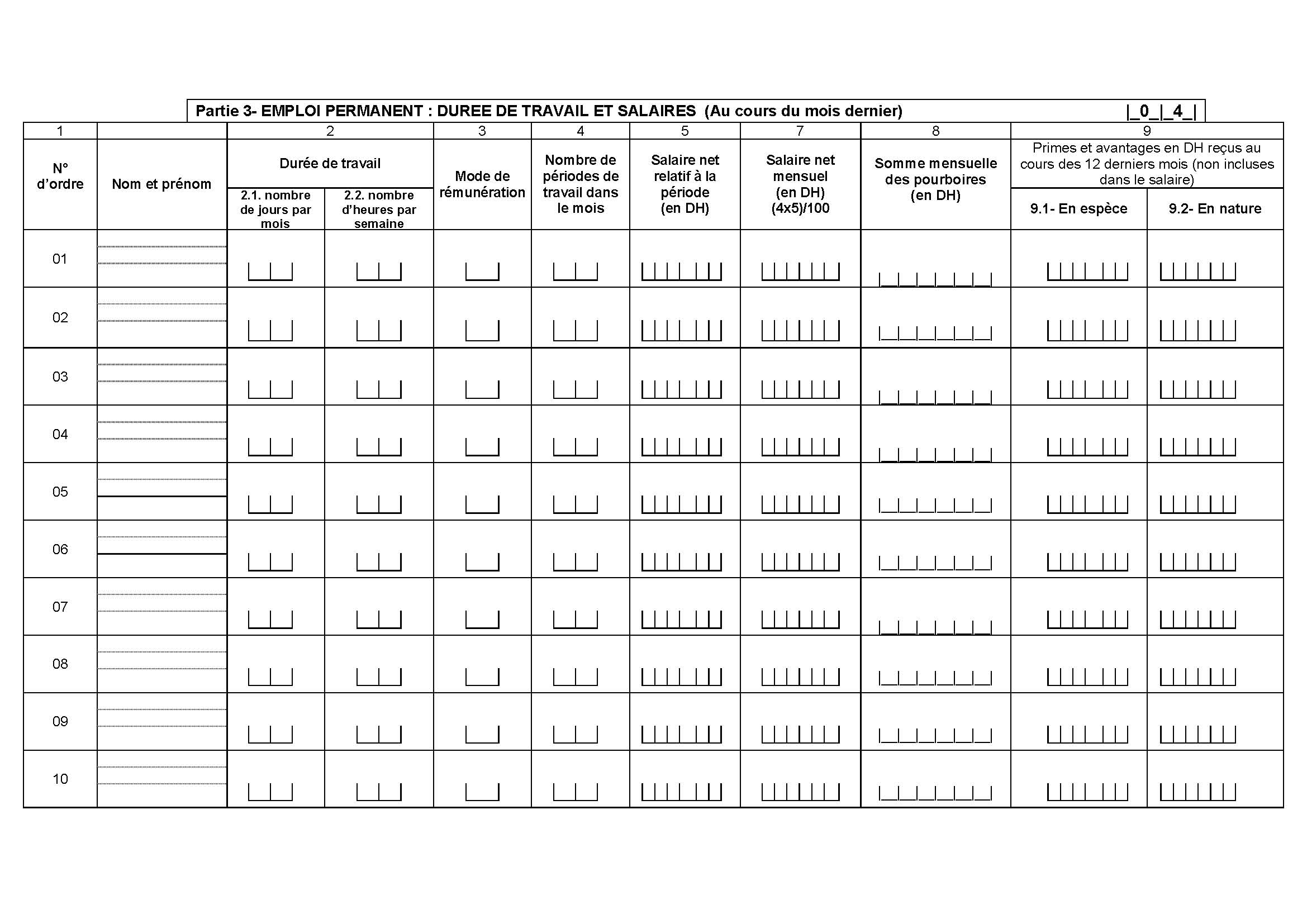 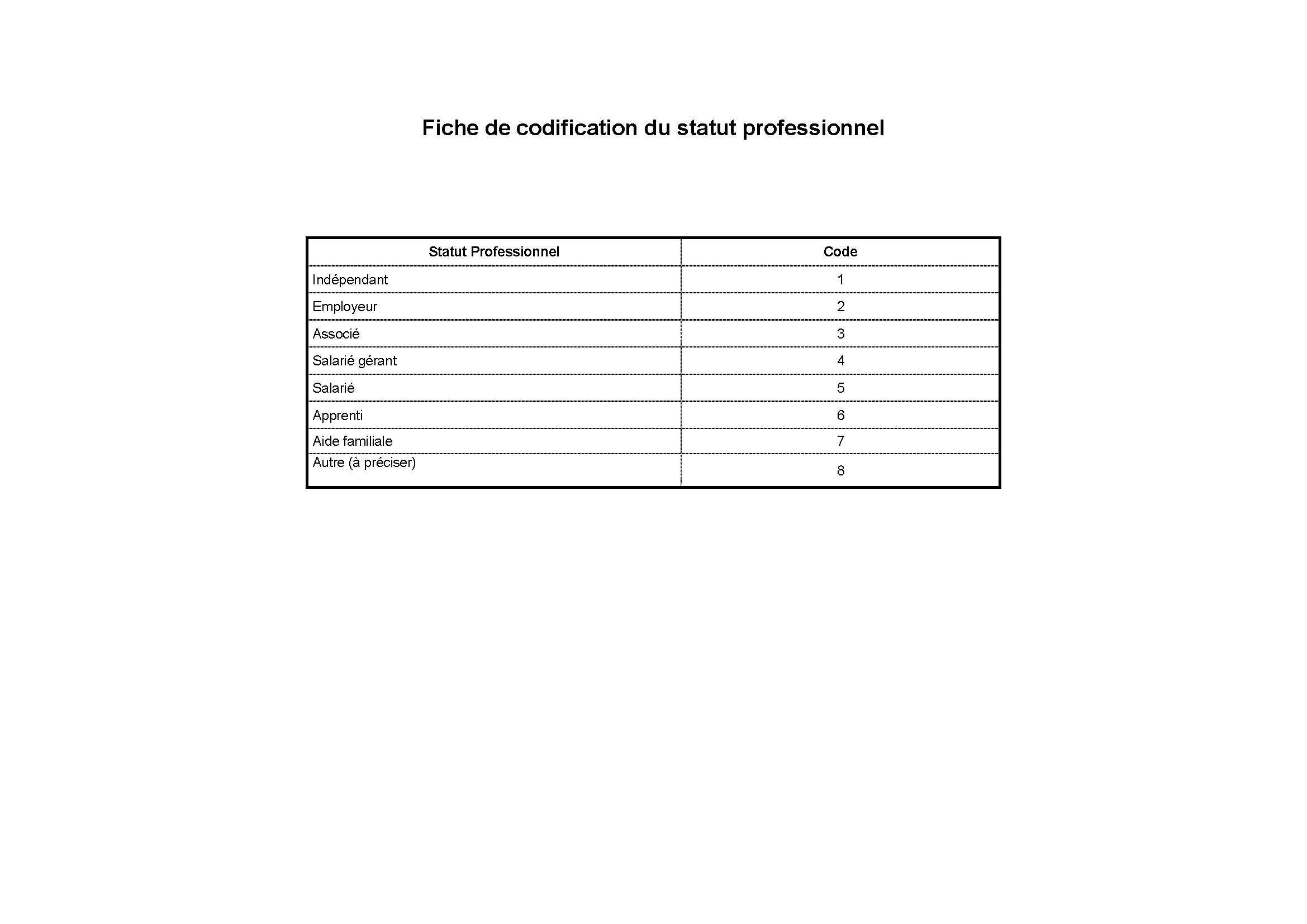 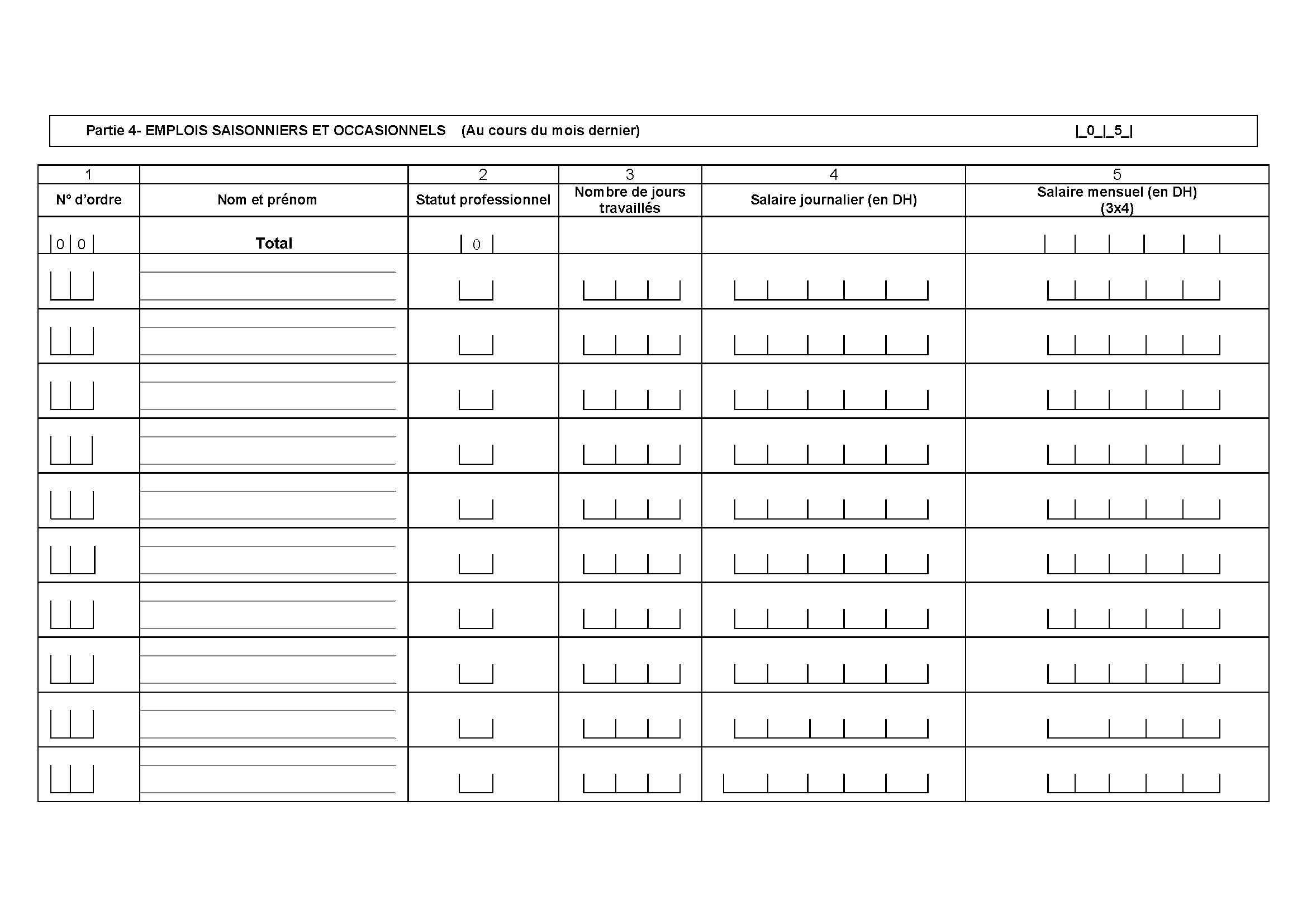 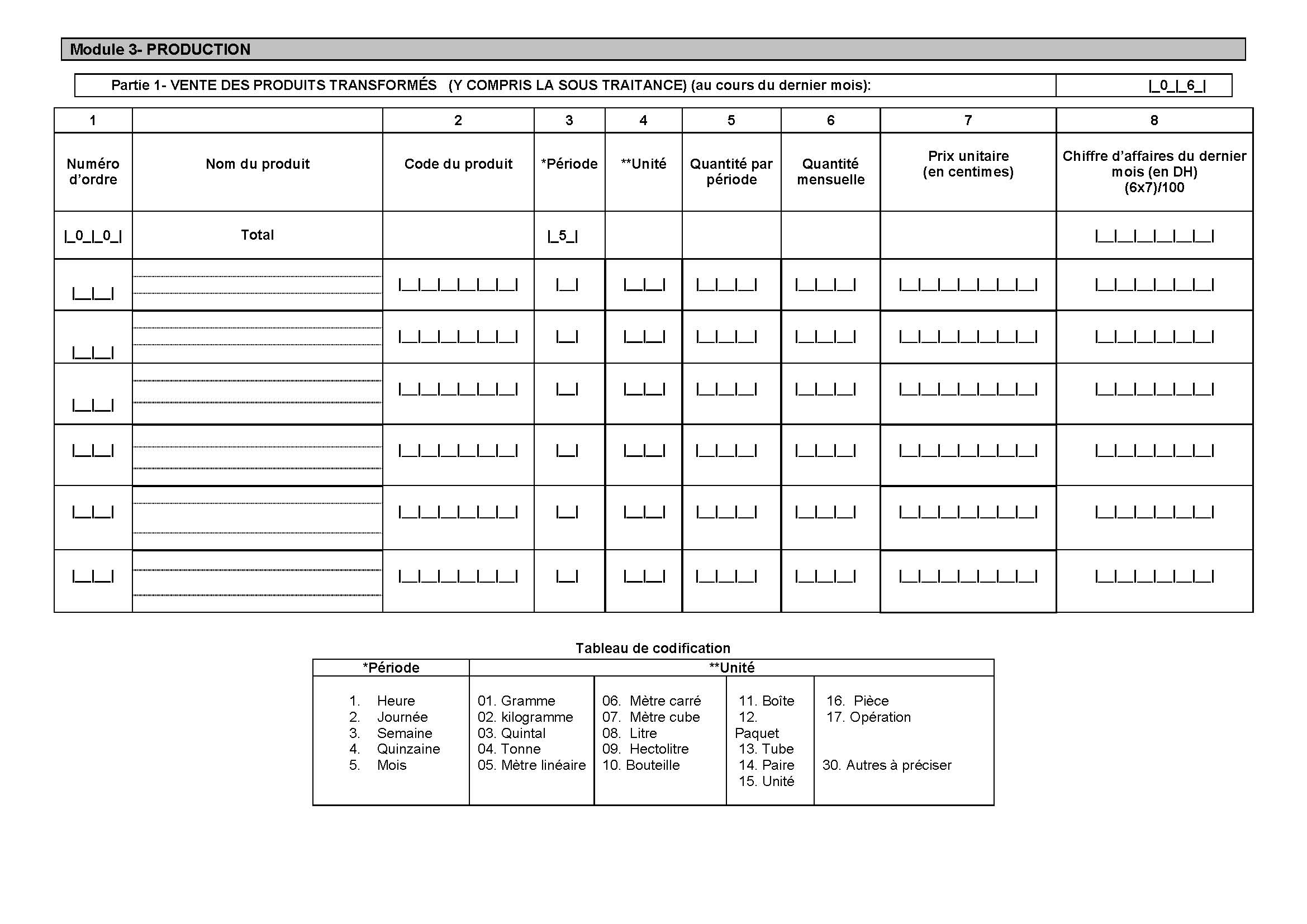 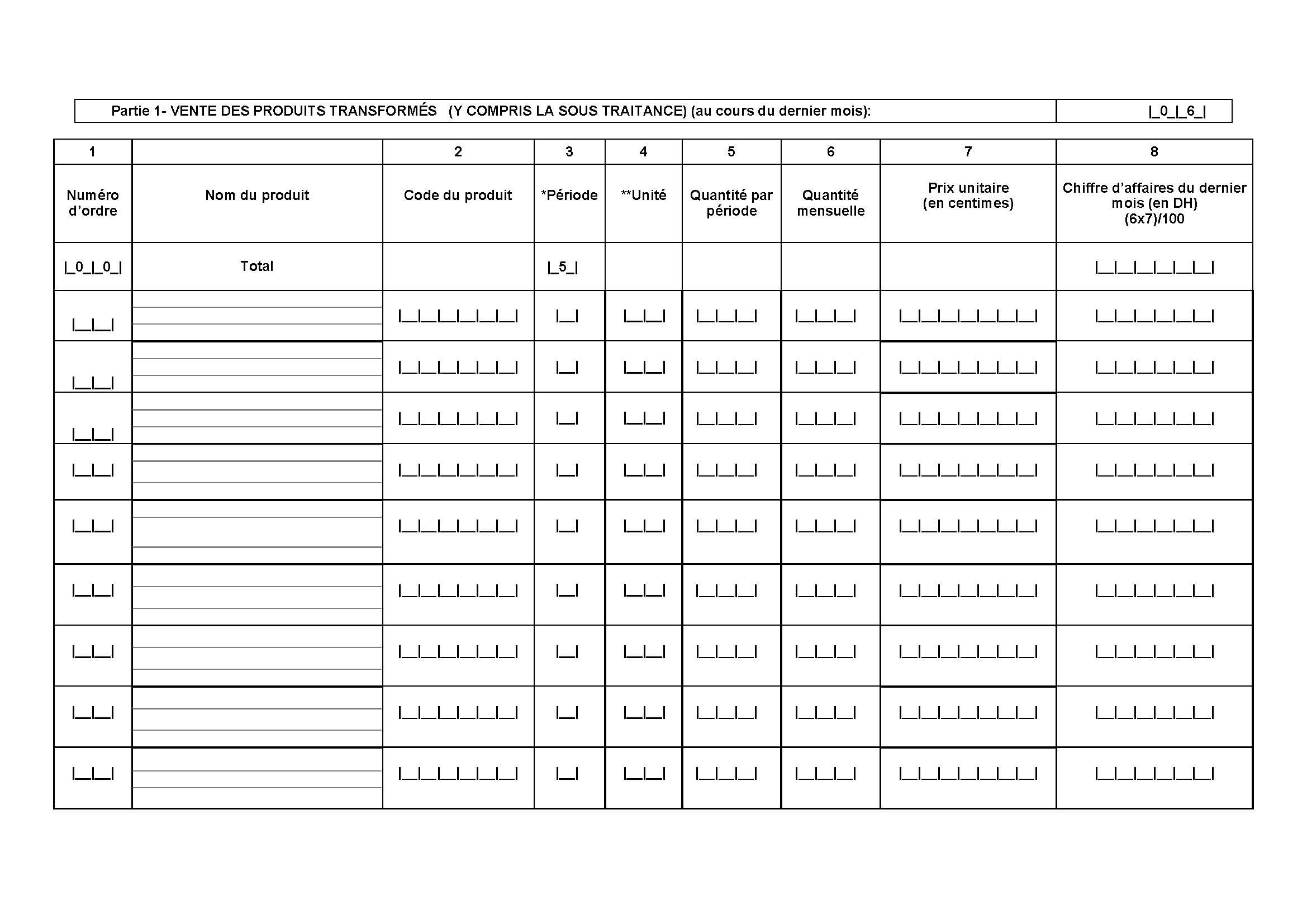 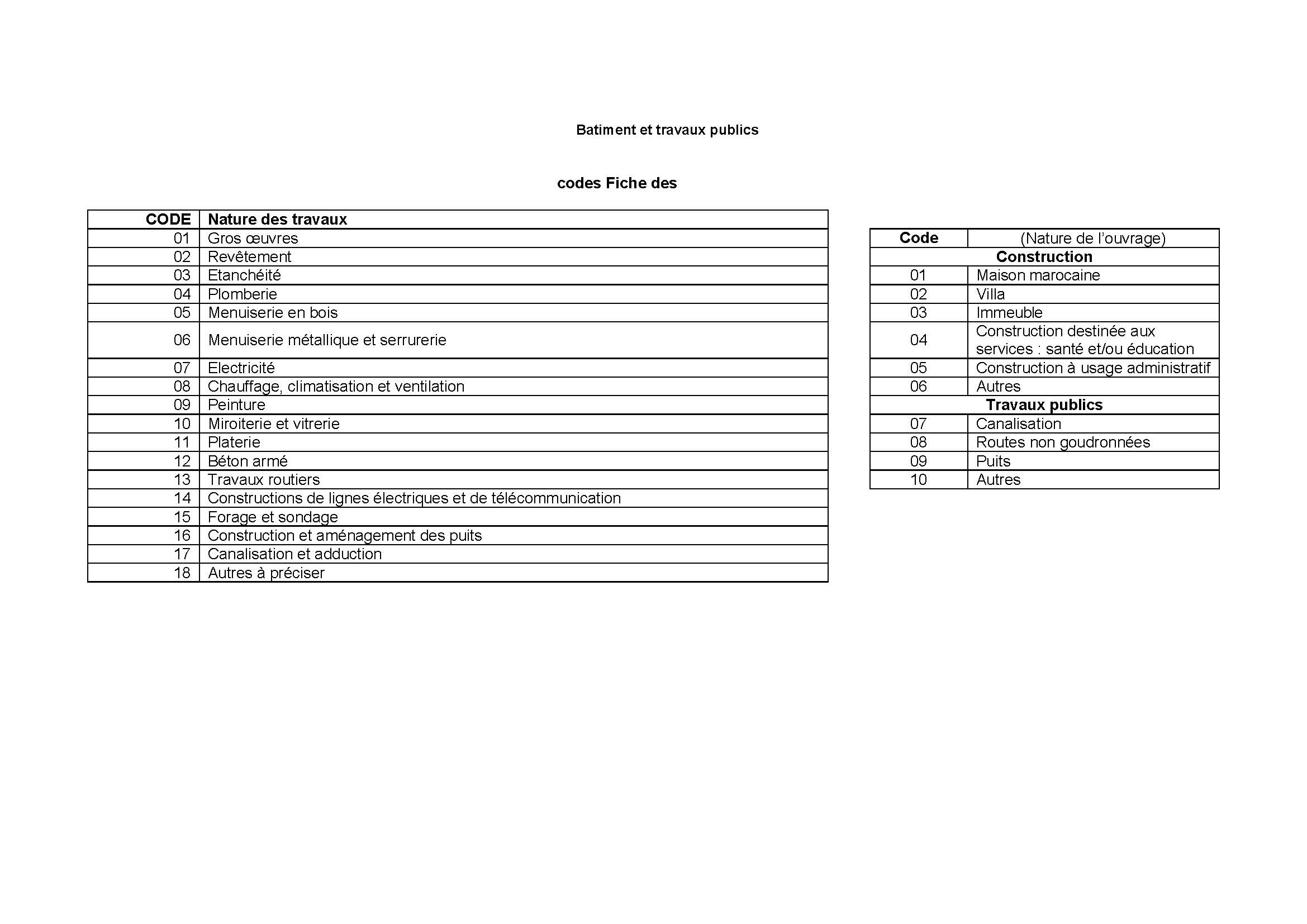 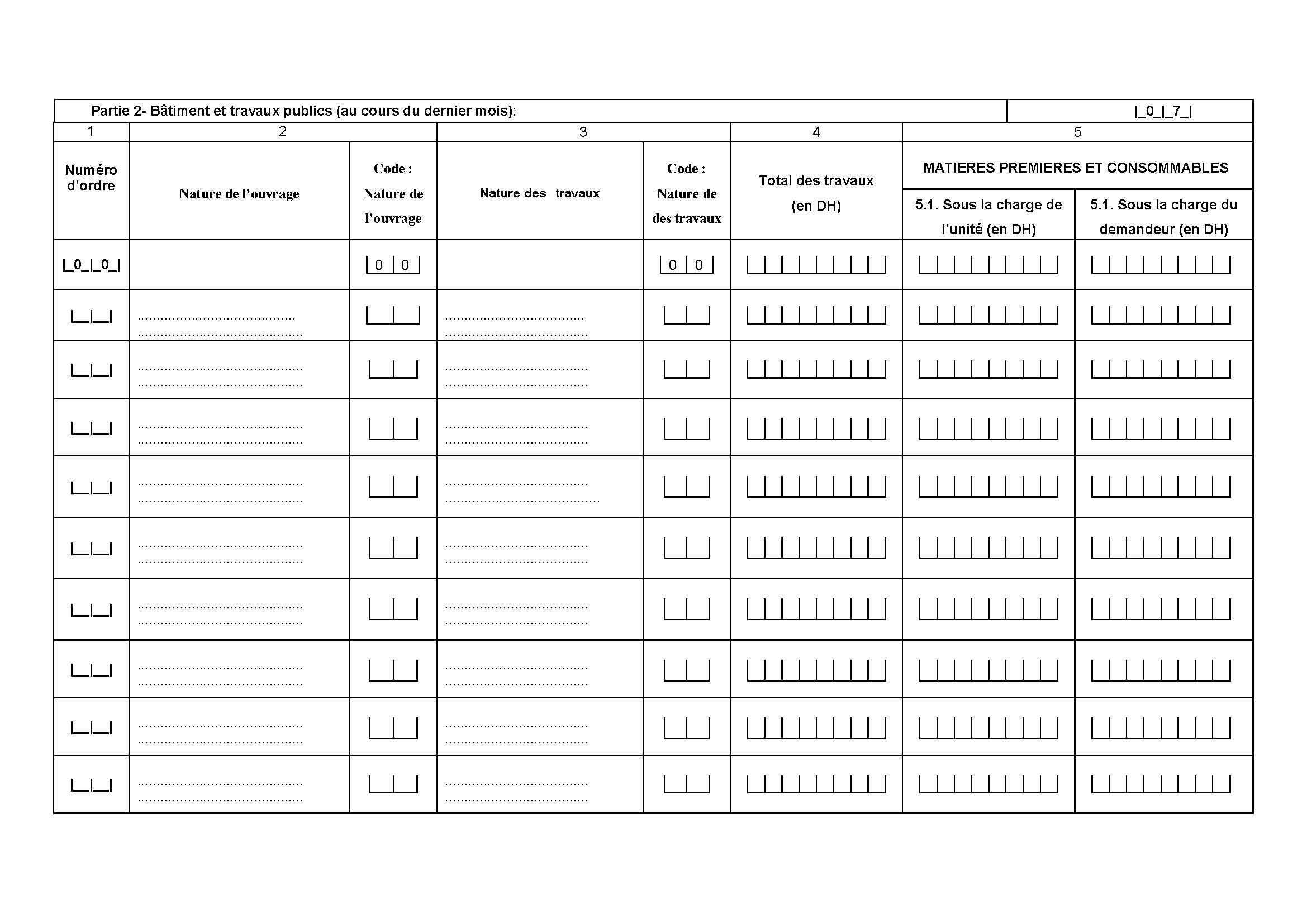 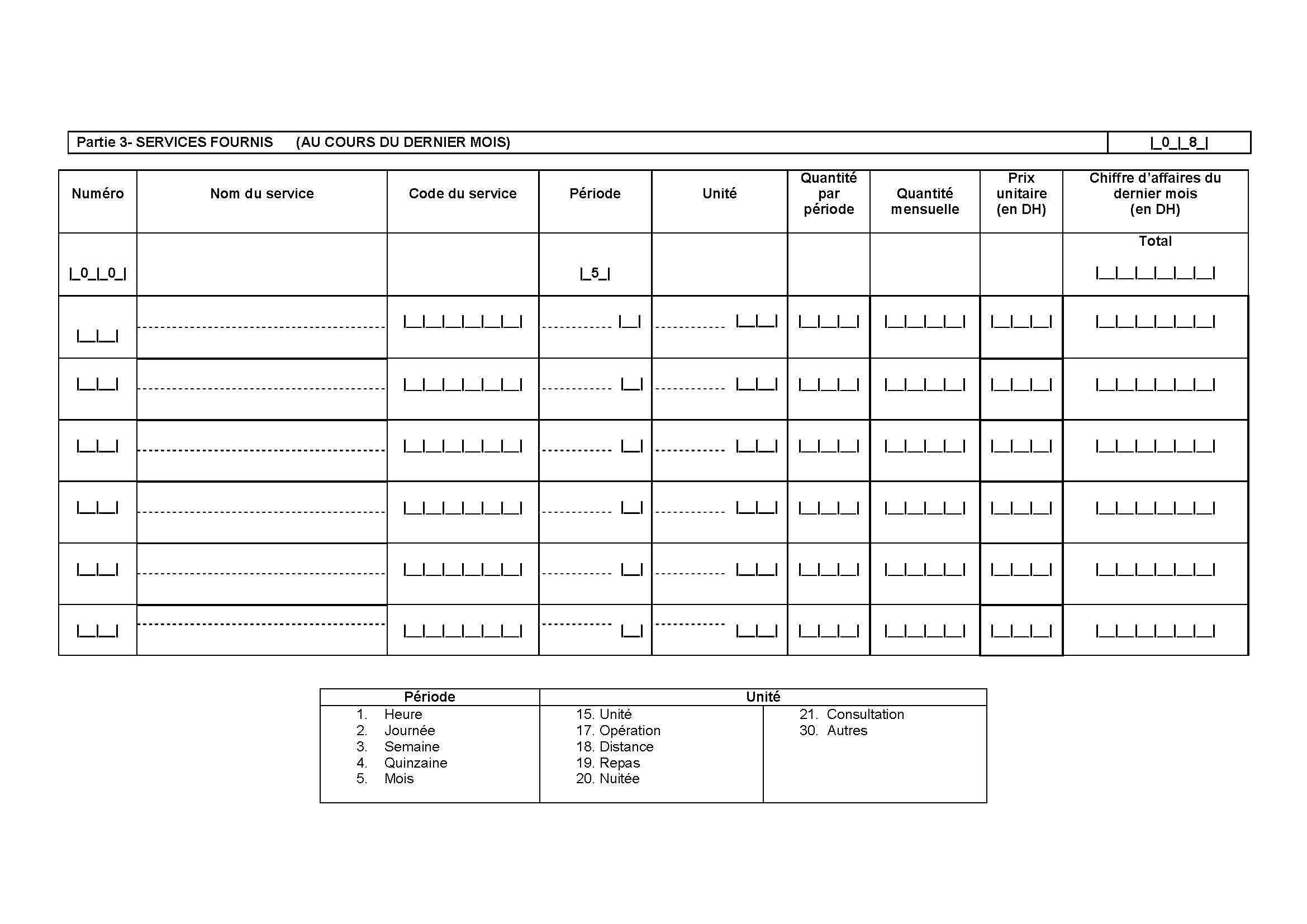 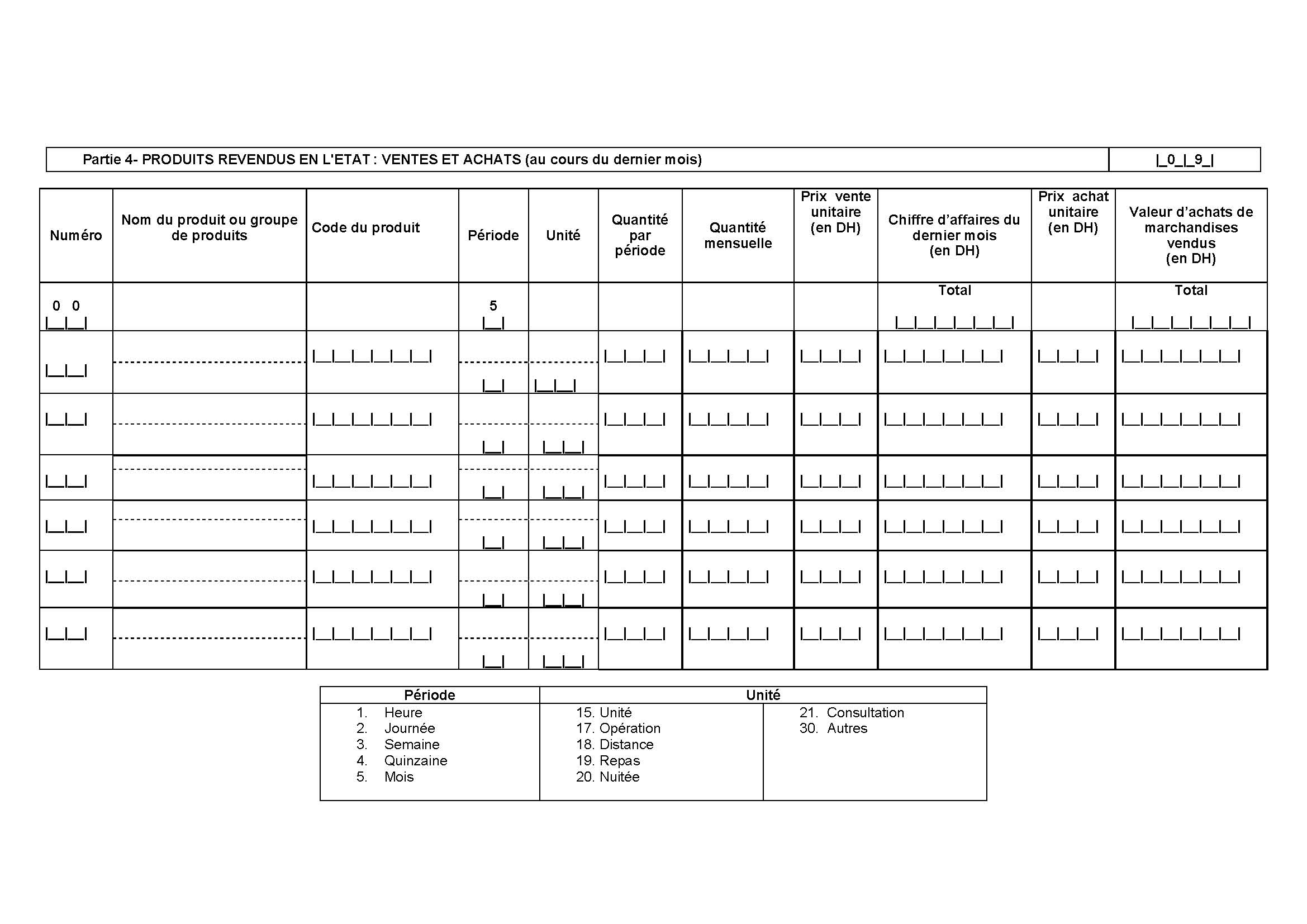 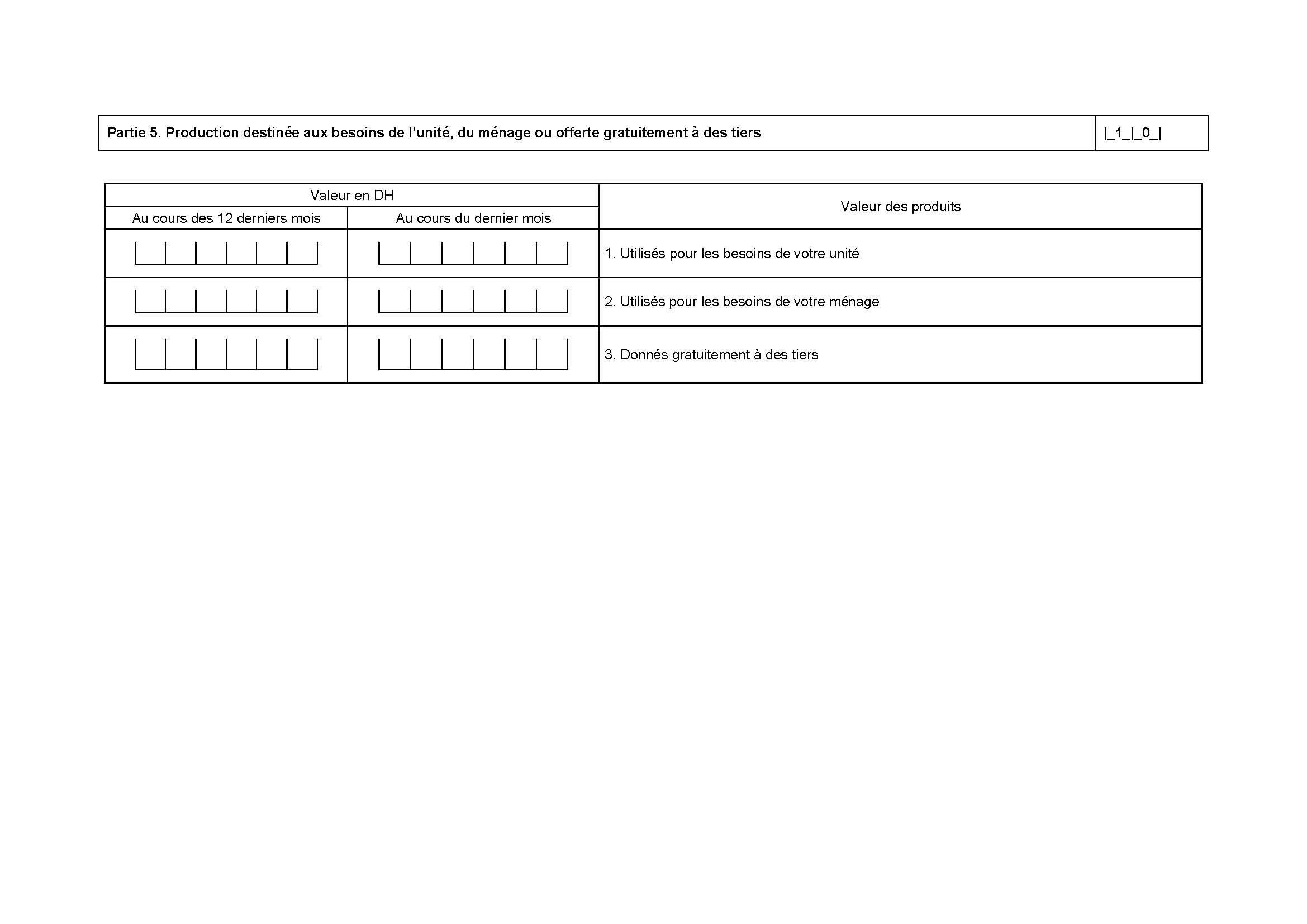 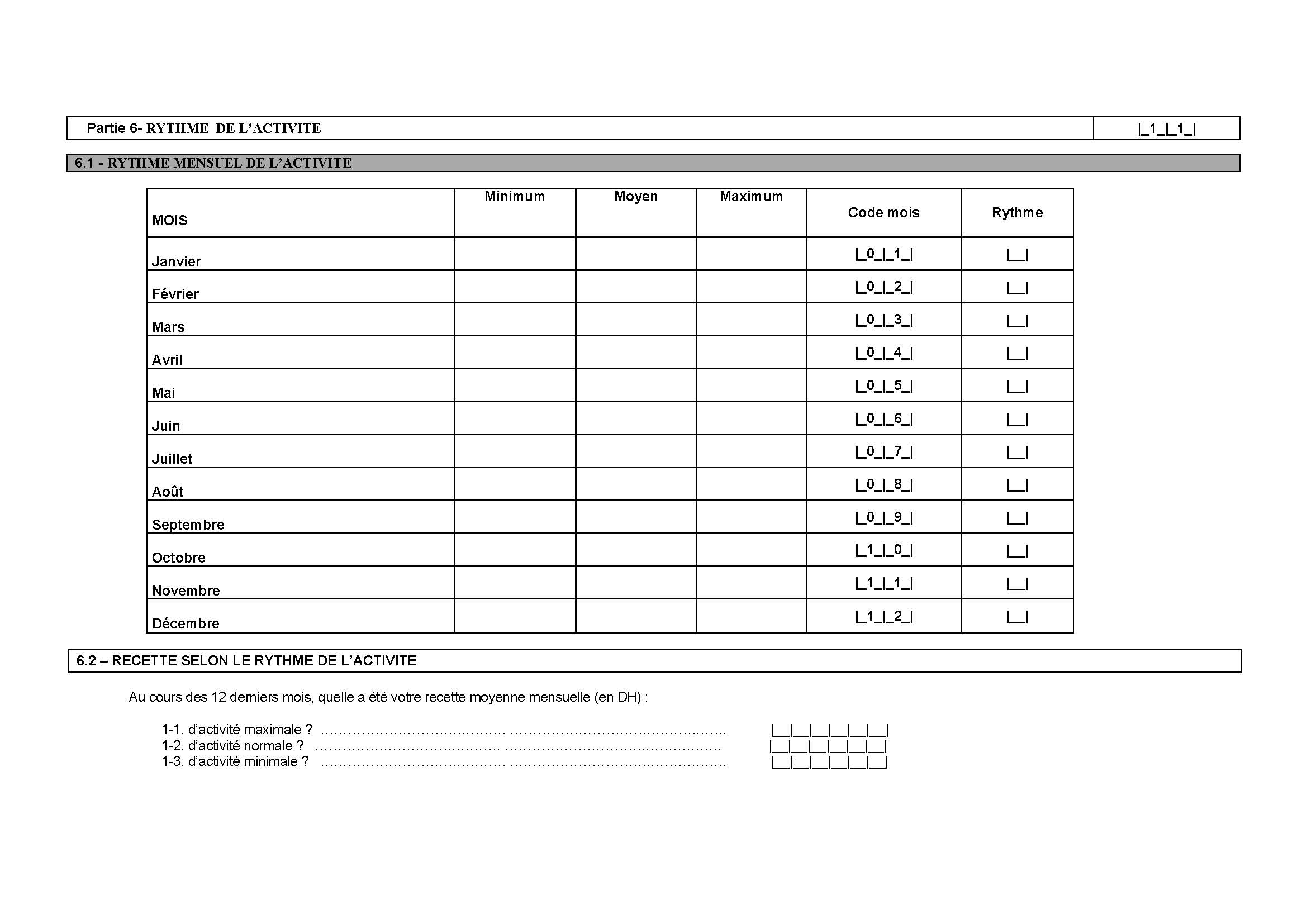 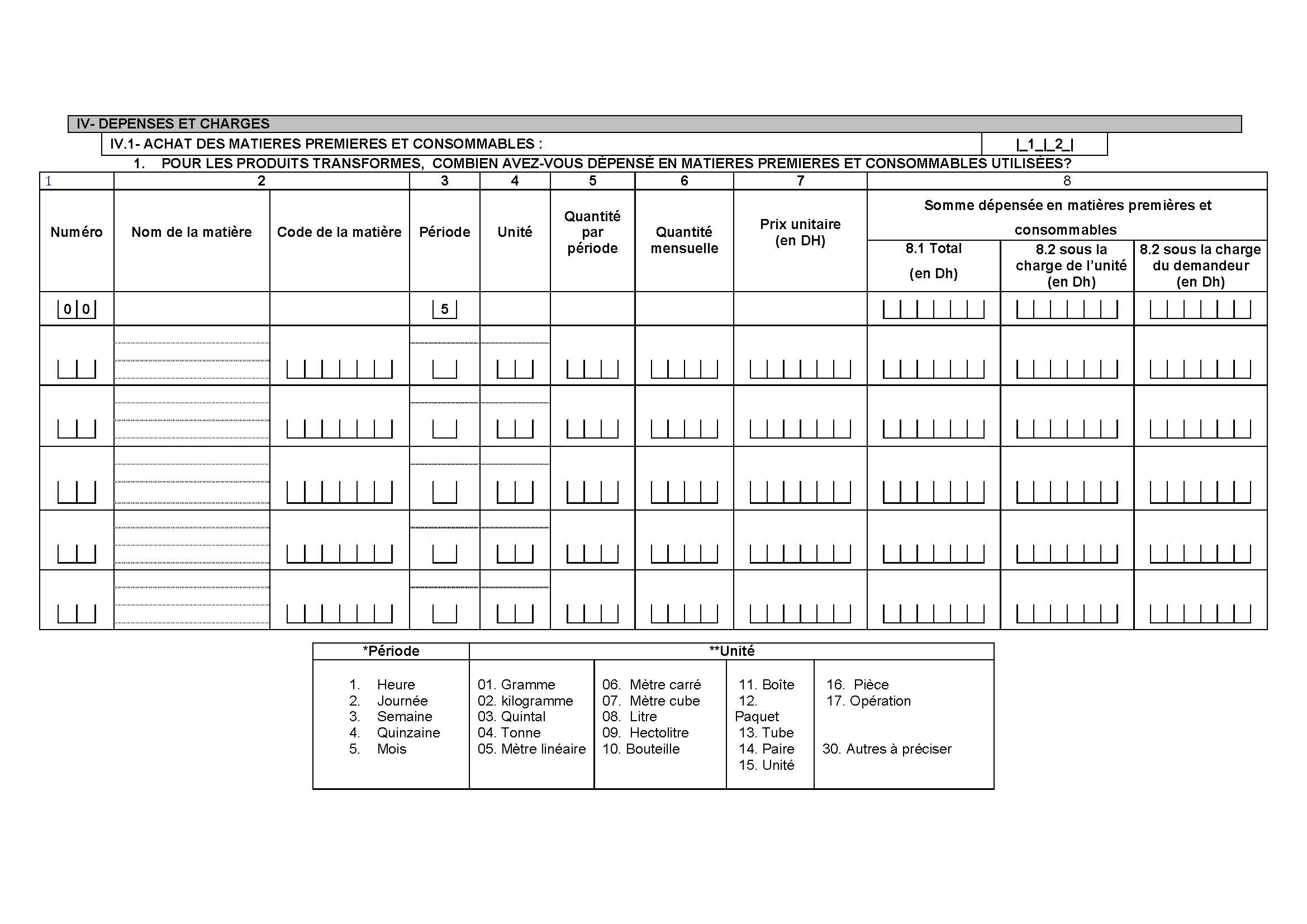 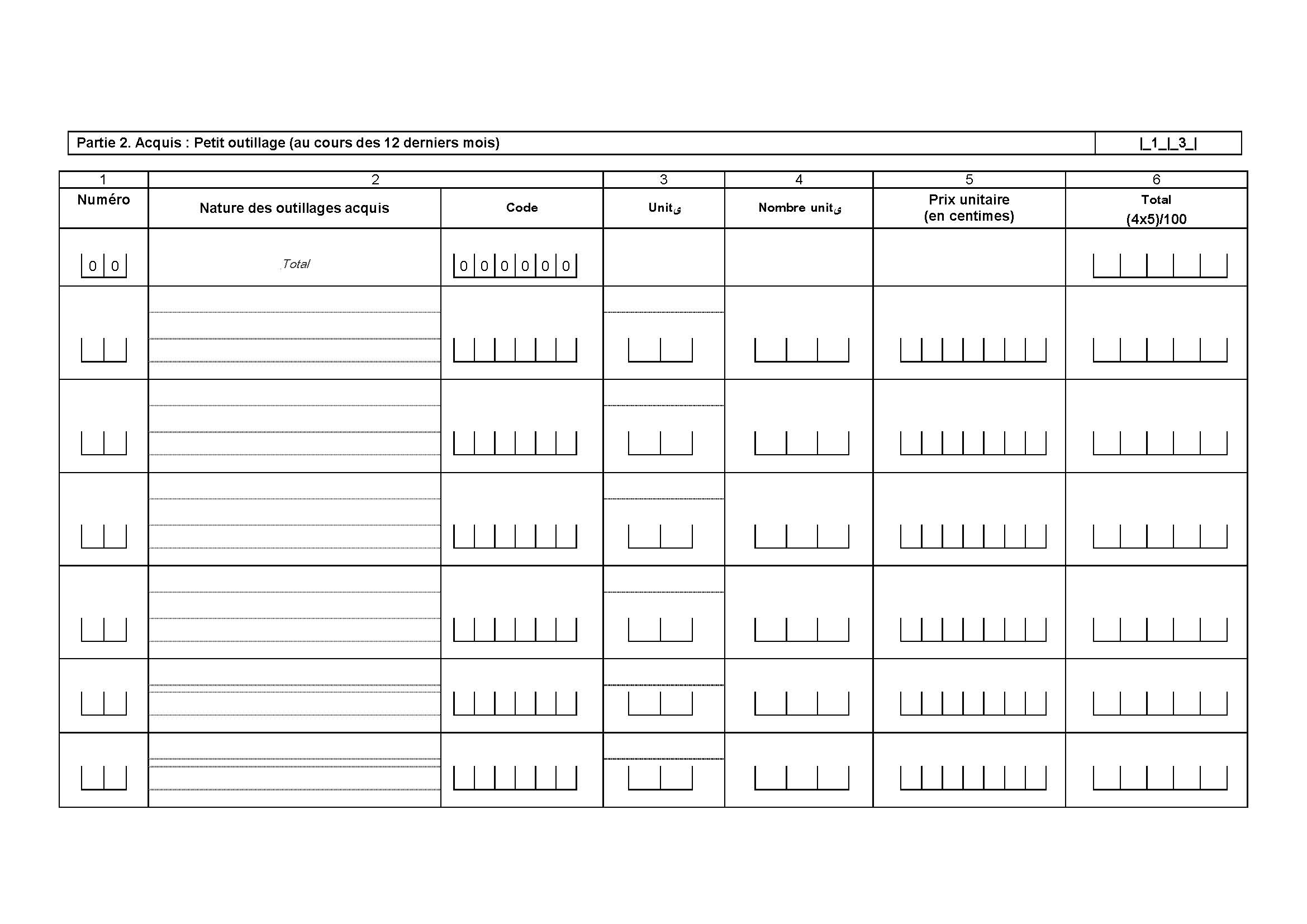 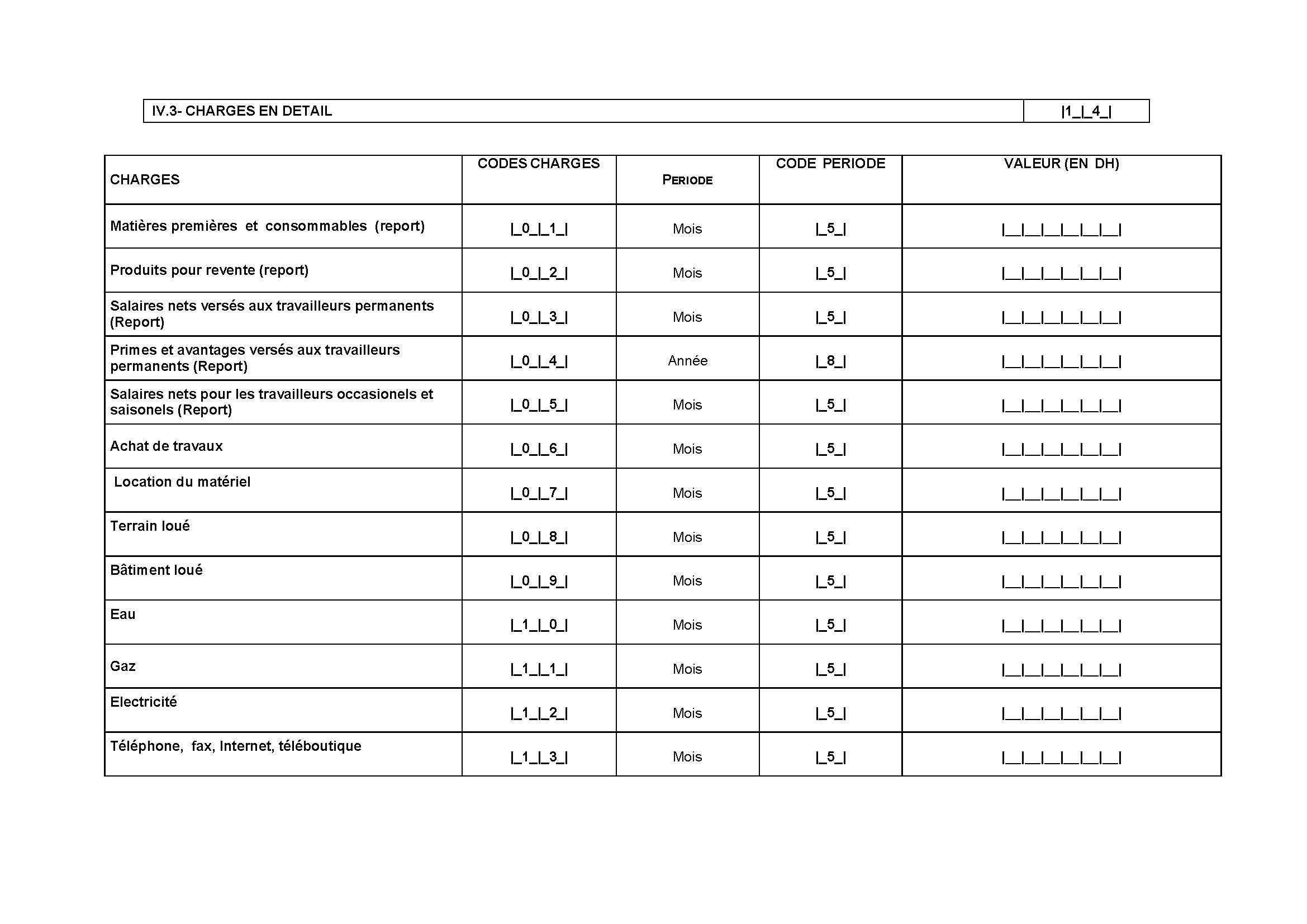 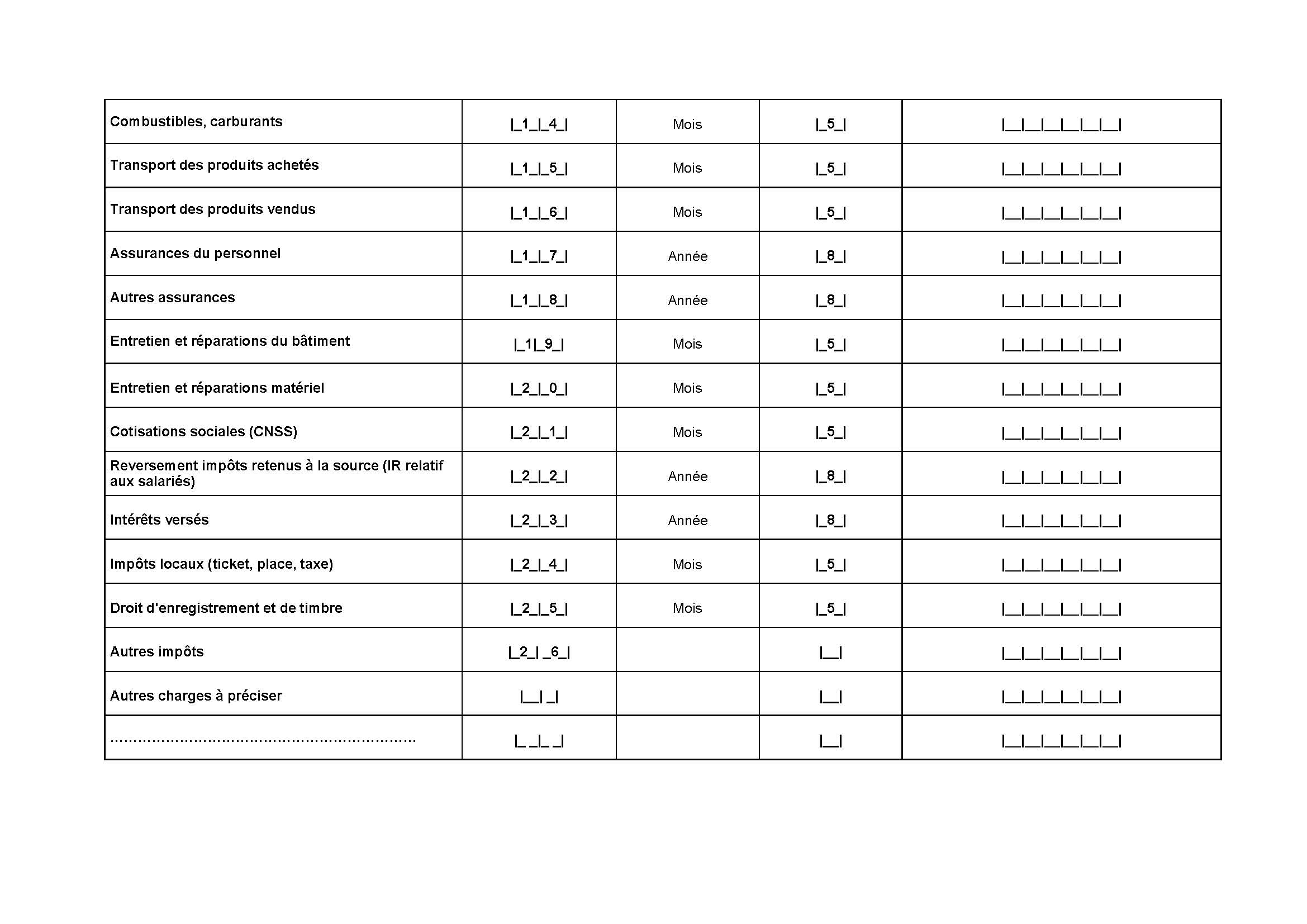 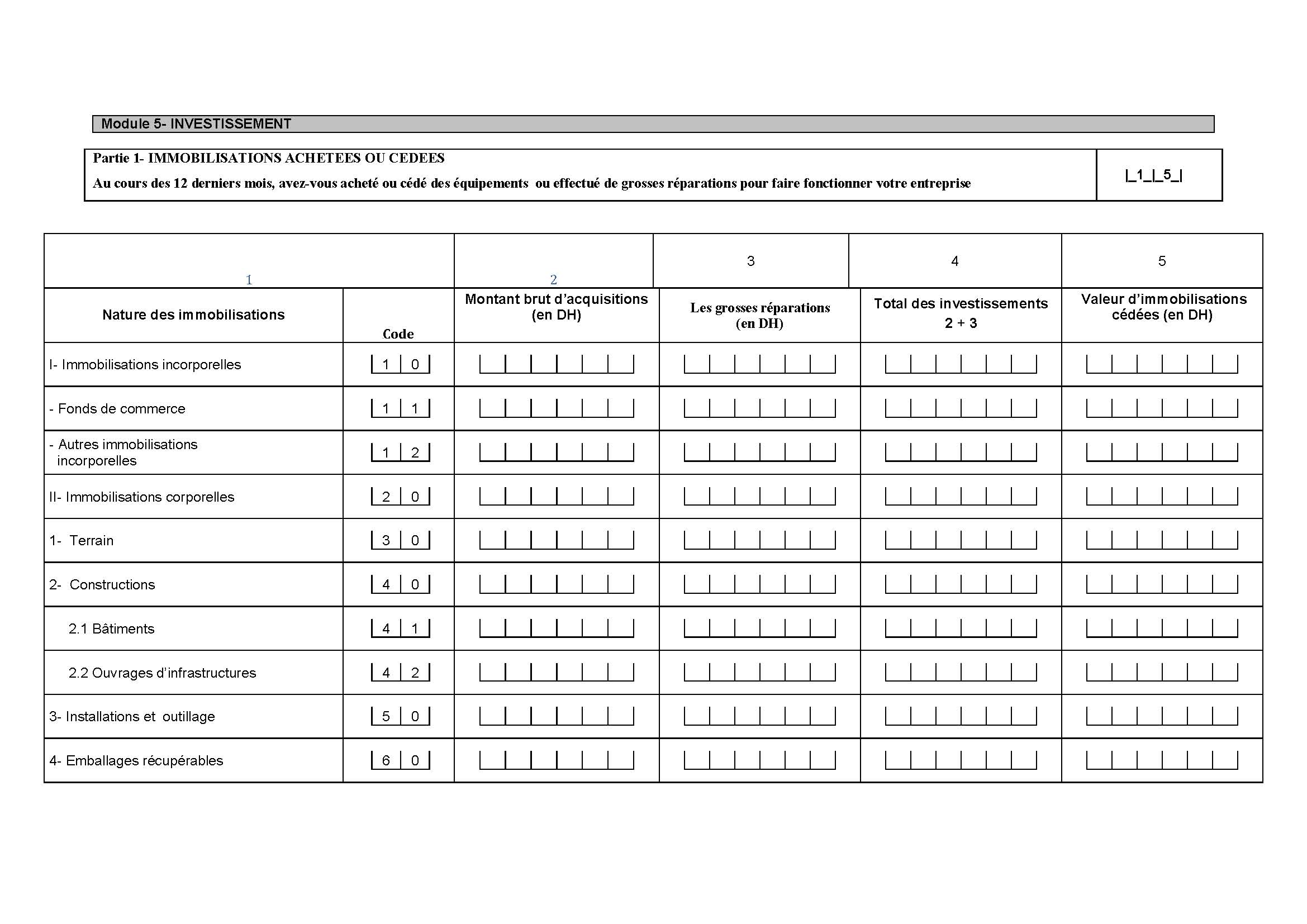 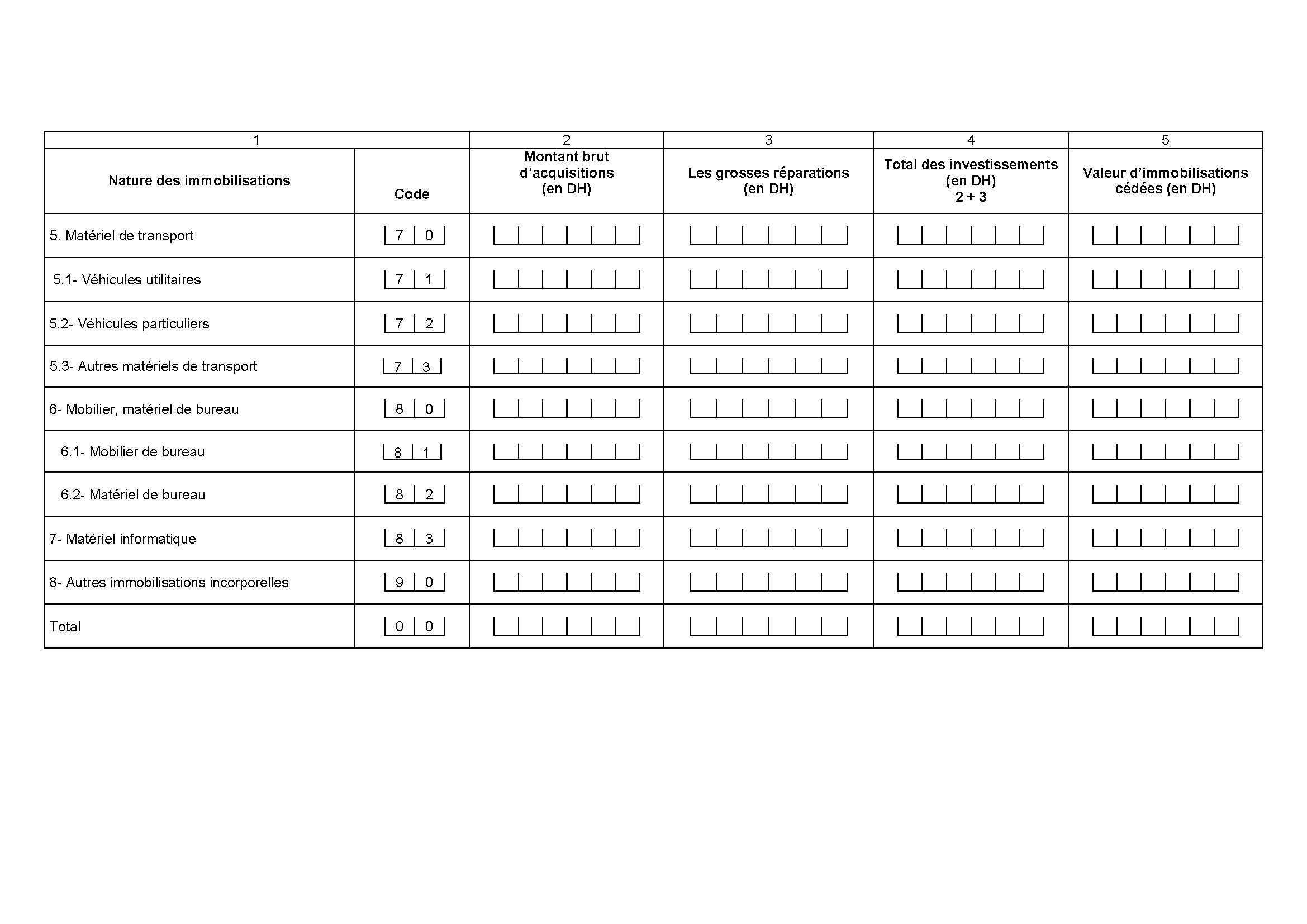 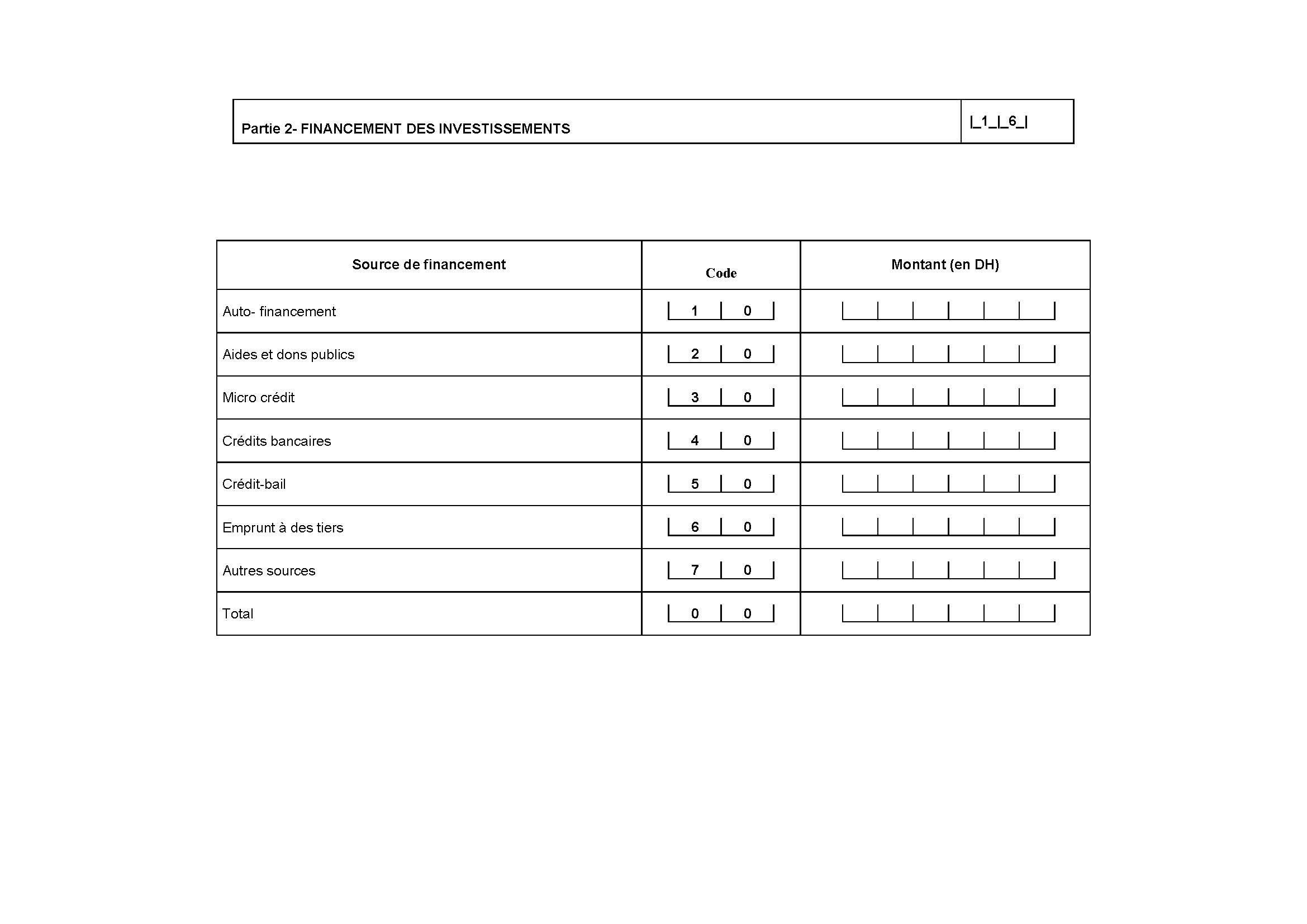 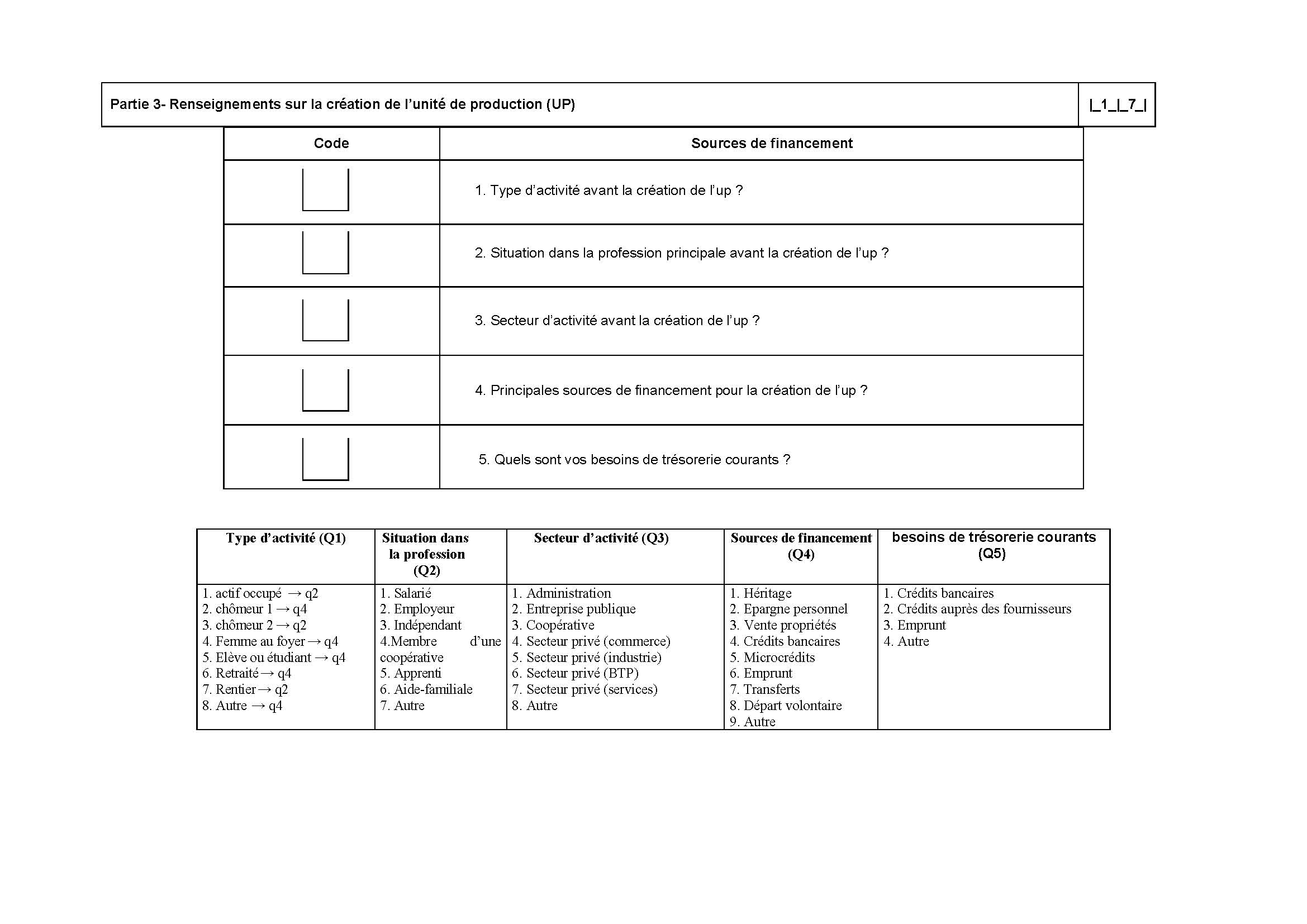 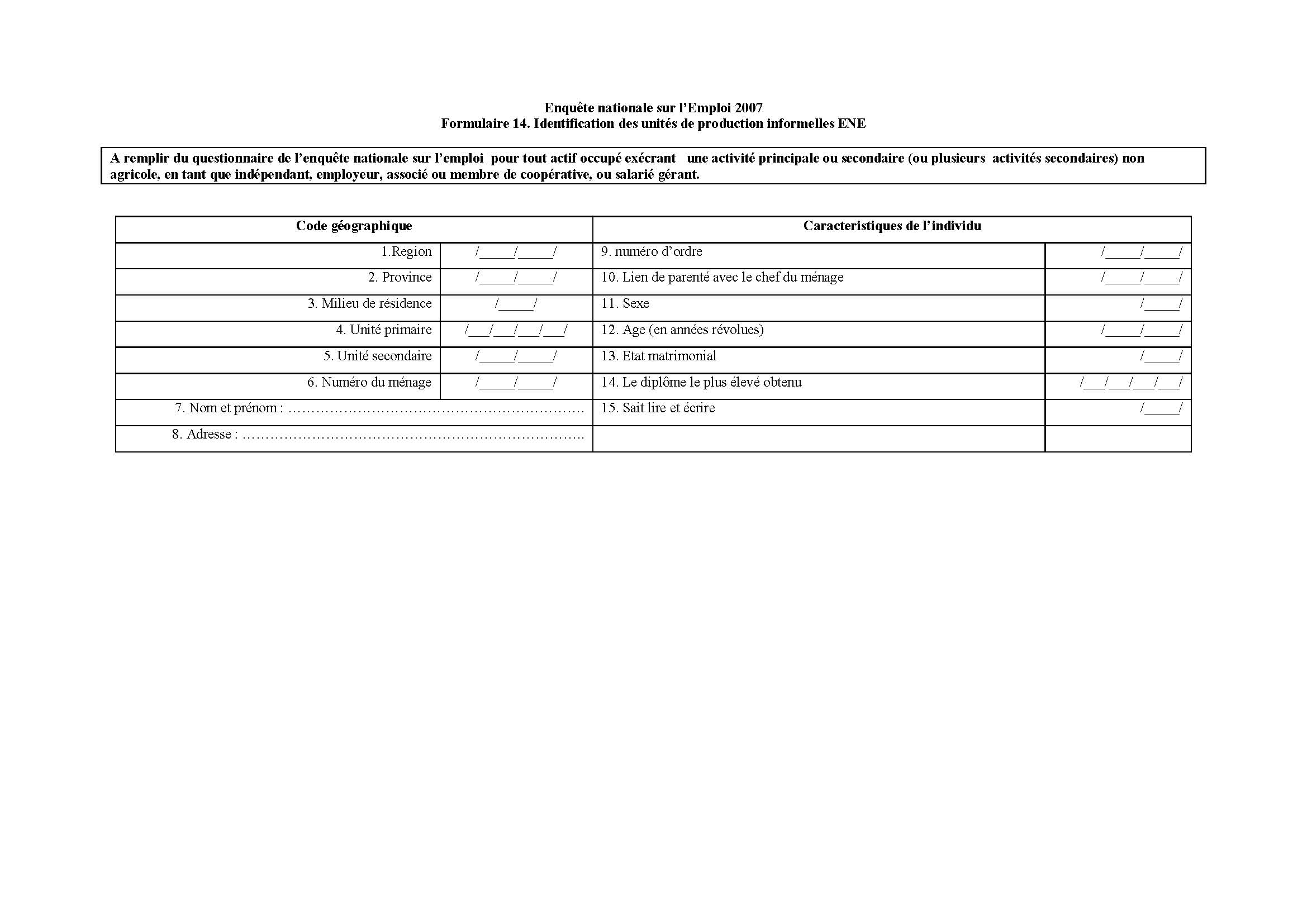 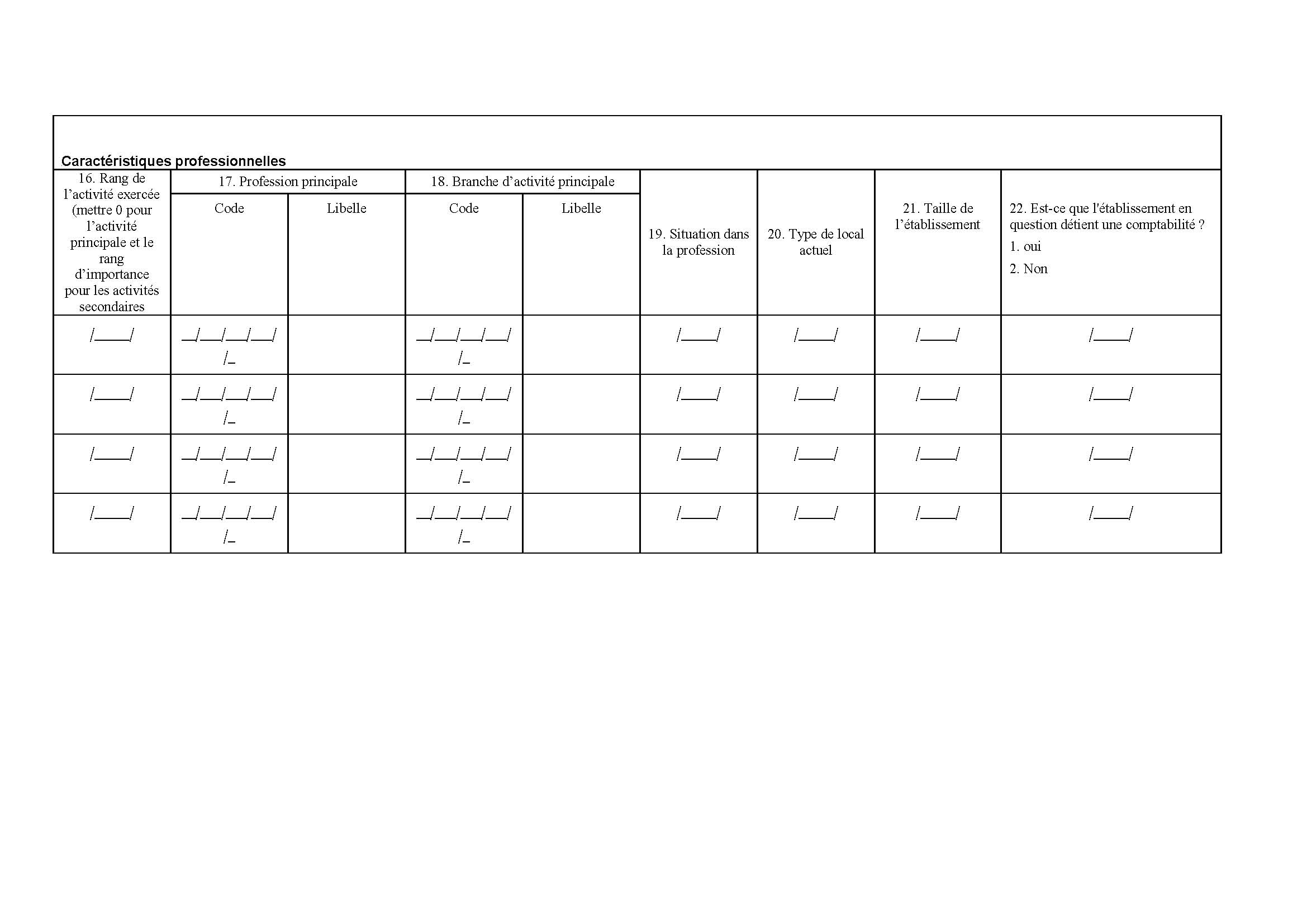 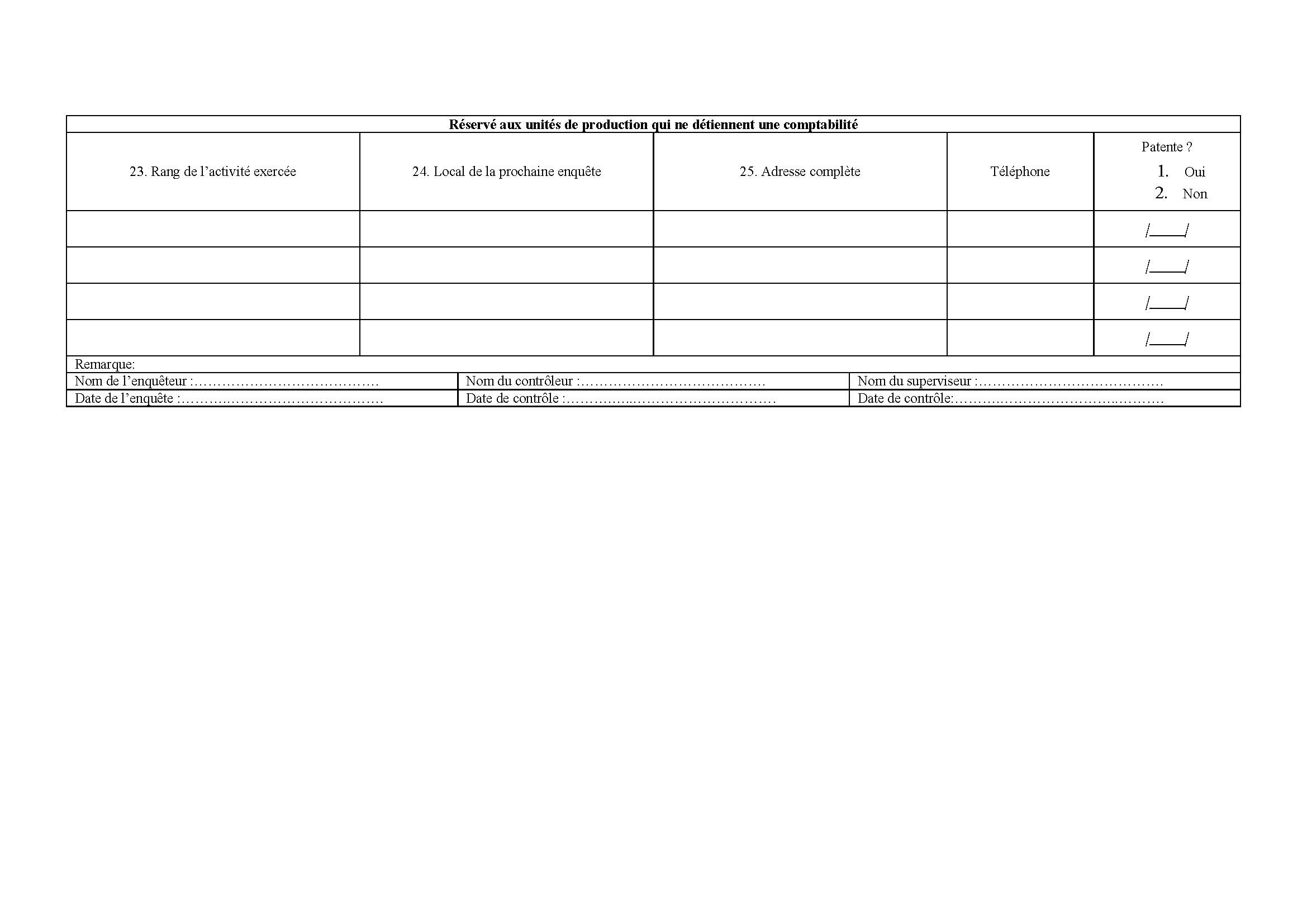 Milieu de résidenceEffectif%Part de l'emploi informel  dans l'emploi non agricole (%)Urbain1 585 26571,534,0Rural630 85128,549,4Ensemble2 216 116100,037,3RégionEffectif%Part de l'emploi informel  dans l'emploi non agricole (en %)Oued-Ed-Dahab-Lagouira ;Laâyoune-Boujdour-SakiaEl Hamra ;Guelmim-Es-Semara70 9333,242,8Souss-Massa Daraa192 0058,740,2Gharb-Cherarda-Béni Hssen121 4975,542,5Chaouia-Ouardigha111 4275,036,5Marrakech-Tensift-Al Haouz284 75512,849,6Oriental166 4087,542,1Grand-Casablanca317 79214,326,9Rabat-Salé-Zemmour-Zaer131 1145,921,0Doukala-Abda163 0507,449,8Tadla-Azilal136 1186,168,8Méknès-Tafilalet163 9307,446,4Fès-Boulemane136 4456,233,9Taza-Al Hoceima-Taounate75 7393,444,0Tanger-Tétouan144 9036,530,3Total 2 216 11610037,3Secteur d’activitéEffectif%Part de l'emploi informel  dans l'emploi non agricole (en%)Industrie475 45121,534,4BTP142 9366,417,0Commerce1 174 69553,081,1Services423 03419,118,7CaractéristiquesEffectif%Part de l'emploi informel  permanents dans l'emploi non agricole (%)Emploi informel permanent selon le sexeMasculin1 908 42489,239,4Féminin231 62710,821,0Emploi informel permanent selon l'état matrimonialCélibataires666 77931,229,2Mariés1 412 65766,040,9Veufs29 0821,436,5Divorcés30 7871,426,7Emploi informel permanent selon le statut d’alphabétisationAlphabétisé1 422 47066,532,6Non alphabétisé 716 18033,545,6Emploi informel permanent selon le niveau scolaireAucun niveau705 07633,056,3Préscolaire ou Kouttab173 0588,162,0Primaire 697 60232,624,7Secondaire492 40723,058,8Supérieur63 6073,08,8Autre niveau5 7980,326,7Groupes d’âgeMilieu de résidenceMilieu de résidenceMilieu de résidenceMilieu de résidenceMilieu de résidenceMilieu de résidenceGroupes d’âgeUrbainUrbainRuralRuralEnsembleEnsembleGroupes d’âgeEffectif%Effectif%Effectif%moins de 18 ans54 6853,624 0794,078 7643,7de 18 à 24 ans185 76712,175 83812,5261 60512,2de 25 à 34 ans401 94326,2170 26328,0572 20626,7de 35 à 44 ans394 92025,8149 90324,7544 82325,5de 45 à 59 ans384 82225,1141 78823,3526 61024,660 ans et plus109 0317,145 6977,5154 7287,2non déclaré9660,13490,11 3150,1Total 1 532 134100,0607 917100,02 140 051100,0Statut professionnelMilieu de résidenceMilieu de résidenceMilieu de résidenceMilieu de résidenceMilieu de résidenceMilieu de résidenceStatut professionnelUrbainUrbainRuralRuralEnsembleEnsembleStatut professionnelEffectif%Effectif%Effectif%Auto-emploi1 150 93272,6500 95979,41 651 89174,5Indépendants993 50762,7470 92974,61 464 43666,1Employeurs 157 4259,930 0304,8187 4558,5Salariés288 15418,260 9729,7349 12615,8Non salariés146 1799,268 92010,9215 0999,7Apprentis30 1741,94 1790,734 3531,6Aides familiales  114 5707,264 52810,2179 0988,1Autre1 4350,12130,01 6480,1Total1 585 265100,0630 851100,02 216 116100,0Branches d’activité économiqueMilieu de résidenceMilieu de résidenceMilieu de résidenceMilieu de résidenceBranches d’activité économiqueUrbainRuralTotal%Industrie338 851138 362477 21321,5Industrie alimentaire51 44524 21275 6573,4Industrie de textile, d’habillement, de cuir et de la chaussure132 87448 350181 2248,2Travail de bois et fabrication d’articles en bois25 27518 86444 1392,0Fabrication de produits minéraux non métalliques et travail des métaux54 05021 87675 9263,4Autres industries75 20725 060100 2674,5BTP98 38043 167141 5476,4Commerce843 914330 5461 174 46053,0Commerce de véhicules et d'équipements automobiles et  commerce de détail de carburants14 3751 50115 8760,7Réparation de véhicules automobiles, commerce et réparation de motocycles71 52716 28187 8084,0Commerce de gros et  intermédiaires de commerce41 35015 39656 7462,6Commerce de détail en magasin258 732112 971371 70316,8Commerce de détail hors magasin243 627157 462401 08918,1Commerce de détail de biens personnels et  d'articles domestiques176 75718 481195 2388,8Réparation d’articles personnels37 5468 45446 0002,1Services304 120118 776422 89619,1Restaurants, cafés et hôtels65 01524 04389 0584,0Transport et communication82 06951 457133 5266,0Services personnels95 55033 890129 4405,8Autres services61 4869 38670 8723,2Total1 585 265630 8512 216 116100,0ENSI 1999 ENSI 1999 ENSI 1999 ENSI 1999 ENSI 1999 ENSI 2007 ENSI 2007 ENSI 2007 ENSI 2007 ENSI 2007 IndicateurSecteurs d'activité économique Secteurs d'activité économique Secteurs d'activité économique Secteurs d'activité économique Secteurs d'activité économique Secteurs d'activité économique Secteurs d'activité économique Secteurs d'activité économique Secteurs d'activité économique Secteurs d'activité économique IndicateurBTPcommerceIndustrieservicesTotalBTPcommerceIndustrieservicesTotalChiffre d’affaires annuel 6 412128 14517 07114 718166 34612 241216 38732 27419 014279 916(en millions de DH) 6 412128 14517 07114 718166 34612 241216 38732 27419 014279 916Chiffre d’affaires moyen   83 364196 87466 23859 418134 885145 668243 185120 88761 444180 559   (en DH) 83 364196 87466 23859 418134 885145 668243 185120 88761 444180 559Répartition du CA par secteur d’activité en % 3,97710,38,81004,477,311,56,8100Taux d'accroissement global   68,3%68,3%68,3%68,3%68,3%68,3%68,3%68,3%68,3%68,3%Taux d'accroissement annuel moyen 6,7%6,7%6,7%6,7%6,7%6,7%6,7%6,7%6,7%6,7%Branches d’activité économique (16 postes)Chiffre d'affaires moyen par UPIBranches d’activité économique (16 postes)Chiffre d'affaires moyen par UPIIndustrie120 887Industrie alimentaire348 306Industrie de textile, d’habillement, de cuir, de la chaussure67 481Travail de bois, fabrication d’articles en bois84 184Fabrication de produits minéraux non métalliques, travail des métaux120 010Autres industries86 264BTP145 668Commerce243 185Commerce de véhicules automobiles, d'équipements automobiles, de détail de carburants285 982Entretien, réparation de véhicules automobiles, Commerce, réparation de motocycles125 050Commerce de gros, intermédiaires de commerce1 310 584Commerce de détail en magasin224 737Commerce de détail hors magasin219 304Commerce de détail de biens personnels, d'articles domestiques229 415Réparation d’articles personnels26 959Services61 444Restaurants, café, hôtels140 710Services personnels25 685Transport communication72 464Autres services38 920Total général180 559RégionSecteur d'activitéSecteur d'activitéSecteur d'activitéSecteur d'activitéSecteur d'activitéSecteur d'activitéRégionBTPCommerceIndustrieServicesTotal Total Régions sahariennes4,963,623,97,6100100Souss-Massa-Draâ4,273,813,58,6100100Gharb-Cherarda-Béni Hssen2,581,37,78,5100100Chaouia-Ouardigha3,387,44,64,7100100Marrakech-Tensift-Al Haouz2,580,910,66,0100100Oriental1,380,611,76,3100100Grand-Casablanca4,376,312,37,1100100Rabat-Salé-Zemmour-Zaér4,882,06,66,6100100Doukala-Abda6,082,95,95,2100100Tadla-Azilal10,268,116,65,1100100Méknès-Tafilalet2,283,54,79,5100100Fès-Boulemane1,161,629,77,6100100Tanger-Tétouan12,572,78,66,3100100Taza-Al Hoceima-Taounate2,279,611,27,1100100Total 4,477,311,56,8100100Tableau 5.1 : Répartition  de l’investissement informel par secteur d’activité (en%)Tableau 5.1 : Répartition  de l’investissement informel par secteur d’activité (en%)Tableau 5.1 : Répartition  de l’investissement informel par secteur d’activité (en%)Tableau 5.1 : Répartition  de l’investissement informel par secteur d’activité (en%)Tableau 5.1 : Répartition  de l’investissement informel par secteur d’activité (en%)Tableau 5.1 : Répartition  de l’investissement informel par secteur d’activité (en%)Tableau 5.1 : Répartition  de l’investissement informel par secteur d’activité (en%)Tableau 5.1 : Répartition  de l’investissement informel par secteur d’activité (en%)Tableau 5.1 : Répartition  de l’investissement informel par secteur d’activité (en%)Tableau 5.1 : Répartition  de l’investissement informel par secteur d’activité (en%)Tableau 5.1 : Répartition  de l’investissement informel par secteur d’activité (en%)ENSI 1999 ENSI 1999 ENSI 1999 ENSI 1999 ENSI 1999 ENSI 2007 ENSI 2007 ENSI 2007 ENSI 2007 ENSI 2007 Secteurs d'activité économique Secteurs d'activité économique Secteurs d'activité économique Secteurs d'activité économique Secteurs d'activité économique Secteurs d'activité économique Secteurs d'activité économique Secteurs d'activité économique Secteurs d'activité économique Secteurs d'activité économique Indicateur BTP Commerce Industrie Services Total  BTP Commerce Industrie Services Total  Montant de l'investissement (en millions de DH)18,5733,7469,4600,51822,143,1939,6473,4 1285,82741,9Part dans l’investissement total1,040,325,833,0100,01,634,317,346,9100,0Taux d’accroissement  global 50,450,450,450,450,450,450,450,450,450,4Taux d’accroissement annuel moyen 5,25,25,25,25,25,25,25,25,25,2Caractéristiques des unités de production informellesMilieu de résidenceMilieu de résidenceMilieu de résidenceCaractéristiques des unités de production informellesUrbain RuralTotalEffectif des unités de production informelles 10829184673561550274Type de local   A domicile5,210,16,7   Sans local45,358,349,2   Avec local49,531,744,1   Total100,0100,0100,0Secteur d’activité économique   BTP5,55,35,4   Commerce58,455,057,4   Industrie 16,020,117,2   Service20,119,620,0   Total100,0100,0100,0Disposition d’eau potable   Oui34,116,529,8   Non65,983,570,2   Total100,0100,0100,0Disposition d’électricité   Oui86,668,182,0   Non13,431,918,0   Total100,0100,0100,0Disposition de téléphone fixe   Oui8,22,06,6   Non91,898,093,4   Total100,0100,0100,0Raccordement au réseau d’égouts   Oui32,36,425,9   Non67,793,674,1   Total100,0100,0100,0Disposition d'un fax   Oui0,70,10,6   Non99,399,999,4   Total100,0100,0100,0Disposition d’un ordinateur   Oui2,10,41,7   Non97,999,698,3   Total100,0100,0100,0Disposition d’Internet   Oui1,00,30,8   Non99,099,799,2   Total100,0100,0100,0Enregistrement à la patente   Oui23,77,018,6   Non76,493,081,4   Total100,0100,0100,0Caractéristiques des unités de production informelles  Secteur d’activitéSecteur d’activitéSecteur d’activitéSecteur d’activitéSecteur d’activitéCaractéristiques des unités de production informelles  BTPCommerceIndustrieServiceTotalEffectif des unités de production informelles 840348897512670313094581550274Milieu de résidenceMilieu de résidenceMilieu de résidenceMilieu de résidenceMilieu de résidenceMilieu de résidence   Urbain 70,471,164,970,469,9   Rural29,628,935,129,630,2   Total100,0100,0100,0100,0100,0Type de localType de localType de localType de localType de localType de local   A domicile--0,633,92,26,7   Sans local91,349,618,163,449,2   Avec local8,749,847,934,444,1  Total100,0100,0100,0100,0100,0Disposition d’eau potableDisposition d’eau potableDisposition d’eau potableDisposition d’eau potableDisposition d’eau potableDisposition d’eau potable   Oui26,722,728,260,729,8   Non73,377,371,839,370,2   Total100,0100,0100,0100,0100,0Disposition d’électricitéDisposition d’électricitéDisposition d’électricitéDisposition d’électricitéDisposition d’électricitéDisposition d’électricité   Oui81,384,772,390,082,0   Non18,715,327,710,018,0   Total100,0100,0100,0100,0100,0Disposition de téléphone fixeDisposition de téléphone fixeDisposition de téléphone fixeDisposition de téléphone fixeDisposition de téléphone fixeDisposition de téléphone fixe   Oui4,27,43,99,06,6   Non95,892,696,191,093,4   Total100,0100,0100,0100,0100,0Raccordement au réseau d’égoutsRaccordement au réseau d’égoutsRaccordement au réseau d’égoutsRaccordement au réseau d’égoutsRaccordement au réseau d’égoutsRaccordement au réseau d’égouts   Oui25,020,723,850,525,9   Non75,079,376,249,574,1   Total100,0100,0100,0100,0100,0Disposition de télécopieDisposition de télécopieDisposition de télécopieDisposition de télécopieDisposition de télécopieDisposition de télécopie   Oui4,20,50,21,30,6   Non95,899,599,898,799,4   Total100,0100,0100,0100,0100,0Disposition d’ordinateurDisposition d’ordinateurDisposition d’ordinateurDisposition d’ordinateurDisposition d’ordinateurDisposition d’ordinateur   Oui4,20,90,56,61,7   Non95,899,199,593,498,3   Total100,0100,0100,0100,0100,0Disposition d’InternetDisposition d’InternetDisposition d’InternetDisposition d’InternetDisposition d’InternetDisposition d’Internet   Oui2,90,50,42,60,8   Non97,199,599,697,499,2   Total100,0100,0100,0100,0100,0Enregistrement à la patenteEnregistrement à la patenteEnregistrement à la patenteEnregistrement à la patenteEnregistrement à la patenteEnregistrement à la patente   Oui6,220,717,717,018,6   Non93,879,482,383,081,4   Total100,0100,0100,0100,0100,0Caractéristiques des unités de production informellesType de localType de localType de localType de localCaractéristiques des unités de production informellesType de localType de localType de localType de localCaractéristiques des unités de production informellesA domicileSans localAvec localTotalEffectif des unités de production informelles1032417626886843451550274Milieu de résidence   Urbain54,564,378,469,9   Rural45,535,721,630,2   Total100,0100,0100,0100,0Secteur d’activité économique   BTP0,010,11,15,4   Commerce5,557,964,757,4   Industrie87,86,418,717,2   Service6,725,715,520,0   Total100,0100,0100,0100,0Disposition d’eau potableDisposition d’eau potableDisposition d’eau potableDisposition d’eau potableDisposition d’eau potable   Oui26,10,030,329,8   Non73,90,069,770,2   Total100,00,0100,0100,0Disposition d’électricitéDisposition d’électricitéDisposition d’électricitéDisposition d’électricitéDisposition d’électricité   Oui54,80,086,182,0   Non45,20,013,918,0   Total100,00,0100,0100,0Disposition de téléphone fixe   Oui3,40,07,16,6   Non96,60,092,993,4   Total100,00,0100,0100,0Raccordement au réseau d’égoutsRaccordement au réseau d’égoutsRaccordement au réseau d’égoutsRaccordement au réseau d’égoutsRaccordement au réseau d’égouts   Oui20,50,026,725,9   Non79,50,073,374,1   Total100,00,0100,0100,0Disposition de faxDisposition de faxDisposition de faxDisposition de faxDisposition de fax   Oui0,00,00,60,6   Non100,00,099,499,4   Total100,00,0100,0100,0Disposition d’ordinateurDisposition d’ordinateurDisposition d’ordinateurDisposition d’ordinateurDisposition d’ordinateur   Oui0,40,01,81,7   Non99,60,098,298,3   Total100,00,0100,0100,0Disposition d’InternetDisposition d’InternetDisposition d’InternetDisposition d’InternetDisposition d’Internet   Oui0,30,00,90,8   Non99,70,099,199,2   Total100,00,0100,0100,0Enregistrement à la patenteEnregistrement à la patenteEnregistrement à la patenteEnregistrement à la patenteEnregistrement à la patente   Oui0,32,139,918,6   Non99,798,060,181,4   Total100,0100,0100,0100,0Caractéristiques des unités de production informellesSexe des chefs d’unités informellesSexe des chefs d’unités informellesSexe des chefs d’unités informellesSexe des chefs d’unités informellesCaractéristiques des unités de production informellesHommesFemmesFemmesTotalEffectif des unités de production informelles13969321533421533421550274Milieu de résidenceMilieu de résidenceMilieu de résidenceMilieu de résidenceMilieu de résidence   Urbain 69,672,269,969,9   Rural30,427,830,230,2   Total100,0100,0100,0100,0Secteur d’activité économique   BTP6,00,05,45,4   Commerce 60,231,757,457,4   Industrie 13,650,117,217,2   Service20,218,220,020,0   Total 100,0100,0100,0100,0Disposition d’eau potableDisposition d’eau potableDisposition d’eau potableDisposition d’eau potableDisposition d’eau potable   Oui29,928,829,829,8   Non70,171,270,270,2   Total100,0100,0100,0100,0Disposition d’électricitéDisposition d’électricitéDisposition d’électricitéDisposition d’électricitéDisposition d’électricité   Oui84,467,882,082,0   Non15,632,218,018,0   Total100,0100,0100,0100,0Disposition de téléphone fixeDisposition de téléphone fixeDisposition de téléphone fixeDisposition de téléphone fixeDisposition de téléphone fixe   Oui7,04,66,66,6   Non93,095,493,493,4   Total100,0100,0100,0100,0Raccordement au réseau d’égoutsRaccordement au réseau d’égoutsRaccordement au réseau d’égoutsRaccordement au réseau d’égoutsRaccordement au réseau d’égouts   Oui25,925,825,925,9   Non74,174,274,174,1   Total100,0100,0100,0100,0Disposition de faxDisposition de faxDisposition de faxDisposition de faxDisposition de fax   Oui0,60,60,60,6   Non99,499,499,499,4   Total100,0100,0100,0100,0Disposition d’ordinateurDisposition d’ordinateurDisposition d’ordinateurDisposition d’ordinateurDisposition d’ordinateur   Oui1,71,61,71,7   Non98,398,498,398,3   Total100,0100,0100,0100,0Disposition d’InternetDisposition d’InternetDisposition d’InternetDisposition d’InternetDisposition d’Internet   Oui0,71,20,80,8   Non99,398,899,299,2   Total100,0100,0100,0100,0Enregistrement à la patenteEnregistrement à la patenteEnregistrement à la patenteEnregistrement à la patenteEnregistrement à la patente   Oui19,97,418,618,6   Non80,192,681,481,4   Total100,0100,0100,0100,0Caractéristiques des unités de production informellesGroupes d’âge des chefs d’unités informellesGroupes d’âge des chefs d’unités informellesGroupes d’âge des chefs d’unités informellesGroupes d’âge des chefs d’unités informellesCaractéristiques des unités de production informellesMoins de 35 ans35 à 59 ans60 et plusTotalEffectif des unités production informelles4887939176071438741550274Milieu de résidence   Urbain 65,572,070,969,9   Rural34,528,029,130,2   Total100,0100,0100,0100,0Secteur d’activité économiqueSecteur d’activité économiqueSecteur d’activité économiqueSecteur d’activité économiqueSecteur d’activité économique   BTP5,16,12,25,4   Commerce 55,657,165,557,4   Industrie 18,717,013,617,2   Service20,719,818,820,0  Total 100,0100,0100,0100,0Disposition d’eau potableDisposition d’eau potableDisposition d’eau potableDisposition d’eau potableDisposition d’eau potable   Oui30,730,124,629,8   Non69,369,975,470,2   Total100,0100,0100,0100,0Disposition d’électricitéDisposition d’électricitéDisposition d’électricitéDisposition d’électricitéDisposition d’électricité   Oui82,282,478,782,0   Non17,817,621,318,0   Total100,0100,0100,0100,0Disposition de téléphone fixeDisposition de téléphone fixeDisposition de téléphone fixeDisposition de téléphone fixeDisposition de téléphone fixe   Oui4,27,59,76,6   Non95,892,590,393,4   Total100,0100,0100,0100,0Raccordement au réseau d’égoutsRaccordement au réseau d’égoutsRaccordement au réseau d’égoutsRaccordement au réseau d’égoutsRaccordement au réseau d’égouts   Oui25,527,021,025,9   Non74,573,079,074,1   Total100,0100,0100,0100,0Disposition de faxDisposition de faxDisposition de faxDisposition de faxDisposition de fax   Oui0,60,50,70,6   Non99,499,599,399,4   Total100,0100,0100,0100,0Disposition d’ordinateurDisposition d’ordinateurDisposition d’ordinateurDisposition d’ordinateurDisposition d’ordinateur   Oui1,61,90,41,7   Non98,498,199,698,3   Total100,0100,0100,0100,0Disposition d’InternetDisposition d’InternetDisposition d’InternetDisposition d’InternetDisposition d’Internet   Oui1,00,80,10,8   Non99,099,299,999,2   Total100,0100,0100,0100,0Enregistrement à la patenteEnregistrement à la patenteEnregistrement à la patenteEnregistrement à la patenteEnregistrement à la patente   Oui13,320,326,418,6   Non86,779,773,681,4   Total100,0100,0100,0100,0Caractéristiques des unités de production informellesTaille de l’unité informelleTaille de l’unité informelleTaille de l’unité informelleTaille de l’unité informelleTaille de l’unité informelleTaille de l’unité informelleTaille de l’unité informelleTaille de l’unité informelleCaractéristiques des unités de production informellesUn emploi2emplois2emplois3emplois3emplois4 emplois et plus4 emplois et plusTotalEffectif des unités de production informelles1161481274948274948702997029943546435461550274Milieu de résidenceMilieu de résidenceMilieu de résidenceMilieu de résidenceMilieu de résidenceMilieu de résidenceMilieu de résidenceMilieu de résidenceMilieu de résidence   Urbain68,870,770,776,676,682,982,969,9   Rural31,329,329,323,423,417,117,130,2   Total100,0100,0100,0100,0100,0100,0100,0100,0Secteur d’activité économiqueSecteur d’activité économiqueSecteur d’activité économiqueSecteur d’activité économiqueSecteur d’activité économiqueSecteur d’activité économiqueSecteur d’activité économiqueSecteur d’activité économiqueSecteur d’activité économique   BTP5,25,35,38,38,36,36,35,4   Commerce59,556,156,143,143,133,333,357,4   Industrie14,321,521,533,633,640,740,717,2   Service20,917,217,215,015,019,719,720,0   Total 100,0100,0100,0100,0100,0100,0100,0100,0Disposition d’eau potableDisposition d’eau potableDisposition d’eau potableDisposition d’eau potableDisposition d’eau potableDisposition d’eau potableDisposition d’eau potableDisposition d’eau potableDisposition d’eau potable   Oui23,134,434,451,951,963,963,929,8   Non76,965,665,648,148,136,136,170,2   Total100,0100,0100,0100,0100,0100,0100,0100,0Disposition d’électricitéDisposition d’électricitéDisposition d’électricitéDisposition d’électricitéDisposition d’électricitéDisposition d’électricitéDisposition d’électricitéDisposition d’électricitéDisposition d’électricité   Oui79,185,485,488,988,993,093,082,0   Non20,914,614,611,111,17,07,018,0   Total100,0100,0100,0100,0100,0100,0100,0100,0Disposition de téléphone fixeDisposition de téléphone fixeDisposition de téléphone fixeDisposition de téléphone fixeDisposition de téléphone fixeDisposition de téléphone fixeDisposition de téléphone fixeDisposition de téléphone fixeDisposition de téléphone fixe   Oui3,98,18,114,814,824,224,26,6   Non96,191,991,985,285,275,875,893,4   Total100,0100,0100,0100,0100,0100,0100,0100,0Raccordement au réseau d’égoutsRaccordement au réseau d’égoutsRaccordement au réseau d’égoutsRaccordement au réseau d’égoutsRaccordement au réseau d’égoutsRaccordement au réseau d’égoutsRaccordement au réseau d’égoutsRaccordement au réseau d’égoutsRaccordement au réseau d’égouts   Oui19,829,229,245,545,562,362,325,9   Non80,270,870,854,554,537,737,774,1   Total100,0100,0100,0100,0100,0100,0100,0100,0Disposition de faxDisposition de faxDisposition de faxDisposition de faxDisposition de faxDisposition de faxDisposition de faxDisposition de faxDisposition de fax   Oui0,30,60,60,90,93,33,30,6   Non99,799,499,499,199,196,796,799,4   Total100,0100,0100,0100,0100,0100,0100,0100,0Disposition d’ordinateurDisposition d’ordinateurDisposition d’ordinateurDisposition d’ordinateurDisposition d’ordinateurDisposition d’ordinateurDisposition d’ordinateurDisposition d’ordinateurDisposition d’ordinateur   Oui1,12,32,32,42,45,05,01,7   Non98,997,797,797,697,695,095,098,3   Total100,0100,0100,0100,0100,0100,0100,0100,0Disposition d’InternetDisposition d’InternetDisposition d’InternetDisposition d’InternetDisposition d’InternetDisposition d’InternetDisposition d’InternetDisposition d’InternetDisposition d’Internet   Oui0,60,61,11,10,60,62,90,8   Non99,499,498,998,999,499,497,199,2   Total100,0100,0100,0100,0100,0100,0100,0100,0Enregistrement à la patenteEnregistrement à la patenteEnregistrement à la patenteEnregistrement à la patenteEnregistrement à la patenteEnregistrement à la patenteEnregistrement à la patenteEnregistrement à la patenteEnregistrement à la patente   Oui13,413,430,730,740,240,247,218,6   Non86,686,669,369,359,959,952,881,4   Total100,0100,0100,0100,0100,0100,0100,0100,0Caractéristiques des unités de production informellesStatut professionnel des chefs d’unités informellesStatut professionnel des chefs d’unités informellesStatut professionnel des chefs d’unités informellesCaractéristiques des unités de production informellesIndépendantsEmployeursTotalEffectif des unités de production informelles13730671772071550274Milieu de résidence   Urbain 68,084,169,9   Rural32,015,930,2   Total100,0100,0100,0Secteur d’activité économiqueSecteur d’activité économiqueSecteur d’activité économiqueSecteur d’activité économique   BTP4,99,85,4   Commerce 59,739,957,4   Industrie 15,729,417,2   Service19,821,020,0   Total 100,0100,0100,0Disposition d’eau potableDisposition d’eau potableDisposition d’eau potableDisposition d’eau potable   Oui24,953,329,8   Non75,146,770,2   Total100,0100,0100,0Disposition d’électricitéDisposition d’électricitéDisposition d’électricitéDisposition d’électricité   Oui79,892,382,0   Non20,27,718,0   Total100,0100,0100,0Disposition de téléphone fixeDisposition de téléphone fixeDisposition de téléphone fixeDisposition de téléphone fixe   Oui4,815,26,6   Non95,284,893,4   Total100,0100,0100,0Raccordement au réseau d’égoutsRaccordement au réseau d’égoutsRaccordement au réseau d’égoutsRaccordement au réseau d’égouts   Oui21,248,225,9   Non78,851,874,1   Total100,0100,0100,0Disposition de faxDisposition de faxDisposition de faxDisposition de fax   Oui0,31,60,6   Non99,798,499,4   Total100,0100,0100,0Disposition d’ordinateurDisposition d’ordinateurDisposition d’ordinateurDisposition d’ordinateur   Oui1,33,51,7   Non98,796,598,3   Total100,0100,0100,0Disposition d’InternetDisposition d’InternetDisposition d’InternetDisposition d’Internet   Oui0,61,80,8   Non99,498,299,2   Total100,0100,0100,0Enregistrement à la patenteEnregistrement à la patenteEnregistrement à la patenteEnregistrement à la patente   Oui15,542,818,6   Non84,557,281,4   Total100,0100,0100,0Caractéristiques des unités de production informelles  Quintiles de productionQuintiles de productionQuintiles de productionQuintiles de productionQuintiles de productionQuintiles de productionCaractéristiques des unités de production informelles  Q1Q2Q3Q4Q5TotalEffectif des unités de production informelles 3112393095723095613097133101891550274Type de local   A domicile13,48,65,83,32,36,7   Sans local51,447,548,349,349,449,2   Avec local35,343,945,947,448,344,1   Total100,0100,0100,0100,0100,0100,0Secteur d’activité économique   BTP5,81,93,05,411,05,4   Commerce61,166,561,456,241,757,4   Industrie20,414,112,515,223,917,2   Services12,617,523,223,223,420,0   Total 100,0100,0100,0100,0100,0100,0Disposition d’eau potable   Oui17,217,630,034,349,729,8   Non82,882,470,065,750,370,2   Total100,0100,0100,0100,0100,0100,0Disposition d’électricité   Oui71,578,284,188,387,582,0   Non28,521,815,911,712,518,0   Total100,0100,0100,0100,0100,0100,0Disposition de téléphone fixe   Oui2,54,55,27,213,76,6   Non97,595,594,892,886,393,4   Total100,0100,0100,0100,0100,0100,0Raccordement au réseau d’égouts   Oui14,015,824,929,045,625,9   Non86,084,275,171,054,474,1   Total100,0100,0100,0100,0100,0100,0Disposition d'un fax   Oui0,20,40,30,71,20,6   Non99,899,699,799,398,899,4   Total100,0100,0100,0100,0100,0100,0Disposition d’un ordinateur   Oui0,50,72,52,22,21,7   Non99,599,397,597,897,898,3   Total100,0100,0100,0100,0100,0100,0Disposition d’Internet   Oui0,30,31,01,31,10,8   Non99,799,799,098,798,999,2   Total100,0100,0100,0100,0100,0100,0Enregistrement à la patente   Oui9,815,117,522,927,918,6   Non90,284,982,577,172,181,4   Total100,0100,0100,0100,0100,0100,0Caractéristiques démographiqueset socioprofessionnellesMilieu de résidenceMilieu de résidenceMilieu de résidenceCaractéristiques démographiqueset socioprofessionnellesUrbainRuralTotalEmploi permanent15321346079172140051Lien de parenté avec le chef de l’établissement informelLien de parenté avec le chef de l’établissement informelLien de parenté avec le chef de l’établissement informelLien de parenté avec le chef de l’établissement informel   Chef de l’établissement75,282,477,3   Père/Mère0,30,30,3   Epoux/Epouse0,81,30,9   Fils/Fille5,17,35,7   Frère/Sœur2,82,62,7   Epoux (Epouse) de la fille (du fils)0,10,10,1   Petit Fils/ petite fille 000   Autre personne avec lien de parenté2,41,42,1   Sans lien de parenté13,34,810,9   Total100100100SexeSexeSexeSexe   Hommes 89,28989,2   Femmes10,81110,8   Total100100100Groupe d’âgesGroupe d’âgesGroupe d’âgesGroupe d’âges   Moins de 35 ans 41,944,542,7   De 35 à 59 ans 50,94850,1   60 ans et plus7,17,57,3   Non déclaré000   Total100100100Etat matrimonialEtat matrimonialEtat matrimonialEtat matrimonial   Célibataires 33,126,231,2   Marié(e)63,771,966   Veuf/Veuve1,511,4   Divorcé(e)1,70,91,4   Autre000   Total100100100Niveau Scolaire Niveau Scolaire Niveau Scolaire Niveau Scolaire    Aucun27,845,933   Préscolaire ou Kouttab et  m’sid ou école    coranique7,79,28,1   Primaire 34,128,832,6   Secondaire collégial 20,712,818,5   Secondaire qualifiant 5,71,74,5   Supérieur 3,71,13   Autre niveau0,20,40,3   Non déclaré0,200,1   Total100100100Caractéristiques démographiqueset socioprofessionnellesMilieu de résidenceMilieu de résidenceMilieu de résidenceCaractéristiques démographiqueset socioprofessionnellesUrbainRuralTotalStatut professionnelStatut professionnelStatut professionnelStatut professionnel   Indépendant 56,867,159,7   Employeur83,96,8   Associé10,311,410,6   Salarié gérant0,50,20,4   Salarié15,16,212,6   Apprenti1,90,61,5   Aide familiale7,410,68,3   Autre000   Total100100100Durée hebdomadaire du travailDurée hebdomadaire du travailDurée hebdomadaire du travailDurée hebdomadaire du travail   Moins de 16h10,520,113,2   De 16h à 31h9,918,212,3   De 32h à 47h14,816,915,4   De 48h à 56h27,818,725,2   57h et plus 37,126,134   Total 100100100Nombre de jours travaillés par mois Nombre de jours travaillés par mois Nombre de jours travaillés par mois Nombre de jours travaillés par mois    Moins de 8 jours 8,916,110,9   Entre 8 jours et 15 jours 10,821,513,9   Entre 16 et 21 jours 1014,611,3   21 jours et plus 70,347,863,9   Total100100100Caractéristiques démographiqueset socioprofessionnellesSecteur d’activitéSecteur d’activitéSecteur d’activitéSecteur d’activitéSecteur d’activitéCaractéristiques démographiqueset socioprofessionnellesBTPCommerceIndustrieServicesTotalEmploi permanent12058211551904531314111482140051Lien de parenté avec le chef de l’établissement informelLien de parenté avec le chef de l’établissement informelLien de parenté avec le chef de l’établissement informelLien de parenté avec le chef de l’établissement informelLien de parenté avec le chef de l’établissement informelLien de parenté avec le chef de l’établissement informel   Chef de l’établissement73,782,163,380,377,3   Père/Mère00,30,30,10,3   Epoux/Epouse0,111,40,50,9   Fils/Fille4,567,43,55,7   Frère/Sœur2,62,53,72,32,7   Epoux (Epouse) de la fille (du fils)0,20,10,100,1   Petit Fils/ petite fille 00,00%00,10   Autre personne avec lien de parenté2,41,83,31,72,1   Sans lien de parenté16,66,320,611,510,9   Total100100100100100SexeSexeSexeSexeSexeSexe   Hommes 99,993,775,788,289,2   Femmes0,16,324,311,810,8   Total100100100100100Groupe d’âgesGroupe d’âgesGroupe d’âgesGroupe d’âgesGroupe d’âgesGroupe d’âges   Moins de 35 ans 2,98,74,977,3   De 35 à 59 ans 53,151,643,352,350,1   60 ans et plus4439,751,840,742,7   Non déclaré00,1000   Total100100100100100Etat matrimonialEtat matrimonialEtat matrimonialEtat matrimonialEtat matrimonialEtat matrimonial   Célibataires 29,328,14030,431,2   Marié(e)70,469,156,466,666   Veuf/Veuve0,11,31,91,31,4   Divorcé(e)0,31,41,71,71,4   Autre00,1000   Total100100100100100Niveau ScolaireNiveau ScolaireNiveau ScolaireNiveau ScolaireNiveau ScolaireNiveau Scolaire   Aucun30,432,637,829,433   Préscolaire ou Kouttab et  m’sid ou     école coranique8,28,96,67,58,1   Primaire 383235,329,732,6   Secondaire collégial 20,118,315,721,518,5   Secondaire qualifiant 24,92,964,5   Supérieur 0,82,91,25,73   Autre niveau00,20,50,30,3   Non déclaré0,50,2000,1   Total100100100100100Caractéristiques démographiqueset socioprofessionnellesSecteur d’activitéSecteur d’activitéSecteur d’activitéSecteur d’activitéSecteur d’activitéCaractéristiques démographiqueset socioprofessionnellesBTPCommerceIndustrieServicesTotalStatut professionnelStatut professionnelStatut professionnelStatut professionnelStatut professionnelStatut professionnel   Indépendant 52,665,944,761,159,7   Employeur13,44,89,77,36,8   Associé7,611,38,711,510,6   Salarié gérant0,10,40,210,4   Salarié217,821,713,512,6   Apprenti1,40,940,41,5   Aide familiale48,810,95,48,3   Autre000,100   Total100100100100100Durée hebdomadaire du travail Durée hebdomadaire du travail Durée hebdomadaire du travail Durée hebdomadaire du travail Durée hebdomadaire du travail Durée hebdomadaire du travail    Moins de 16h26,49,91813,513,2   De 16h à 31h5,113,311,612,212,3   De 32h à 47h15,515,117,214,115,4   De 48h à 56h36,42429,920,325,2   57h et plus 16,537,823,44034  Total 100100100100100Nombre de jours travaillés par mois  Nombre de jours travaillés par mois  Nombre de jours travaillés par mois  Nombre de jours travaillés par mois  Nombre de jours travaillés par mois  Nombre de jours travaillés par mois     Moins de 8 jours 28,67,514,411,510,9   Entre 8 jours et 15 jours 24,413,51312,813,9   Entre 16 et 21 jours 13,41112,510,311,3   21 jours et plus 33,668,160,165,463,9   Total100100100100100Caractéristiques démographiqueset socioprofessionnellesType de localType de localType de localType de localCaractéristiques démographiqueset socioprofessionnellesA domicile Sans localAvec local          TotalEmploi permanent13608790053711034272140051Lien de parenté avec le chef de l’établissement informelLien de parenté avec le chef de l’établissement informelLien de parenté avec le chef de l’établissement informelLien de parenté avec le chef de l’établissement informelLien de parenté avec le chef de l’établissement informel   Chef de l’établissement78,989,366,977,1   Père/Mère0,400,40,3   Epoux/Epouse3,50,31,10,9   Fils/Fille9,43,17,55,8   Frère/Sœur3,21,23,92,7   Epoux (Epouse) de la fille (du fils)0,200,20,1   Petit Fils/ petite fille 0000   Autre personne avec lien de parenté1,60,93,42,2   Sans lien de parenté2,95,116,710,9Total100100100100SexeSexeSexeSexeSexe   Hommes 32,194,991,689,2   Femmes685,28,410,8  Total100100100100Groupe d’âgesGroupe d’âgesGroupe d’âgesGroupe d’âgesGroupe d’âges   Moins de 35 ans 5,67,37,47,3   De 35 à 59 ans 48,156,944,750,1   60 ans et plus46,335,847,842,7   Non déclaré00,100   Total100100100100Etat matrimonialEtat matrimonialEtat matrimonialEtat matrimonialEtat matrimonial   Célibataires 33,923,437,231,2   Marié(e)56,273,66166   Veuf/Veuve5,71,30,91,4   Divorcé(e)4,21,70,91,4   Autre00,100   Total100100100100Niveau ScolaireNiveau ScolaireNiveau ScolaireNiveau ScolaireNiveau Scolaire   Aucun54,142,422,733   Préscolaire ou Kouttab et  m’sid ou    école coranique6,47,68,78,1   Primaire 25,130,535,232,6   Secondaire collégial 9,914,522,818,5   Secondaire qualifiant 1,63,16,14,5   Supérieur 1,61,54,33,0   Autre niveau1,40,20,20,3   Non déclaré0,00,20,10,1   Total100,0100,0100,0100,0Caractéristiques démographiqueset socioprofessionnellesType de localType de localType de localType de localCaractéristiques démographiqueset socioprofessionnellesA domicileSans localAvec localTotalStatut professionnelStatut professionnelStatut professionnelStatut professionnelStatut professionnel   Indépendant 72,075,845,159,7   Employeur1,04,19,86,8   Associé5,99,412,210,6   Salarié gérant0,00,20,70,4   Salarié3,46,518,712,6   Apprenti0,90,12,71,5   Aide familiale16,74,010,88,3   Autre0,00,00,10,0   Total100,0100,0100,0100,0Durée hebdomadaire du travail Durée hebdomadaire du travail Durée hebdomadaire du travail Durée hebdomadaire du travail Durée hebdomadaire du travail    Moins de 16h30,919,605,9013,20   De 16h à 31h22,7018,306,0012,30   De 32h à 47h18,3017,7013,1015,40   De 48h à 56h16,6019,6030,8025,20   57h et plus 11,5024,8044,2034,00   Total 100,00100,00100,00100,00Nombre de jours travaillés par mois Nombre de jours travaillés par mois Nombre de jours travaillés par mois Nombre de jours travaillés par mois Nombre de jours travaillés par mois    Moins de 8 jours 23,2017,404,1010,90   Entre 8 jours et 15 jours 12,7023,805,9013,90   Entre 16 et 21 jours 16,0016,606,4011,30   21 jours et plus 48,1042,1083,7063,90   Total100,00100,00100,00100,00Caractéristiques démographiqueset socioprofessionnellesStatut professionnelStatut professionnelStatut professionnelCaractéristiques démographiqueset socioprofessionnellesIndépendantEmployeurTotalEmploi permanent16402934997582140051Lien de parenté avec le chef de l’établissement informelLien de parenté avec le chef de l’établissement informelLien de parenté avec le chef de l’établissement informelLien de parenté avec le chef de l’établissement informel   Chef de l’établissement89,2038,0077,30   Père/Mère0,300,200,30   Epoux/Epouse1,100,300,90   Fils/Fille6,104,505,70   Frère/Sœur1,905,402,70   Epoux (Epouse) de la fille (du fils)0,100,300,10   Petit Fils/ petite fille 0,000,000,00   Autre personne avec lien de parenté0,607,002,10   Sans lien de parenté0,7044,3010,90   Total100,00100,00100,00SexeSexeSexeSexe   Hommes 88,1092,7089,20   Femmes11,907,3010,80   Total100,00100,00100,00Groupe d’âgesGroupe d’âgesGroupe d’âgesGroupe d’âges   Moins de 35 ans 37,4059,9042,70   De 35 à 59 ans 54,0037,2050,10   60 ans et plus8,602,807,30   Non déclaré0,000,100,00   Total100,00100,00100,00Etat matrimonialEtat matrimonialEtat matrimonialEtat matrimonial   Célibataires 25,8048,9031,20   Marié(e)71,0049,8066,00   Veuf/Veuve1,700,401,40   Divorcé(e)1,600,901,40   Autre0,000,100,00   Total100,00100,00100,00Niveau ScolaireNiveau ScolaireNiveau ScolaireNiveau Scolaire   Aucun35,6024,2033,00   Préscolaire ou Kouttab et  m’sid ou école    coranique8,606,308,10   Primaire 30,7038,7032,60   Secondaire collégial 17,5021,6018,50   Secondaire qualifiant 4,305,404,50   Supérieur 2,803,603,00   Autre niveau0,300,100,30   Non déclaré0,100,100,10   Total100,00100,00100,00Caractéristiques démographiqueset socioprofessionnellesStatut professionnelStatut professionnelStatut professionnelCaractéristiques démographiqueset socioprofessionnellesIndépendantEmployeurTotalStatut professionnelStatut professionnelStatut professionnelStatut professionnel   Indépendant 77,900,0059,70   Employeur0,0029,206,80   Associé11,408,0010,60   Salarié gérant0,001,900,40   Salarié   Apprenti0,0053,9012,60   Salarié   Apprenti0,903,601,50   Aide familiale9,803,308,30   Autre0,000,100,00   Total100,00100,00100,00Durée hebdomadaire du travail Durée hebdomadaire du travail Durée hebdomadaire du travail Durée hebdomadaire du travail    Moins de 16h15,406,2013,20   De 16h à 31h14,006,7012,30   De 32h à 47h15,9013,7015,40   De 48h à 56h22,2035,2025,20   57h et plus 32,7038,2034,00   Total 100,00100,00100,00Nombre de jours travaillés par mois  Nombre de jours travaillés par mois  Nombre de jours travaillés par mois  Nombre de jours travaillés par mois     Moins de 8 jours 12,705,1010,90   Entre 8 jours et 15 jours 15,109,7013,90   Entre 16 et 21 jours 11,5010,9011,30   21 jours et plus 60,8074,4063,90   Total100,00100,00100,00Caractéristiques démographiqueset socioprofessionnellesSexeSexeSexeCaractéristiques démographiqueset socioprofessionnellesHommesFemmesTotalEmploi permanent19404921995592140051Lien de parenté avec le chef de l’établissement informelLien de parenté avec le chef de l’établissement informelLien de parenté avec le chef de l’établissement informelLien de parenté avec le chef de l’établissement informel   Chef de l’établissement76,9080,5077,30   Père/Mère0,200,400,30   Epoux/Epouse0,901,000,90   Fils/Fille5,507,905,70   Frère/Sœur2,801,702,70   Epoux (Epouse) de la fille (du fils)0,100,100,10   Petit Fils/ petite fille 0,000,000,00   Autre personne avec lien de parenté2,201,502,10   Sans lien de parenté11,307,0010,90   Total100,00100,00100,00SexeSexeSexeSexe   Hommes 97,607,0089,20   Femmes2,4093,0010,80   Total100,00100,00100,00Groupe d’âgesGroupe d’âgesGroupe d’âgesGroupe d’âges   Moins de 35 ans 42,7042,6042,70    De 35 à 59 ans 50,0051,1050,10   60 ans et plus7,306,207,20   Non déclaré0,000,100,00   Total100,00100,00100,00Etat matrimonialEtat matrimonialEtat matrimonialEtat matrimonial   Célibataires 31,0033,1031,20   Marié(e)68,1046,2066,00   Veuf/Veuve0,4011,201,40   Divorcé(e)0,609,501,40   Autre0,000,000,00   Total100,00100,00100,00Niveau ScolaireNiveau ScolaireNiveau ScolaireNiveau Scolaire   Aucun31,2050,2033,00   Préscolaire ou Kouttab et  m’sid ou école coranique8,602,808,10   Primaire 33,7022,3032,60   Secondaire collégial 18,7016,7018,50   Secondaire qualifiant 4,604,204,50   Supérieur 3,002,503,00   Autre niveau0,101,500,30   Non déclaré0,100,000,10   Total100,00100,00100,00Caractéristiques démographiqueset socioprofessionnellesSexeSexeSexeCaractéristiques démographiqueset socioprofessionnellesHommesFemmesTotalStatut professionnelStatut professionnelStatut professionnelStatut professionnel   Indépendant 58,7069,2059,70   Employeur7,103,706,80   Associé10,907,5010,60   Salarié gérant0,500,200,40   Salarié13,107,8012,60   Apprenti1,600,301,50   Aide familiale8,0011,308,30   Autre0,000,100,00   Total100,00100,00100,00Durée hebdomadaire du travail Durée hebdomadaire du travail Durée hebdomadaire du travail Durée hebdomadaire du travail    Moins de 16h11,7028,0013,20   De 16h à 31h11,6018,8012,30   De 32h à 47h15,0018,8015,40   De 48h à 56h26,0017,1025,20   57h et plus 35,7017,3034,00   Total 100,00100,00100,00Nombre de jours travaillés par mois  Nombre de jours travaillés par mois  Nombre de jours travaillés par mois  Nombre de jours travaillés par mois     Moins de 8 jours 9,8021,7010,90   Entre 8 jours et 15 jours 13,8014,2013,90   Entre 16 et 21 jours 11,3011,8011,30   21 jours et plus 65,1052,3063,90   Total100,00100,00100,00Caractéristiques démographiqueset socioprofessionnellesTaille de l’UPITaille de l’UPITaille de l’UPITaille de l’UPITaille de l’UPICaractéristiques démographiqueset socioprofessionnellesUn emploi Deux emplois Trois emplois Quatre et plus TotalEmploi permanent11614815498962108972177772140051Lien de parenté avec le chef de l’établissement informelLien de parenté avec le chef de l’établissement informelLien de parenté avec le chef de l’établissement informelLien de parenté avec le chef de l’établissement informelLien de parenté avec le chef de l’établissement informelLien de parenté avec le chef de l’établissement informel   Chef de l’établissement99,5062,0042,0029,6077,10   Père/Mère0,000,700,700,000,30   Epoux/Epouse0,002,901,100,700,90   Fils/Fille0,1012,6014,2010,805,80   Frère/Sœur0,106,205,505,502,70   Epoux (Epouse) de la fille (du fils)0,000,200,200,300,10   Petit Fils/ petite fille 0,000,100,100,000,00   Autre personne avec lien de parenté0,203,706,005,902,20   Sans lien de parenté0,2011,7030,3047,2010,90   Total100,00100,00100,00100,00100,00SexeSexeSexeSexeSexeSexe   Hommes 89,7087,0090,7090,5089,20   Femmes10,3013,009,309,5010,80   Total100,00100,00100,00100,00100,00Groupe d’âgesGroupe d’âgesGroupe d’âgesGroupe d’âgesGroupe d’âgesGroupe d’âges   Moins de 35 ans 32,0050,6061,6061,1042,70   De 35 à 59 ans 59,1042,7034,6035,6050,10   60 ans et plus8,906,703,803,007,20   Non déclaré0,000,000,000,300,00   Total100,00100,00100,00100,00100,00Etat matrimonialEtat matrimonialEtat matrimonialEtat matrimonialEtat matrimonialEtat matrimonial   Célibataires 20,7038,0050,9050,6031,20   Marié(e)75,6060,1047,7047,7066,00   Veuf/Veuve1,801,100,400,501,40   Divorcé(e)1,900,801,000,901,40   Autre0,000,000,000,300,00  Total100,00100,00100,00100,00100,00Niveau ScolaireNiveau ScolaireNiveau ScolaireNiveau ScolaireNiveau ScolaireNiveau Scolaire   Aucun37,0028,9026,4028,2033,00   Préscolaire ou Kouttab et  m’sid ou    école coranique9,307,205,806,208,10   Primaire 30,4033,1038,8037,4032,60   Secondaire collégial 16,2021,8021,6019,5018,50   Secondaire qualifiant 4,305,104,104,704,50   Supérieur 2,603,802,903,203,00   Autre niveau0,200,200,400,600,30   Non déclaré0,200,000,000,300,10   Total100,00100,00100,00100,00100,00Caractéristiques démographiqueset socioprofessionnellesTaille de l’UPITaille de l’UPITaille de l’UPITaille de l’UPITaille de l’UPICaractéristiques démographiqueset socioprofessionnellesUn emploi Deux emplois Trois emplois Quatre et plus TotalStatut professionnelStatut professionnelStatut professionnelStatut professionnelStatut professionnelStatut professionnel   Indépendant 97,9021,808,002,1059,70   Employeur0,4014,7017,6010,706,80   Associé1,2025,6016,7016,7010,60   Salarié gérant0,500,400,300,500,40   Salarié0,0014,7035,5052,2012,60   Apprenti0,001,604,706,201,50   Aide familiale0,0021,3017,2011,408,30   Autre0,000,100,000,200,00   Total100,00100,00100,00100,00100,00Durée hebdomadaire du travail Durée hebdomadaire du travail Durée hebdomadaire du travail Durée hebdomadaire du travail Durée hebdomadaire du travail Durée hebdomadaire du travail    Moins de 16h16,909,307,909,0013,20   De 16h à 31h13,9012,108,107,8012,30   De 32h à 47h15,9015,2015,6012,8015,40   De 48h à 56h21,4026,7029,9037,5025,20   57h et plus 32,0036,7038,5032,9034,00   Total 100,00100,00100,00100,00100,00Nombre de jours travaillés par mois Nombre de jours travaillés par mois Nombre de jours travaillés par mois Nombre de jours travaillés par mois Nombre de jours travaillés par mois Nombre de jours travaillés par mois    Moins de 8 jours 14,506,805,906,8010,90   Entre 8 jours et 15 jours 15,9012,6012,108,2013,90   Entre 16 et 21 jours 11,6010,6010,6012,3011,30   21 jours et plus 58,0070,1071,5072,8063,90   Total100,00100,00100,00100,00100,00Caractéristiques démographiqueset socioprofessionnellesTranche d’âge Tranche d’âge Tranche d’âge Tranche d’âge Caractéristiques démographiqueset socioprofessionnellesMoins de 35 ansEntre 35 et 59 ans60 et plusTotalEmploi permanent62960013019142085372140051Lien de parenté avec le chef de l’établissement informelLien de parenté avec le chef de l’établissement informelLien de parenté avec le chef de l’établissement informelLien de parenté avec le chef de l’établissement informelLien de parenté avec le chef de l’établissement informel   Chef de l’établissement79,4076,1075,8077,10   Père/Mère0,600,200,000,30   Epoux/Epouse0,701,001,200,90   Fils/Fille2,006,4013,105,80   Frère/Sœur3,902,401,202,70   Epoux (Epouse) de la fille (du fils)0,000,100,100,10   Petit Fils/ petite fille 0,100,000,000,00   Autre personne avec lien de parenté2,502,201,802,20   Sans lien de parenté10,8011,606,8010,90   Total100,00100,00100,00100,00SexeSexeSexeSexeSexe   Hommes 89,7088,9089,4089,20   Femmes10,4011,1010,7010,80   Total100,00100,00100,00100,00Groupe d’âgesGroupe d’âgesGroupe d’âgesGroupe d’âgesGroupe d’âges   Moins de 35 ans 94,6020,3017,6041,90   De 35 à 59 ans 4,9079,309,6050,60   60 ans et plus0,500,4072,307,40   Non déclaré0,000,000,600,10   Total100,00100,00100,00100,00Etat matrimonialEtat matrimonialEtat matrimonialEtat matrimonialEtat matrimonial   Célibataires 42,2027,2022,2031,20   Marié(e)55,4070,1072,3066,00   Veuf/Veuve1,001,203,501,40   Divorcé(e)1,401,401,901,40   Autre0,000,000,200,00   Total100,00100,00100,00100,00Niveau ScolaireNiveau ScolaireNiveau ScolaireNiveau ScolaireNiveau Scolaire   Aucun28,0033,8042,8032,90   Préscolaire ou Kouttab et  m’sid ou école    coranique5,608,4013,508,10   Primaire 34,4033,2023,1032,60   Secondaire collégial 23,1017,1012,8018,50   Secondaire qualifiant 5,504,104,204,50   Supérieur 3,103,002,703,00   Autre niveau0,200,200,600,30   Non déclaré0,100,100,300,10   Total100,00100,00100,00100,00Caractéristiques démographiqueset socioprofessionnellesTranche d’âgeTranche d’âgeTranche d’âgeTranche d’âgeCaractéristiques démographiqueset socioprofessionnellesMoins de 35 ansEntre 35 et 59 ans60 et plusTotalStatut professionnelStatut professionnelStatut professionnelStatut professionnelStatut professionnel   Indépendant 60,958,762,659,7   Employeur6,67,16,36,9   Associé12,110,47,110,6   Salarié gérant0,50,40,20,4   Salarié11,913,59,212,6   Apprenti21,40,71,5   Aide familiale5,88,6148,3   Autre0,1000   Total100100100100Durée hebdomadaire du travail Durée hebdomadaire du travail Durée hebdomadaire du travail Durée hebdomadaire du travail Durée hebdomadaire du travail    Moins de 16h13,51313,713,2   De 16h à 31h11,612,314,112,3   De 32h à 47h15,315,315,615,4   De 48h à 56h23,526,423,125,2   57h et plus 36,232,933,534   Total 100100100100Nombre de jours travaillés par mois   Nombre de jours travaillés par mois   Nombre de jours travaillés par mois   Nombre de jours travaillés par mois   Nombre de jours travaillés par mois      Moins de 8 jours 10,910,811,310,9   Entre 8 jours et 15 jours 13,213,915,513,9   Entre 16 et 21 jours 11,611,310,411,3   21 jours et plus 64,363,962,963,9   Total100100100100Caractéristiques démographiques et socioprofessionnellesQuintile de productionQuintile de productionQuintile de productionQuintile de productionQuintile de productionQuintile de productionCaractéristiques démographiques et socioprofessionnellesQ1Q2Q3Q4Q5TotalEmploi permanent352 376374 473400 155454 571558 4762E+06Lien de parenté avec le chef de l’établissement informelLien de parenté avec le chef de l’établissement informelLien de parenté avec le chef de l’établissement informelLien de parenté avec le chef de l’établissement informelLien de parenté avec le chef de l’établissement informelLien de parenté avec le chef de l’établissement informelLien de parenté avec le chef de l’établissement informel   Chef de l’établissement90,785,381,372,763,577,1   Père/Mère0,20,30,20,20,30,3   Epoux/Epouse0,81,30,91,20,50,9   Fils/Fille3,45,156,87,65,8   Frère/Sœur1,22,12,13,14,22,7Epoux (Epouse) de la fille (du fils) 0,10,10,10,10,10,1   Petit Fils/ petite fille 000,1000Autre personne avec lien de  parenté 1,11,122,23,92,2   Sans lien de parenté2,44,78,513,719,910,9   Total100100100100100100SexeSexeSexeSexeSexeSexeSexe   Hommes 74,285,292,492,796,189,2   Femmes25,814,87,67,33,910,8   Total100100100100100100Groupe d’âgesGroupe d’âgesGroupe d’âgesGroupe d’âgesGroupe d’âgesGroupe d’âgesGroupe d’âges   Moins de 35 ans 37,23940,243,949,342,6   De 35 à 59 ans 52,152,752,349,246,150,1   60 ans et plus10,58,47,66,74,67,2   Non déclaré0,2000,100,1   Total100100100100100100Etat matrimonialEtat matrimonialEtat matrimonialEtat matrimonialEtat matrimonialEtat matrimonialEtat matrimonial   Célibataires 25,629,231,532,13531,2   Marié(e)68,167,365,766,263,966   Veuf/Veuve3,41,91,30,60,31,4   Divorcé(e)2,81,61,61,10,71,4   Autre00000,10   Total100100100100100100Caractéristiques démographiquesQuintile de productionQuintile de productionQuintile de productionQuintile de productionQuintile de productionQuintile de productionet socioprofessionnellesQ1Q2Q3Q4Q5TotalNiveau ScolaireNiveau ScolaireNiveau ScolaireNiveau ScolaireNiveau ScolaireNiveau ScolaireNiveau Scolaire    Aucun43,5%36,830,129,728,432,9   Préscolaire, Kouttab, m’sid ou   école coranique 7,28,48,17,78,78,1   Primaire27,730,133,334,535,332,6   Secondaire collégial 15,217,720,119,319,318,5   Secondaire qualifiant 3,64,04,65,34,84,5   Supérieur 2,02,43,83,43,03,0   Autre niveau0,50,50,10,20,20,3   Non déclaré0,40,10,00,00,20,1   Total100100100100100100Statut professionnelStatut professionnelStatut professionnelStatut professionnelStatut professionnelStatut professionnelStatut professionnel   Indépendant 82,974,965,653,036,259,7   Employeur2,04,26,98,810,26,9   Associé5,86,38,911,317,110,6   Salarié gérant0,10,40,40,50,40,4   Salarié2,84,88,815,024,812,6   Apprenti0,51,12,21,81,71,5   Aide familiale5,88,47,39,59,68,3  Autre0,00,00,10,10,00,0   Total100100100100100100Durée hebdomadaire du travail Durée hebdomadaire du travail Durée hebdomadaire du travail Durée hebdomadaire du travail Durée hebdomadaire du travail Durée hebdomadaire du travail Durée hebdomadaire du travail    Moins de 16h48,910,57,44,04,213,2   De 16h à 31h14,915,211,810,710,212,3   De 32h à 47h12,918,216,315,514,215,4   De 48h à 56h13,724,128,827,628,725,2   57 h et plus 9,531,835,742,142,533,8   Non déclaré0,10,10,10,00,20,1   Total 100100100100100100Nombre de jours travaillés par mois  Nombre de jours travaillés par mois  Nombre de jours travaillés par mois  Nombre de jours travaillés par mois  Nombre de jours travaillés par mois  Nombre de jours travaillés par mois  Nombre de jours travaillés par mois     Moins de 8 jours 46,37,15,22,81,710,9   Entre 8 jours et 15 jours 13,916,715,313,411,213,9   Entre 16 et 21 jours 9,911,010,911,013,011,3   21 jours et plus 29,865,068,672,874,063,9   Non déclaré0,10,10,10,00,00,0   Total100100100100100100Caractéristiques des salariés informelsMilieu de résidenceMilieu de résidenceMilieu de résidenceCaractéristiques des salariés informelsUrbain RuralTotalLien de parentéLien de parentéLien de parentéLien de parenté   Père / Mère0,300,2   Epoux / Epouse 0,20,40,2   Fils / fille3,87,14,3   Frère/ sœur7,710,18,1   Epoux (Epouse) de la fille (du fils)0,500,5   Autre personne avec lien de parenté12,316,712,9   Sans lien de parenté75,265,773,8Total100100100SexeSexeSexeSexe   Masculin89,796,290,6   Féminin10,33,89,4 Total100100100Etat matrimonialEtat matrimonialEtat matrimonialEtat matrimonial   Célibataire67,262,566,6   Marié  31,735,532,2   Veuf / veuve0,400,3   Divorcé 0,720,9 Total100100100Niveau scolaireNiveau scolaireNiveau scolaireNiveau scolaire   Aucun25,432,926,5   Préscolaire ou kouttab0,90,70,9   M’sid ou école coranique3,54,83,6   Primaire41,243,641,5   Secondaire collégial21,415,920,6   Secondaire qualifiant51,74,5   Supérieur2,50,42,3   Autre niveau0,100,1 Total100100100Caractéristiques des salariés informelsMilieu de résidenceMilieu de résidenceMilieu de résidenceCaractéristiques des salariés informelsUrbainRuralTotalSait lire et écrireSait lire et écrireSait lire et écrireSait lire et écrire   Oui74,366,873,2   Non25,733,226,8Total100100100Secteur d activité   BTP7,618,79,2   Commerce34,630,134   Industrie37,624,635,8   Services20,226,621 Total100100100   Groupe d âge    Groupe d âge    Groupe d âge    Groupe d âge    Moins de 35 ans74,174,774,2   35 à 59 ans25,223,725   Plus de 59 ans0,71,60,8 Total100100100Durée hebdomadaire Durée hebdomadaire Durée hebdomadaire Durée hebdomadaire    Moins de 16 h5,211,46   De 16 h à 31 h6,29,96,8   De 32h à 47 h12,91312,9   De 48 h à 56 h36,330,635,5   57 et plus39,435,138,8Total100100100Nombre de jour par mois    Moins de 8 jours4,38,14,8   Entre 8 et 15 jours8,4199,9   Entre 16 et 21 jours11,311,811,4   Plus de 21 jours7661,173,9 Total100100100Caractéristiques des non salariés informelsMilieu de résidenceMilieu de résidenceMilieu de résidenceCaractéristiques des non salariés informelsUrbainRuralTotalLien de parentéLien de parentéLien de parentéLien de parenté   Père / Mère2,32,42,3   Epoux / Epouse 7,711,58,9   Fils / fille48,260,252,1   Frère/ sœur16,91717   Epoux (Epouse) de la fille (du fils) 0,20,60,3   Petit fils / Petite fille0,30,10,3   Autre personne avec lien de parenté6,83,25,6   Sans lien de parenté17,6513,5Total100100100SexeSexeSexeSexe   Masculin82,370,878,6   Féminin17,729,221,4Total100100100Etat matrimonial    Célibataire74,964,771,6   Marié (e)23,434,427   Veuf / Veuve0,40,60,5   Divorcé (e)1,30,30,9   Total100100100Niveau scolaire    Aucun1729,621,1   Préscolaire ou kouttab0,11,10,4   M’sid ou école coranique2,43,42,7   Primaire36,941,238,3   Secondaire collégial33,52129,5   Secondaire qualifiant5,63,34,8   Supérieur4,20,43   Autre niveau0,300,2Total100100100Caractéristiques des non salariés informelsMilieu de résidenceMilieu de résidenceMilieu de résidenceCaractéristiques des non salariés informelsUrbainRuralTotalSait lire et écrire   Oui82,368,978   Non17,731,122   Total100100100Secteur d activité    BTP3,22,83,1   Commerce55,948,553,5   Industrie28,939,232,2   Services129,511,2   Total100100100Groupe d âge   Moins de 35 ans84,585,885   35 à 59 ans14,112,913,7   Plus de 59ans1,41,31,3   Total100100100Durée hebdomadaireDurée hebdomadaireDurée hebdomadaire   Moins de 16h6,819,510,9   16 à 3110,619,213,4   32 à 4715,615,515,6   48 à 5630,718,926,9   57 et plus36,326,933,2   Total100100100Nombre de jours par mois Nombre de jours par mois Nombre de jours par mois    Moins  de 8 jours4,4126,9   De 8 à 15 jours8,51711,3   De 16 à 21 jours9,113,210,4   Plus de 21 jours7857,871,4  Total100100100Classes du chiffre d'affaireClasses du chiffre d'affaireSecteur d'activité économiqueSecteur d'activité économiqueSecteur d'activité économiqueSecteur d'activité économiqueSecteur d'activité économiqueClasses du chiffre d'affaireClasses du chiffre d'affaireBTPCommerceIndustrieServicesTotalQ1Effectif22 167113 29396 77278 155310 387Q1% ligne26,412,736,325,320Q1% colonne7,136,531,225,2100Q2Effectif13 626136 76457 432102 017309 839Q2% ligne16,215,421,53320Q2% colonne4,444,118,532,9100Q3Effectif1785217875946176672813 100 68Q3% ligne21,220,117,321,720Q3% colonne5,857,714,921,7100Q4Effectif15 851214 79332 72046 649310 013Q4% ligne18,924,112,315,120Q4% colonne5,169,310,615,1100Q5Effectif14 538246 19433 87915 356309 967Q5% ligne17,327,712,7520Q5% colonne4,779,410,95100Total Effectif84 034889 803266 979309 4581 550 274Total % ligne5,457,417,220100Total % colonne100100100100100Classes du chiffre d'affaireClasses du chiffre d'affaireType de localType de localType de localType de localClasses du chiffre d'affaireClasses du chiffre d'affaireA domicileSans localAvec localTotalQ1Effectif60 784171 97177 632310 387Q1% ligne58,722,611,320Q1% colonne19,655,425100Q2Effectif25 667149 554134 618309 839Q2% ligne24,819,619,720Q2% colonne8,348,343,5100Q3Effectif10 706152 539146 823310 068Q3% ligne10,42021,520Q3% colonne3,549,247,4100Q4Effectif4 544143 483161 986310 013Q4% ligne4,418,823,720Q4% colonne1,546,352,3100Q5Effectif1 784144 897163 286309 967Q5% ligne1,71923,920Q5% colonne0,646,852,7100Total Effectif103 485762 444684 3451 550 274Total % ligne6,749,244,1100Total % colonne100100100100Classes du chiffre d'affaireClasses du chiffre d'affaireTaille en termes d'emploisTaille en termes d'emploisTaille en termes d'emploisTaille en termes d'emploisClasses du chiffre d'affaireClasses du chiffre d'affaireun emploi2 à 3 emplois4 emploi et plusTotalQ1Effectif277 86730 3332 187310 387Q1% ligne23,98,8520Q1% colonne89,59,80,7100Q2Effectif256 15751 5162 166309 839Q2% ligne22,114,9520Q2% colonne82,716,60,7100Q3Effectif240 83666 0123 220310 068Q3% ligne20,719,17,420Q3% colonne77,721,31100Q4Effectif214 46385 16610 384310 013Q4% ligne18,524,723,920Q4% colonne69,227,53,4100Q5Effectif172 158112 22025 589309 967Q5% ligne14,832,558,820Q5% colonne55,536,28,3100Total Effectif1 161 481345 24743 5461 550 274Total % ligne74,922,32,8100Total % colonne100100100100Statut professionnel des patronsStatut professionnel des patronsSecteur d'activitéSecteur d'activitéSecteur d'activitéSecteur d'activitéSecteur d'activitéStatut professionnel des patronsStatut professionnel des patronsBTPCommerceIndustrieServiceTotalIndépendantvaleur en 106 DH7 265172 88016 22413 398209 768Indépendant% ligne72,489,876,784,585,4Indépendant% colonne4,859,216,319,7100,0Employeurvaleur en 106 DH4 97643 50716 0505 61670 149Employeur% ligne27,710,323,315,514,6Employeur% colonne10,639,428,921,1100,0Total valeur en 106 DH12 241216 38732 27419 014279 916Total % ligne5,656,318,219,9100,0Total % colonne100,0100,0100,0100,0100,0Statut professionnel des patronsStatut professionnel des patronsType de localType de localType de localType de localStatut professionnel des patronsStatut professionnel des patronsA domicileSans localAvec localTotalIndépendantvaleur en 106 DH2 407118 31089 051209 768Indépendant% ligne8,652,738,8100,0Indépendant% colonne96,792,775,385,4Employeurvaleur en 106 DH38714 84654 91670 149Employeur% ligne1,724,174,2100,0Employeur% colonne3,47,324,714,6Total valeur en 106 DH2 794133 155143 967279 916Total % ligne7,648,543,9100,0Total % colonne100,0100,0100,0100,0Statut professionnel des patronsStatut professionnel des patronsTaille de l'unité informelle en termes d'emploisTaille de l'unité informelle en termes d'emploisTaille de l'unité informelle en termes d'emploisTaille de l'unité informelle en termes d'emploisStatut professionnel des patronsStatut professionnel des patronsA domicileSans localAvec localTotalIndépendantvaleur en 106 DH148 53757 5603 671209 768Indépendant% ligne83,515,90,7100,0Indépendant% colonne98,755,417,385,4Employeurvaleur en 106 DH1 65843 59124 90070 149Employeur% ligne6,574,618,8100,0Employeur% colonne1,344,682,814,6Total valeur en 106 DH150 195101 15128 571279 916Total % ligne72,224,53,3100,0Total % colonne100,0100,0100,0100,0Statut professionnel des patronsBTPCommerceIndustrieServiceTotalIndépendant108 921211 05975 45949 212152 773Employeur287 097615 412308 809150 947395 857Total 145 668243 185120 88761 444180 559Statut professionnel du chef de l’UPIType de localType de localType de localType de localStatut professionnel du chef de l’UPIA domicileSans localAvec localTotalIndépendant23 696164 073161 794152 773Employeur204 417358 889409 978395 857Total 27 002174 643210 372180 559Statut professionnel des patronstaille de l'unité informelle (en termes d'emplois)taille de l'unité informelle (en termes d'emplois)taille de l'unité informelle (en termes d'emplois)taille de l'unité informelle (en termes d'emplois)Statut professionnel des patronsun emploi2 à 3 emplois4 emploi et plusTotalIndépendant129 070269 123439 219152 773Employeur155 610331 827707 613395 857Total 129 313292 982656 105180 559Branches d'activité économiquetaille de l'unité informelle (en termes d'emplois)taille de l'unité informelle (en termes d'emplois)taille de l'unité informelle (en termes d'emplois)taille de l'unité informelle (en termes d'emplois)Branches d'activité économiqueun emploi2 à 3 emplois4 emploi et plusTotalPêche19 878160 340525 25477 372Industrie alimentaire206 736418 335998 625348 306Industrie de textile, d'habillement de cuire et de chaussure30 37075 187562 70467 481Travail du bois et fabrication d'articles en bois41 047115 350255 96684 184Autres industrie38 355119 414476 436104 897Construction104 279216 082537 719145 668Commerce et réparation d'automobile103 603187 982245 793154 499Commerce de gros et intermédiaires de commerce907 8191 784 8111 880 3901 310 584Commerce de détail et réparation d'articles domestiques165 601378 8821 173 221213 850Hôtels et restaurants83 279142 194405 686140 710Transport et communication62 656138 08764 80072 464Autres services21 95758 99984 86729 588Total129 313292 982656 105180 559Branches d'activité économiqueStatut professionnel des patronsStatut professionnel des patronsStatut professionnel des patronsBranches d'activité économiqueIndépendantEmployeurTotalPêche19 460269 16777 372Industrie alimentaire283 469637 861348 306Industrie de textile , d'habillement de cuire et de chaussure34 475251 20967 481Travail du bois et fabrication d'articles en bois67 636179 76384 184Autres industrie42 991271 307104 897Construction108 921287 097145 668Commerce et réparation d'automobile113 920234 746154 499Commerce de gros et intermédiaires de commerce1 158 0901 885 8331 310 584Commerce de détail et réparation d'articles domestiques189 360606 284213 850Hôtels et restaurants93 942271 919140 710Transport et communication67 006144 25672 464Autres services24 22071 10629 588Total152 773395 857180 559Branches d'activité économiqueType de localType de localType de localType de localBranches d'activité économiqueA domicileSans localAvec localTotalPêche.77372.77372Industrie alimentaire26 637355914432994348306Industrie de textile, d'habillement de cuire et de chaussure26 1343046413562567481Travail du bois et fabrication d'articles en bois16 0637050612620484184Autres industrie35 63639331136415104897Construction55 32915150287822145668Commerce et réparation d'automobile504128706159190154499Commerce de gros et intermédiaires de commerce734 400104978617858681310584Commerce de détail et réparation d'articles domestiques36 338207261223453213850Hôtels et restaurants.79541175734140710Transport et communication16 200730685995072464Autres services24 349188364074229588Total27 002174643210372180559Branches d'activité économiqueClasses du chiffre d'affairesClasses du chiffre d'affairesClasses du chiffre d'affairesClasses du chiffre d'affairesClasses du chiffre d'affairesClasses du chiffre d'affairesBranches d'activité économiqueQ1Q2Q3Q4Q5TotalPêche3 68022 13663 485157 12239778877 372Industrie alimentaire5 86126 94561 698138 642927 322348 306Industrie de textile, d'habillement de cuire et de chaussure4 65722 82858 032133 740555 90667481Travail du bois et fabrication d'articles en bois4 14424 45557 234139 622427 55084 184Autres industrie3 60825 16157 201132 517610 858104 897Construction2 30325 46359 440140 032588 957145 668Commerce et réparation d'automobile6 39724 64056 238137 116575 425154 499Commerce de gros et intermédiaires de commerce70825 28559 918149 0581886 1421 310 584Commerce de détail et réparation d'articles domestiques4 90125 58061 008139 675603 233213 850Hôtels et restaurants5 39626 14057 109141 253437 961140 710Transport et communication6 63825 76661 115133 994296 98072 464Autres services6 15123 85855 520123 943355 56329 588Total4 88624 92859 822138 594674 785180 559Branches d'activité économiquetaille de l'unité informelle (en termes d'emplois)taille de l'unité informelle (en termes d'emplois)taille de l'unité informelle (en termes d'emplois)taille de l'unité informelle (en termes d'emplois)Branches d'activité économiqueun emploi2 à 3 emplois4 emploi et plusTotalPêche19 87860 383131 31350 299Industrie alimentaire206 736190 889156 247185 337Industrie de textile , d'habillement de cuire et de chaussure30 37033 433100 65043 239Travail du bois et fabrication d'articles en bois41 04751 89053 83548 770Autres industrie38 35551 19688 65756 899Construction104 27994 550113 485101 516Commerce et réparation d'automobile103 60379 16352 13478 721commerce de gros et intermédiaires de commerce907 819784 730414 833719 541Commerce de détail et réparation d'articles domestiques165 601178 201271 418172 653Hôtels et restaurants83 27962 41586 36174 061Transport et communication62 65665 66816 20063 198Autres services21 95727 32016 35222 880Total129 313132 955131 193130799Branches d'activité économiqueStatut professionnel des patronsStatut professionnel des patronsStatut professionnel des patronsBranches d'activité économiqueIndépendantEmployeurTotalPêche18 16187 28050 299Industrie alimentaire204 699156 044185 337Industrie de textile , d'habillement de cuire et de chaussure27 35277 72643 239Travail du bois et fabrication d'articles en bois44 56861 33948 770Autres industrie33 36181 34656 899Construction96 618109 633101 516Commerce et réparation d'automobile79 41078 07078 721commerce de gros et intermédiaires de commerce770 644623 727719 541Commerce de détail et réparation d'articles domestiques161 807259 814172 653Hôtels et restaurants65 83084 27374 061Transport et communication61 67674 42063 198Autres services21 61127 06622 880Total127 884140 365130 799Branches d'activité économiqueType de localType de localType de localType de localBranches d'activité économiqueA domicileSans localAvec localTotalPêche.50 299.50 299Industrie alimentaire18 764251 178197 600185 337Industrie de textile, d'habillement de cuire et de chaussure19 65527 00769 31043 239Travail du bois et fabrication d'articles en bois10 07167 30165 43548 770Autres industrie29 30931  60264 02856 899Construction35 905108 11249 294101 516Commerce et réparation d'automobile504125 77475 02778 721commerce de gros et intermédiaires de commerce244 800685 328762 259719 541Commerce de détail et réparation d'articles domestiques29 842185 380163 318172 653Hôtels et restaurants.58 33679 62374 061Transport et communication16 20064 44541 85263 198Autres services23 64416 62127 59322 880Total20 477147 924130 472130 799Branches d'activité économiqueClasses du chiffre d'affairesClasses du chiffre d'affairesClasses du chiffre d'affairesClasses du chiffre d'affairesClasses du chiffre d'affairesClasses du chiffre d'affairesBranches d'activité économiqueClasses du chiffre d'affairesClasses du chiffre d'affairesClasses du chiffre d'affairesClasses du chiffre d'affairesClasses du chiffre d'affairesClasses du chiffre d'affairesBranches d'activité économiqueQ1Q2Q3Q4Q5TotalPêche3 18320 49638 71063 111128 07050 299Industrie alimentaire4 57919 34141 07085 689338 985185 337Industrie de textile, d'habillement de cuire et de chaussure3 90016 85334 84961 882151 76243 239Travail du bois et fabrication d'articles en bois3 08415 53733 24073 603141 55248 770Autres industrie2 81917 86735 53755 385152 50956 899Construction2 05120 40645 15286 752289 305101 516Commerce et réparation d'automobile4 87415 73030 19154 470231 64178 721commerce de gros et intermédiaires de commerce50425 28540 775104 892924 224719 541Commerce de détail et réparation d'articles domestiques4 62322 96053 524112 580411 257172 653Hôtels et restaurants3 52716 94342 05370 629145 32874 061Transport et communication6 56724 16654 477103 875204 13463 198Autres services5 57820 02234 53646 919166 18822 880Total4 30420 62646 35494 520374 521130 799Branches d'activité économiqueun emploiun emploi2 à 3 emplois2 à 3 emplois4 emploi et plus4 emploi et plusTotalTotalBranches d'activité économique% ligne% colonne% ligne% colonne% ligne% colonne% ligne% colonnePêche65,61,228,51,65,82,4100,01,4Industrie alimentaire54,81,935,63,79,67,5100,02,6Industrie de textile, d'habillement de cuire et de chaussure65,87,029,29,25,011,8100,07,7Travail du bois et fabrication d'articles en bois53,41,138,62,58,03,8100,01,6Autres industrie52,43,637,37,510,215,3100,04,9Construction67,25,328,76,74,17,1100,05,7Commerce et réparation d'automobile42,02,047,66,810,411,0100,03,5commerce de gros et intermédiaires de commerce52,01,336,22,611,86,4100,01,8Commerce de détail et réparation d'articles domestiques78,955,420,242,10,914,5100,050,9Hôtels et restaurants45,81,942,15,212,111,1100,03,0Transport et communication84,78,615,24,50,10,3100,07,3Autres services78,310,618,77,53,08,8100,09,7Total72,3100,024,4100,03,3100,0100,0100,0Branches d'activité économiqueStatut professionnel des patronsStatut professionnel des patronsStatut professionnel des patronsStatut professionnel des patronsStatut professionnel des patronsStatut professionnel des patronsBranches d'activité économiqueIndépendantIndépendantEmployeurEmployeurTotalTotalBranches d'activité économique% ligne% colonne% ligne% colonne% ligne% colonnePêche76,81,123,22,6100,01,3Industrie alimentaire81,72,318,34,0100,02,5Industrie de textile, d'habillement de cuire et de chaussure84,86,915,29,6100,07,2Travail du bois et fabrication d'articles en bois85,21,414,81,9100,01,5Autres industrie72,93,927,111,1100,04,7Construction79,44,920,69,8100,05,4Commerce et réparation d'automobile66,42,533,69,9100,03,4commerce de gros et intermédiaires de commerce79,01,521,03,1100,01,7Commerce de détail et réparation d'articles domestiques94,155,65,926,9100,052,3Hôtels et restaurants73,72,426,36,7100,02,9Transport et communication92,97,67,14,5100,07,3Autres services88,69,811,49,8100,09,8Total88,6100,011,4100,0100,0100,0Branchesd'activité économiqueType de localType de localType de localType de localType de localType de localType de localType de localBranchesd'activité économiqueA domicileA domicileSans localSans localAvec localAvec localTotalTotalBranchesd'activité économique% ligne% colonne% ligne% colonne%ligne% colonne% ligne% colonnePêche100,02,6100,01,3Industrie alimentaire16,36,124,11,259,73,4100,02,5Industrie de textile, d'habillement de cuire et de chaussure59,864,72,60,437,76,2100,07,2Travail du bois et fabrication d'articles en bois32,87,410,60,356,61,9100,01,5Autres industrie13,49,418,61,868,07,2100,04,7Construction0,30,291,010,08,71,1100,05,4Commerce et réparation d'automobile0,20,114,31,085,56,5100,03,4commerce de gros et intermédiaires de commerce0,10,064,42,235,51,4100,01,7Commerce de détail et réparation d'articles domestiques0,75,451,454,747,956,8100,052,3Hôtels et restaurants36,42,263,64,2100,02,9Transport et communication0,10,195,614,14,30,7100,07,3Autres services4,56,647,59,547,910,6100,09,8Total6,7100,049,2100,044,1100,0100,0100,0Branches d'activité économiqueClasses du chiffre d'affairesClasses du chiffre d'affairesClasses du chiffre d'affairesClasses du chiffre d'affairesClasses du chiffre d'affairesClasses du chiffre d'affairesClasses du chiffre d'affairesClasses du chiffre d'affairesClasses du chiffre d'affairesClasses du chiffre d'affairesClasses du chiffre d'affairesClasses du chiffre d'affairesBranches d'activité économiqueQ1Q1Q2Q2Q3Q3Q4Q4Q5Q5TotalTotalBranches d'activité économique% ligne% colonne% ligne% colonne% ligne% colonne% ligne% colonne% ligne% colonne% ligne% colonnePêche49,93,222,31,56,50,47,40,513,80,91001,3Industrie alimentaire16,62,114,51,819,22,416,42,133,34,21002,5Industrie de textile, d'habillement de cuire et de chaussure47,21722,98,313,64,99,23,37,22,61007,2Travail du bois et fabrication d'articles en bois33,52,522,91,716,91,316,21,210,50,81001,5Autres industrie276,322,45,225,25,914,93,510,52,51004,7Construction26,47,116,24,421,25,818,95,117,34,71005,4Commerce et réparation d'automobile11,82264,424,34,119,23,218,63,11003,4commerce de gros et intermédiaires de commerce6,80,65,40,54,70,414,91,368,15,81001,7Commerce de détail et réparation d'articles domestiques1333,91539,320,353,224,864,826,970,510052,3Hôtels et restaurants9,11,317,62,624,43,631,24,617,72,61002,9Transport et communication12,84,628,710,430,911,222,68,25,11,81007,3Autres services39,419,240,819,914,16,94,72,31,10,51009,8Total20,010020,010020,010020,010020,0100100100Branches d'activité économiqueQ1Q1Q2Q2Q3Q3Q4Q4Q5Q5TotalTotalBranches d'activité économique% ligne% colonne% ligne% colonne% ligne% colonne% ligne% colonne% ligne% colonne% ligne% colonnePêche503,318,71,28,20,59,70,613,40,91001,3Industrie alimentaire17,22,216,12,119,92,615,31,931,43,91002,5Industrie de textile, d'habillement de cuire et de chaussure45,918,223,19,314,35,79,23,67,52,91007,9Travail du bois et fabrication d'articles en bois33,12,522,91,817,81,416,61,39,60,71001,5Autres industrie25,26,122,55,524,96,115,73,811,72,81004,8Construction246,715,84,520,55,820,25,619,55,41005,6Commerce et réparation d'automobile11,5225,54,523,84,2213,618,23,11003,5commerce de gros et intermédiaires de commerce6,60,64,90,44,90,415,81,467,861001,8Commerce de détail et réparation d'articles domestiques13,333,81538,719,951,124,562,527,368,810051Hôtels et restaurants8,81,417,32,723,63,731,14,819,22,91003,1Transport et communication12,74,527,59,831,111,123,28,25,51,91007,1Autres services38,918,939,619,515,47,65,12,51,10,51009,8Total20,110019,810019,91002010020,2100100100Type d'activité du chef de l’UPIMilieu de résidence Milieu de résidence Milieu de résidence Milieu de résidence Type d'activité du chef de l’UPIUrbain  RuralTotalactif occupé % colonne80,985,282,2actif occupé % ligne68,731,3100,0chômeur % colonne4,22,83,8chômeur % ligne77,622,4100,0Femme au foyer% colonne4,94,94,9Femme au foyer% ligne69,830,2100,0Elève ou étudiant% colonne9,05,98,0Elève ou étudiant% ligne78,022,0100,0 Rentier% colonne0,10,50,3 Rentier% ligne40,159,9100,0Retraité% colonne0,60,10,4Retraité% ligne91,20,00,0Autre% colonne0,30,60,4Autre% ligne51,248,8100,0Total 100,0100,0100,0Type d'activité chef de  l’UPIType de localType de localType de localType de localType de localType d'activité chef de  l’UPIA domicile   Sans local Avec localTotalactif occupé % colonne57,486,181,682,2actif occupé % ligne4,751,643,8100chômeur % colonne3,93,543,8chômeur % ligne6,846,147,1100Femme au foyer% colonne31,33,134,9Femme au foyer% ligne42,430,527,1100Elève ou étudiant% colonne6,76,4108Elève ou étudiant% ligne5,639,454,9100 Rentier% colonne0,10,20,30,3 Rentier% ligne3,541,355,2100Retraité% colonne0,10,20,70,4Retraité% ligne226,771,3100Autre% colonne0,40,40,30,4Autre% ligne7,656,535,9100Total 100100100100Type d'activité chef de  l’UPISecteur d’activité Secteur d’activité Secteur d’activité Secteur d’activité Secteur d’activité Secteur d’activité Type d'activité chef de  l’UPIBTPCommerce IndustrieServicesTotalActif occupé % colonne90,483,475,582,482,2Actif occupé % ligne6,058,215,820,0100,0Chômeur % colonne2,04,02,94,43,8Chômeur % ligne2,960,813,223,1100,0Femme au foyer% colonne0,23,513,23,34,9Femme au foyer% ligne0,240,346,013,5100,0Elève ou étudiant% colonne6,58,07,68,88,0Elève ou étudiant% ligne4,457,416,421,8100,0 Rentier% colonne0,70,10,20,50,3 Rentier% ligne14,430,714,940,0100,0Retraité% colonne0,00,60,10,40,4Retraité% ligne0,079,93,716,4100,0Autre% colonne0,20,40,50,20,4Autre% ligne2,562,422,213,0100,0Total 100100100100100Type d'activitéTaille (en termes d’emploi)Taille (en termes d’emploi)Taille (en termes d’emploi)Taille (en termes d’emploi)Taille (en termes d’emploi)Taille (en termes d’emploi)Type d'activitéUn emploi 2 emplois  3 emplois 4 emplois et plusTotalActif occupé % colonne81,682,985,788,582,2Actif occupé % ligne74,417,94,73100Chômeur % colonne4,131,92,73,8Chômeur % ligne81,614,12,32100Femme au foyer% colonne5,14,93,92,24,9Femme au foyer% ligne77,717,53,61,3100Elève ou étudiant% colonne88,38,46,58Elève ou étudiant% ligne74,618,44,72,3100 Rentier% colonne0,20,30,200,3 Rentier% ligne73,323,82,90100Retraité% colonne0,50,5000,4Retraité% ligne81,818,200100Autre% colonne0,40,1000,4Autre% ligne93,76,300100Total 100100100100100Type d'activitéSexe du chef de l’unité de production informelleSexe du chef de l’unité de production informelleSexe du chef de l’unité de production informelleSexe du chef de l’unité de production informelleType d'activitéHommesFemmesTotalactif occupé % colonne86,641,882,2actif occupé % ligne955100chômeur % colonne3,74,23,8chômeur % ligne8911100Femme au foyer% colonne0,347,14,9Femme au foyer% ligne0100100Elève ou étudiant% colonne8,26,58Elève ou étudiant% ligne928100 Rentier% colonne0,300,3 Rentier% ligne1000100Retraité% colonne0,500,4Retraité% ligne1000100Autre% colonne0,30,40,4Autre% ligne88,511,5100Total 100100100Type d'activitéStatut professionnel du chef de l’unité de production informelleStatut professionnel du chef de l’unité de production informelleStatut professionnel du chef de l’unité de production informelleStatut professionnel du chef de l’unité de production informelleType d'activitéIndépendantEmployeurTotalactif occupé % colonne81,78682,2actif occupé % ligne8812100chômeur % colonne42,53,8chômeur % ligne92,67,4100Femme au foyer% colonne5,31,94,9Femme au foyer% ligne95,74,3100Elève ou étudiant% colonne7,99,48Elève ou étudiant% ligne86,613,4100 Rentier% colonne0,30,20,3 Rentier% ligne928100Retraité% colonne0,50,10,4Retraité% ligne98,61,4100Autre% colonne0,40,10,4Autre% ligne98,31,7100Total 100100100Type d'activitéGroupe d’âge du chef de l’unité de production informelleGroupe d’âge du chef de l’unité de production informelleGroupe d’âge du chef de l’unité de production informelleGroupe d’âge du chef de l’unité de production informelleGroupe d’âge du chef de l’unité de production informelleType d'activitéMoins de 35 ans De 35 à 59 ans 60 et plusTotalType d'activitéMoins de 35 ans De 35 à 59 ans 60 et plusTotalactif occupé % colonne72,386,390,182,2actif occupé % ligne27,762,110,1100chômeur % colonne6,42,81,33,8chômeur % ligne53,443,53,1100Femme au foyer% colonne4,35,25,14,9Femme au foyer% ligne27,463,19,5100Elève ou étudiant% colonne16,44,61,18Elève ou étudiant% ligne64,534,21,3100 Rentier% colonne0,20,30,40,3 Rentier% ligne27,958,213,9100Retraité% colonne00,51,30,4Retraité% ligne073,226,8100Autre% colonne0,40,30,80,4Autre% ligne32,146,721,2100Total 100100100100Type d'activitéAge de l’unité de production informelle Age de l’unité de production informelle Age de l’unité de production informelle Age de l’unité de production informelle Age de l’unité de production informelle Age de l’unité de production informelle Age de l’unité de production informelle Type d'activité moins de 3 ansDe 3 ans à moins de 5 ansDe 5 ans à moins de 10 ansDe 10 ans à moins de  20 ansPlus de 20 ansTotal Type d'activité moins de 3 ansDe 3 ans à moins de 5 ansDe 5 ans à moins de 10 ansDe 10 ans à moins de  20 ansPlus de 20 ansTotal actif occupé % colonne80,981,679,982,186,582,2actif occupé % ligne16,812,42326,521,4100chômeur % colonne554,43,51,73,8chômeur % ligne22,316,327,424,69,4100Femme au foyer% colonne4,955,34,554,9Femme au foyer% ligne1712,625,624,220,7100Elève ou étudiant% colonne7,77,89,19,15,88Elève ou étudiant% ligne16,412,126,83014,7100 Rentier% colonne00,10,40,40,20,3 Rentier% ligne03,336,342,318,1100Retraité% colonne1,40,30,40,10,10,4Retraité% ligne54,69,72375,7100Autre% colonne0,10,20,50,30,50,4Autre% ligne4,2732,225,231,4100Total 100100100100100100Statut professionnelMilieu de résidence Milieu de résidence Milieu de résidence Milieu de résidence Statut professionnelUrbain  RuralTotalSalarié% colonne63,651,359,8Salarié% ligne73,426,6100Employeur% colonne1,91,61,8Employeur% ligne72,727,3100Indépendant% colonne21,62522,6Indépendant% ligne65,734,3100Membre d’une coopérative% colonne00,10Membre d’une coopérative% ligne45,654,4100Apprenti% colonne4,93,84,6Apprenti% ligne74,325,7100Aide-familiale% colonne7,217,810,5Aide-familiale% ligne47,452,6100Autre% colonne0,80,40,7Autre% ligne81,818,2100Total 100100100Statut professionnelType de local Type de local Type de local Type de local Type de local Statut professionnelA domicile   Sans local Avec localTotalSalarié% colonne41,961,559,659,8Salarié% ligne3,252,843,9100Employeur% colonne0,91,42,41,8Employeur% ligne2,239,158,6100Indépendant% colonne23,622,422,822,6Indépendant% ligne4,850,944,3100Membre d’une coopérative% colonne00,10,10Membre d’une coopérative% ligne053,846,2100Apprenti% colonne11,82,95,84,6Apprenti% ligne1232,255,8100Aide-familiale% colonne21,811,48,310,5Aide-familiale% ligne9,655,634,8100Autre% colonne0,10,410,7Autre% ligne0,83168,2100Total 100100100100Statut professionnelSecteur d’activité Secteur d’activité Secteur d’activité Secteur d’activité Secteur d’activité Secteur d’activité Statut professionnelBTPCommerce IndustrieServicesTotalSalarié% colonne76,657,52,564,159,8Salarié% ligne7,656,10,521,4100Employeur% colonne0,32,124,11,41,8Employeur% ligne167,4146,616,1100Indépendant% colonne6,626,2021,822,6Indépendant% ligne1,767,5019,3100Membre d’une coopérative% colonne0016,40,20Membre d’une coopérative% ligne023,33626,976,7100Apprenti% colonne9,62,619,93,64,6Apprenti% ligne12,432,747,315,9100Aide-familiale% colonne6,910,90,4810,5Aide-familiale% ligne3,960,30,415,2100Autre% colonne00,836,70,80,7Autre% ligne069,6591,124,6100Statut professionnelTaille (en termes d’emploi)Taille (en termes d’emploi)Taille (en termes d’emploi)Taille (en termes d’emploi)Taille (en termes d’emploi)Taille (en termes d’emploi)Statut professionnelUn emploi 2 emplois  3 emplois 4 emplois et plusTotalSalarié% colonne6058,43,259,959,8Salarié% ligne74,717,50,43100Employeur% colonne1,2313,43,31,8Employeur% ligne5229,654,45,6100Indépendant% colonne2322,102022,6Indépendant% ligne75,517,502,7100Membre d’une coopérative% colonne0,10,13,700Membre d’une coopérative% ligne76,723,3542,40100Apprenti% colonne4,44,84,364,6Apprenti% ligne71,418,86,83,9100Aide-familiale% colonne10,710,70,510,810,5Aide-familiale% ligne75,618,30,33,1100Autre% colonne0,60,975,100,7Autre% ligne71,123,7810,40100Total 100100100100100Statut professionnelSexe du chef de l’unité de production informelleSexe du chef de l’unité de production informelleSexe du chef de l’unité de production informelleSexe du chef de l’unité de production informelleStatut professionnelHommesFemmesTotalSalarié% colonne60,349,559,8Salarié% ligne95,94,1100Employeur% colonne1,81,21,8Employeur% ligne96,53,5100Indépendant% colonne22,426,922,6Indépendant% ligne94,15,9100Membre d’une coopérative% colonne00,20Membre d’une coopérative% ligne77,122,9100Apprenti% colonne4,39,44,6Apprenti% ligne89,810,2100Aide-familiale% colonne10,412,410,5Aide-familiale% ligne94,15,9100Autre% colonne0,70,30,7Autre% ligne982100Total 100100100Statut professionnelStatut professionnel actuel du chef de l’unité de production informelleStatut professionnel actuel du chef de l’unité de production informelleStatut professionnel actuel du chef de l’unité de production informelleStatut professionnel actuel du chef de l’unité de production informelleStatut professionnelIndépendantsEmployeursTotalSalarié% colonne59,165,159,8Salarié% ligne8713100Employeur% colonne1,53,91,8Employeur% ligne73,826,2100Indépendant% colonne23,317,822,6Indépendant% ligne90,69,4100Membre d’une coopérative% colonne00,10Membre d’une coopérative% ligne76,723,3100Apprenti% colonne4,46,14,6Apprenti% ligne84,215,8100Aide-familiale% colonne116,710,5Aide-familiale% ligne92,47,6100Autre% colonne0,70,30,7Autre% ligne94,65,4100Total 100100100Statut professionnelGroupe d’âge du chef de l’unité de production informelleGroupe d’âge du chef de l’unité de production informelleGroupe d’âge du chef de l’unité de production informelleGroupe d’âge du chef de l’unité de production informelleGroupe d’âge du chef de l’unité de production informelleStatut professionnelMoins de 35 ansDe 35 à 59 ans 60 et plusTotalSalarié% colonne61,960,350,659,8Salarié% ligne28,762,68,7100Employeur% colonne1,222,41,8Employeur% ligne1868,413,6100Indépendant% colonne16,523,335,422,6Indépendant% ligne20,263,815,9100Membre d’une coopérative% colonne0,1000Membre d’une coopérative% ligne54,445,60100Apprenti% colonne7,53,62,34,6Apprenti% ligne45,449,55100Aide-familiale% colonne12,110,18,710,5Aide-familiale% ligne3259,58,5100Autre% colonne0,70,70,60,7Autre% ligne29,3619,7100Total 100100100100Statut professionnelAge de l’unité de production informelle Age de l’unité de production informelle Age de l’unité de production informelle Age de l’unité de production informelle Age de l’unité de production informelle Age de l’unité de production informelle Age de l’unité de production informelle Statut professionnel moins de 3 ansDe 3 ans à moins de 5 ansDe 5 ans à moins de 10 ansDe 10 ans à moins de  20 ansPlus de 20 ansTotal Statut professionnel moins de 3 ansDe 3 ans à moins de 5 ansDe 5 ans à moins de 10 ansDe 10 ans à moins de  20 ansPlus de 20 ansTotal Salarié% colonne63,45963,65855,259,7Salarié% ligne18,112,224,525,519,6100Employeur% colonne2,12,621,51,31,8Employeur% ligne19,81825,421,415,4100Indépendant% colonne2425,420,322,922,322,7Indépendant% ligne18,113,820,626,620,9100Membre d’une coopérative% colonne00,20000Membre d’une coopérative% ligne054,722,922,30100Apprenti% colonne3,24,64,155,64,6Apprenti% ligne1212,520,52925,9100Aide-familiale% colonne6,17,79,611,815,210,5Aide-familiale% ligne9,89,120,929,530,8100Autre% colonne1,20,50,40,80,40,7Autre% ligne29,78,915,132,613,7100Total 100100100100100100Source de financementMilieu de résidence Milieu de résidence Milieu de résidence Milieu de résidence Source de financementUrbain  RuralTotalHéritage %colonne4,94,24,7Héritage %ligne7327100Epargne personnelle %colonne55,159,256,4Epargne personnelle %ligne68,331,7100Vente de biens personnels%colonne1,52,92Vente de biens personnels%ligne55,244,9100Crédits bancaires %colonne1,30,71,1Crédits bancaires %ligne81,218,8100Microcrédits%colonne2,31,72,2Microcrédits%ligne75,824,2100Crédits d'autrui%colonne19,717,219Crédits d'autrui%ligne72,727,3100Transferts reçus%colonne3,73,53,6Transferts reçus%ligne70,729,3100Départs volontaires %colonne0,30,10,2Départs volontaires %ligne84,115,9100Autres %colonne11,210,510,9Autres %ligne71,128,9100Source de financementType de local Type de local Type de local Type de local Type de local Source de financementA domicile   Sans local Avec localTotalHéritage %colonne2,62,37,64,7Héritage %ligne3,724,372100Epargne personnelle %colonne58,660,851,156,4Epargne personnelle %ligne6,953,139,9100Vente de biens personnels%colonne11,82,22Vente de biens personnels%ligne3,346,550,2100Crédits bancaires %colonne0,10,61,81,1Crédits bancaires %ligne0,927,971,3100Microcrédits%colonne2,11,62,92,2Microcrédits%ligne6,535,358,2100Crédits d'autrui%colonne15,118,819,719Crédits d'autrui%ligne5,348,845,9100Transferts reçus%colonne3,22,553,6Transferts reçus%ligne5,833,860,4100Départs volontaires %colonne0,10,10,40,2Départs volontaires %ligne3,128,668,3100Autres %colonne17,211,59,410,9Autres %ligne10,551,637,9100Source de financementSecteur d’activité Secteur d’activité Secteur d’activité Secteur d’activité Secteur d’activité Secteur d’activité Source de financementBTPCommerce IndustrieServicesTotalHéritage %colonne1,354,774,865,124,67Héritage %ligne1,5658,6317,9321,88100Epargne personnelle %colonne74,7556,5959,0548,456,36Epargne personnelle %ligne7,257,618,0517,15100Vente de biens personnels%colonne0,931,751,563,121,95Vente de biens personnels%ligne2,651,5913,832,01100Crédits bancaires %colonne0,341,20,741,321,1Crédits bancaires %ligne1,6962,6711,6423,99100Microcrédits%colonne1,232,621,711,472,16Microcrédits%ligne3,0969,7113,6313,57100Crédits d'autrui%colonne9,7620,7916,8917,9618,96Crédits d'autrui%ligne2,7962,9315,3518,92100Transferts reçus%colonne0,783,652,894,983,63Transferts reçus%ligne1,1757,7113,7227,4100Départs volontaires %colonne00,190,20,410,23Départs volontaires %ligne048,5515,0536,4100Autres %colonne10,858,4212,117,2110,94Autres %ligne5,3844,1619,0531,41100Source de financementTaille (en termes d’emploi)Taille (en termes d’emploi)Taille (en termes d’emploi)Taille (en termes d’emploi)Taille (en termes d’emploi)Taille (en termes d’emploi)Source de financementUn emploi 2 emplois  3 emplois 4 emplois et plusTotalHéritage %colonne3,86,89,37,44,7Héritage %ligne60,725,994,4100Epargne personnelle %colonne57,453,655,546,556,4Epargne personnelle %ligne76,416,94,52,3100Vente de biens personnels%colonne1,82,32,54,12Vente de biens personnels%ligne67,520,75,96100Crédits bancaires %colonne0,81,11,97,11,1Crédits bancaires %ligne56,917,17,918,1100Microcrédits%colonne2,31,91,61,62,2Microcrédits%ligne79,215,33,42,1100Crédits d'autrui%colonne18,620,71720,519Crédits d'autrui%ligne73,619,34,13100Transferts reçus%colonne3,44,15,843,6Transferts reçus%ligne7019,77,23,1100Départs volontaires %colonne0,20,40,40,70,2Départs volontaires %ligne52,931,17,28,8100Autres %colonne11,89,26,18,110,9Autres %ligne80,5152,52,1100Source de financementSexe du chef de l’unité de production informelleSexe du chef de l’unité de production informelleSexe du chef de l’unité de production informelleSexe du chef de l’unité de production informelleSource de financementHommesFemmesTotalHéritage %colonne4,74,44,7Héritage %ligne90,69,4100Epargne personnelle %colonne57,446,556,4Epargne personnelle %ligne91,88,2100Vente de biens personnels%colonne21,22Vente de biens personnels%ligne94,15,9100Crédits bancaires %colonne1,111,1Crédits bancaires %ligne91,48,6100Microcrédits%colonne1,94,72,2Microcrédits%ligne78,721,4100Crédits d'autrui%colonne191919Crédits d'autrui%ligne90,19,9100Transferts reçus%colonne3,54,93,6Transferts reçus%ligne86,813,3100Départs volontaires %colonne0,20,40,2Départs volontaires %ligne81,318,7100Autres %colonne10,217,910,9Autres %ligne83,816,2100Source de financementStatut professionnel du chef de l’unité de production informelleStatut professionnel du chef de l’unité de production informelleStatut professionnel du chef de l’unité de production informelleStatut professionnel du chef de l’unité de production informelleSource de financementIndépendantsEmployeursTotalHéritage %colonne4,474,7Héritage %ligne82,917,1100Epargne personnelle %colonne57,250,256,4Epargne personnelle %ligne89,810,2100Vente de biens personnels%colonne1,92,62Vente de biens personnels%ligne84,815,2100Crédits bancaires %colonne0,83,11,1Crédits bancaires %ligne67,432,6100Microcrédits%colonne2,21,82,2Microcrédits%ligne90,29,8100Crédits d'autrui%colonne18,720,719Crédits d'autrui%ligne87,512,5100Transferts reçus%colonne3,54,83,6Transferts reçus%ligne85,114,9100Départs volontaires %colonne0,20,70,2Départs volontaires %ligne6436100Autres %colonne11,29,110,9Autres %ligne90,59,5100Source de financementGroupe d’âge du chef de l’unité de production informelleGroupe d’âge du chef de l’unité de production informelleGroupe d’âge du chef de l’unité de production informelleGroupe d’âge du chef de l’unité de production informelleGroupe d’âge du chef de l’unité de production informelleSource de financementMoins de 35 ansDe 35 à 59 ans 60 et plusTotalHéritage %colonne3,755,94,7Héritage %ligne25,163,211,7100Epargne personnelle %colonne48,358,669,656,4Epargne personnelle %ligne2761,611,5100Vente de biens personnels%colonne1,22,32,32Vente de biens personnels%ligne2068,911,1100Crédits bancaires %colonne0,71,40,71,1Crédits bancaires %ligne20,573,46,1100Microcrédits%colonne2,62,10,82,2Microcrédits%ligne3858,53,5100Crédits d'autrui%colonne23,417,71219Crédits d'autrui%ligne38,955,25,9100Transferts reçus%colonne5,82,81,63,6Transferts reçus%ligne50,145,84,1100Départs volontaires %colonne0,20,30,10,2Départs volontaires %ligne28,3674,8100Autres %colonne14,19,9710,9Autres %ligne40,753,45,9100Source de financementAge de l’unité de production informelle Age de l’unité de production informelle Age de l’unité de production informelle Age de l’unité de production informelle Age de l’unité de production informelle Age de l’unité de production informelle Source de financementmoins de 3 ansDe 3 à moins de 5 ansDe 5 à moins de 8 ans8 ans et plusTotalHéritage %colonne3,54,63,95,34,7Héritage %ligne12,912,314,660,2100Epargne personnelle %colonne51,951,654,659,556,4Epargne personnelle %ligne15,711,41756100Vente de biens personnels%colonne1,92,41,522Vente de biens personnels%ligne16,715,213,754,4100Crédits bancaires %colonne1,51,30,911,1Crédits bancaires %ligne22,914,114,548,5100Microcrédits%colonne3,63,121,52,2Microcrédits%ligne28,217,516,537,8100Crédits d'autrui%colonne2221,420,916,819Crédits d'autrui%ligne19,81419,346,9100Transferts reçus%colonne4,54,64,133,6Transferts reçus%ligne21,115,819,943,2100Départs volontaires %colonne0,60,10,30,10,2Départs volontaires %ligne47,13,222,926,9100Autres %colonne10,51111,810,810,9Autres %ligne1712,417,553,1100Financement de trésorerie courantMilieu de résidence Milieu de résidence Milieu de résidence Milieu de résidence Financement de trésorerie courantUrbain  RuralTotalCrédits bancaires%colonne1,411,3Crédits bancaires%ligne75,624,5100Fournisseurs%colonne21,819,521,1Fournisseurs%ligne72,127,9100Crédits d’autrui%colonne201719,1Crédits d’autrui%ligne73,126,9100Autofinancement%colonne56,962,458,6Autofinancement%ligne67,932,1100Financement de trésorerie courantSecteur d’activité Secteur d’activité Secteur d’activité Secteur d’activité Secteur d’activité Secteur d’activité Financement de trésorerie courantBTPCommerceIndustrie   ServicesTotalCrédits bancaires%colonne0,5 1,41,21,21,3Crédits bancaires%ligne2,263,615,918,3100Fournisseurs%colonne828,318,76,121,1Fournisseurs%ligne2,176,915,35,8100Crédits d’autrui%colonne2118,516,222,719,1Crédits d’autrui%ligne655,614,723,8100Autofinancement%colonne70,551,963,97058,6Autofinancement%ligne6,550,818,823,9100Financement de trésorerie courantTaille (en termes d’emploi)Taille (en termes d’emploi)Taille (en termes d’emploi)Taille (en termes d’emploi)Taille (en termes d’emploi)Taille (en termes d’emploi)Financement de trésorerie courantUn emploi 2 emplois  3 emplois 4 emplois et plusTotalCrédits bancaires%colonne11,53,93,81,3Crédits bancaires%ligne57,120,913,88,3100Fournisseurs%colonne18,827,329,929,421,1Fournisseurs%ligne66,7236,43,9100Crédits d’autrui%colonne19,318,816,519,119,1Crédits d’autrui%ligne75,817,53,92,8100Autofinancement%colonne6152,449,747,858,6Autofinancement%ligne7815,93,92,3100Financement de trésorerie courantGroupe d’âge du chef de l’unité de production informelleGroupe d’âge du chef de l’unité de production informelleGroupe d’âge du chef de l’unité de production informelleGroupe d’âge du chef de l’unité de production informelleGroupe d’âge du chef de l’unité de production informelleFinancement de trésorerie courantMoins de 35 ansDe 35 à 59 ans60 et plusTotalCrédits bancaires%colonne11,41,31,3Crédits bancaires%ligne24,665,99,4100Fournisseurs%colonne20,221,521,421,1Fournisseurs%ligne30,260,49,4100Crédits d’autrui%colonne20,218,817,319,1Crédits d’autrui%ligne33,458,28,4100Autofinancement%colonne58,758,36058,6Autofinancement%ligne31,658,99,5100Financement de trésorerie courantStatut professionnel du chef de l’unité de production informelleStatut professionnel du chef de l’unité de production informelleStatut professionnel du chef de l’unité de production informelleStatut professionnel du chef de l’unité de production informelleFinancement de trésorerie courantIndépendantsEmployeursTotalCrédits bancaires%colonne13,21,3Crédits bancaires%ligne71,728,3100Fournisseurs%colonne20,625,221,1Fournisseurs%ligne86,413,6100Crédits d’autrui%colonne18,920,119,1Crédits d’autrui%ligne8812100Autofinancement%colonne59,551,658,6Autofinancement%ligne89,910,1100Financement de trésorerie courantSexe du chef de l’unité de production informelleSexe du chef de l’unité de production informelleSexe du chef de l’unité de production informelleSexe du chef de l’unité de production informelleFinancement de trésorerie courantHommes Femmes TotalCrédits bancaires%colonne1,31,41,3Crédits bancaires%ligne88,911,1100Fournisseurs%colonne21,715,421,1Fournisseurs%ligne92,87,3100Crédits d’autrui%colonne1919,719,1Crédits d’autrui%ligne89,810,2100Autofinancement%colonne5863,458,6Autofinancement%ligne89,310,7100Financement de trésorerie courantType de local Type de local Type de local Type de local Type de local Financement de trésorerie courantA domicile   Sans local Avec localTotalCrédits bancaires%colonne0,80,721,3Crédits bancaires%ligne4,325,370,4100Fournisseurs%colonne15,515,128,721,1Fournisseurs%ligne4,935,160100Crédits d’autrui%colonne16,521,616,719,1Crédits d’autrui%ligne5,855,638,6100Autofinancement%colonne67,162,852,658,6Autofinancement%ligne7,652,839,6100Financement de trésorerie courantAge de l’unité de production informelle Age de l’unité de production informelle Age de l’unité de production informelle Age de l’unité de production informelle Age de l’unité de production informelle Age de l’unité de production informelle Financement de trésorerie courantmoins de 3 ansDe 3 à moins de 5 ansDe 5 à moins de 8 ans8 ans et plusTotalCrédits bancaires%colonne1,3211,21,3Crédits bancaires%ligne1718,91450,1100Fournisseurs%colonne22,821,920,520,621,1Fournisseurs%ligne18,412,91751,7100Crédits d’autrui%colonne21,718,719,518,119,1Crédits d’autrui%ligne19,512,217,950,4100Autofinancement%colonne54,257,45960,158,6Autofinancement%ligne15,812,217,654,4100RégionsMilieu de résidenceMilieu de résidenceMilieu de résidenceMilieu de résidenceRégionsUrbainRuralTotal1-2-3Oued Ed –Dahab-Lagouira ; Lâayoune-Boujdour-Sakia Al Hamra ; Guelmim -Es-SemaraEffectif45 2355 61551 6451-2-3Oued Ed –Dahab-Lagouira ; Lâayoune-Boujdour-Sakia Al Hamra ; Guelmim -Es-Semara%colonne4,21,43,31-2-3Oued Ed –Dahab-Lagouira ; Lâayoune-Boujdour-Sakia Al Hamra ; Guelmim -Es-Semara% ligne87,612,4100,04 Souss-Massa-DraâEffectif86 57847 428134 0064 Souss-Massa-Draâ% colonne8,010,28,64 Souss-Massa-Draâ% ligne64,635,4100,05 Gharb-Cherarda-Béni HssenEffectif53 11738 52891 6455 Gharb-Cherarda-Béni Hssen% colonne4,908,245,915 Gharb-Cherarda-Béni Hssen% ligne57,9642,041006 Chaouia-OuardighaEffectif48 62034 02182 6416 Chaouia-Ouardigha% colonne4,57,35,36 Chaouia-Ouardigha% ligne58,841,2100,07 Marrakech-Tensift-Al HaouzEffectif113 77694 436208 2127 Marrakech-Tensift-Al Haouz% colonne10,520,213,47 Marrakech-Tensift-Al Haouz% ligne54,645,4100,08 OrientalEffectif81 99928 591110 5908 Oriental% colonne7,66,17,18 Oriental% ligne74,225,9100,09 Grand-CasablancaEffectif198 77420 100218 8749 Grand-Casablanca% colonne18,44,314,19 Grand-Casablanca% ligne90,89,2100,010 Rabat-Salé-Zemmour-ZaérEffectif82 93813 45396 39110 Rabat-Salé-Zemmour-Zaér% colonne7,72,96,210 Rabat-Salé-Zemmour-Zaér% ligne86,014,0100,011 Doukala-AbdaEffectif56 55966 699123 25811 Doukala-Abda% colonne5,214,38,011 Doukala-Abda% ligne45,954,1100,012 Tadla-AzilalEffectif46 08941 39087 47912 Tadla-Azilal% colonne4,38,95,612 Tadla-Azilal% ligne52,747,3100,013 Méknès-TafilaletEffectif91 73828 425120 16313 Méknès-Tafilalet% colonne8,56,17,813 Méknès-Tafilalet% ligne76,323,7100,014 Fès-BoulemaneEffectif74 7418 39883 13914 Fès-Boulemane% colonne6,91,85,414 Fès-Boulemane% ligne89,910,1100,015 Taza-Al Hoceima-TaounateEffectif24 32224 97849 30015 Taza-Al Hoceima-Taounate% colonne2,35,33,215 Taza-Al Hoceima-Taounate% ligne49,350,7100,016 Tanger-Tétouan                  Effectif78 43214 49992 93116 Tanger-Tétouan                  % colonne7,23,16,016 Tanger-Tétouan                  % ligne84,415,6100,0RégionsSecteur d’activitéSecteur d’activitéSecteur d’activitéSecteur d’activitéSecteur d’activitéSecteur d’activitéRégionsBTPCommerceIndustrieServiceTotal1-2-3Oued Ed –Dahab-Lagouira ; Lâayoune-Boujdour-Sakia Al Hamra ; Guelmim -Es-SemaraEffectif2 64729 5029 6129 88451 6451-2-3Oued Ed –Dahab-Lagouira ; Lâayoune-Boujdour-Sakia Al Hamra ; Guelmim -Es-Semara%colonne3,23,33,63,23,31-2-3Oued Ed –Dahab-Lagouira ; Lâayoune-Boujdour-Sakia Al Hamra ; Guelmim -Es-Semara% ligne5,157,118,619,1100,04 Souss-Massa-DraâEffectif5 66274 78523 07430 485134 0064 Souss-Massa-Draâ% colonne6,78,48,69,98,64 Souss-Massa-Draâ% ligne4,255,817,222,8100,05 Gharb-Cherarda-Béni HssenEffectif3 78056 53912 97618 35091 6455 Gharb-Cherarda-Béni Hssen% colonne4,56,44,95,95,95 Gharb-Cherarda-Béni Hssen% ligne4,161,714,220,0100,06 Chaouia-OuardighaEffectif4 46049 88212 34015 95982 6416 Chaouia-Ouardigha% colonne5,35,64,65,25,36 Chaouia-Ouardigha% ligne5,460,414,919,3100,07 Marrakech-Tensift-Al HaouzEffectif5 616110 68350 96940 944208 2127 Marrakech-Tensift-Al Haouz% colonne6,712,419,113,213,47 Marrakech-Tensift-Al Haouz% ligne2,753,224,519,7100,08 OrientalEffectif1 10276 61610 68322 189110 5908 Oriental% colonne1,38,64,07,27,18 Oriental% ligne1,069,39,720,1100,09 Grand-CasablancaEffectif17 471130 95931 90038 544218 8749 Grand-Casablanca% colonne20,814,712,012,514,19 Grand-Casablanca% ligne8,059,814,617,6100,010 Rabat-Salé-Zemmour-ZaérEffectif5 55755 79816 43418 60296 39110 Rabat-Salé-Zemmour-Zaér% colonne6,66,36,26,06,210 Rabat-Salé-Zemmour-Zaér% ligne5,857,917,119,3100,011 Doukala-AbdaEffectif8 62166 02525 40823 204123 25811 Doukala-Abda% colonne10,37,49,57,58,011 Doukala-Abda% ligne7,053,620,618,8100,012 Tadla-AzilalEffectif8 37945 68414 48118 93587 47912 Tadla-Azilal% colonne10,05,15,46,15,612 Tadla-Azilal% ligne9,652,216,621,7100,013 Méknès-TafilaletEffectif5 31866 92022 43725 488120 16313 Méknès-Tafilalet% colonne6,37,58,48,27,813 Méknès-Tafilalet% ligne4,455,718,721,2100,014 Fès-BoulemaneEffectif1 38147 21717 84416 69783 13914 Fès-Boulemane% colonne1,65,36,75,45,414 Fès-Boulemane% ligne1,756,821,520,1100,015 Taza-Al Hoceima-TaounateEffectif1 87529 5337 82810 06449 30015 Taza-Al Hoceima-Taounate% colonne2,23,32,93,33,215 Taza-Al Hoceima-Taounate% ligne3,859,915,920,4100,016 Tanger-Tétouan                  Effectif12 16549 60811 04520 11392 93116 Tanger-Tétouan                  % colonne14,55,64,16,56,016 Tanger-Tétouan                  % ligne13,153,411,921,6100,0RégionsType de localType de localType de localType de localType de localRégionsA domicileSans localAvec localTotal1-2-3Oued Ed –Dahab-Lagouira ; Lâayoune-Boujdour-Sakia Al Hamra ; Guelmim -Es-SemaraEffectif1 07925 95824 60851 6451-2-3Oued Ed –Dahab-Lagouira ; Lâayoune-Boujdour-Sakia Al Hamra ; Guelmim -Es-Semara% colonne1,13,43,63,31-2-3Oued Ed –Dahab-Lagouira ; Lâayoune-Boujdour-Sakia Al Hamra ; Guelmim -Es-Semara% ligne2,150,347,7100,04 Souss-Massa-DraâEffectif4 72952 49576 782134 0064 Souss-Massa-Draâ% colonne4,66,911,28,64 Souss-Massa-Draâ% ligne3,539,257,3100,05 Gharb-Cherarda-Béni HssenEffectif6 44447 32137 88091 6455 Gharb-Cherarda-Béni Hssen% colonne6,26,25,55,95 Gharb-Cherarda-Béni Hssen% ligne7,051,641,3100,06 Chaouia-OuardighaEffectif6 81252 98622 84382 6416 Chaouia-Ouardigha% colonne6,67,03,35,36 Chaouia-Ouardigha% ligne8,264,127,6100,07 Marrakech-Tensift-Al HaouzEffectif29 09790 40488 711208 2127 Marrakech-Tensift-Al Haouz% colonne28,211,913,013,47 Marrakech-Tensift-Al Haouz% ligne14,043,442,6100,08 OrientalEffectif3 96548 27858 347110 5908 Oriental% colonne3,86,38,57,18 Oriental% ligne3,643,752,8100,09 Grand-CasablancaEffectif7 726128 53782 611218 8749 Grand-Casablanca% colonne7,516,912,114,19 Grand-Casablanca% ligne3,558,737,7100,010 Rabat-Salé-Zemmour-ZaérEffectif6 98940 61748 78596 39110 Rabat-Salé-Zemmour-Zaér% colonne6,85,37,16,210 Rabat-Salé-Zemmour-Zaér% ligne7,342,150,6100,011 Doukala-AbdaEffectif6943755464076912325811 Doukala-Abda% colonne6,79,96,08,011 Doukala-Abda% ligne5,661,333,1100,012 Tadla-AzilalEffectif6 22250 68530 57287 47912 Tadla-Azilal% colonne6,06,74,55,612 Tadla-Azilal% ligne7,157,935,0100,013 Méknès-TafilaletEffectif8 81246 59664 755120 16313 Méknès-Tafilalet% colonne8,56,19,57,813 Méknès-Tafilalet% ligne7,338,853,9100,014 Fès-BoulemaneEffectif7 13834 13641 86583 13914 Fès-Boulemane% colonne6,94,56,15,414 Fès-Boulemane% ligne8,641,150,4100,015 Taza-Al Hoceima-TaounateEffectif3 72624 12121 45349 30015 Taza-Al Hoceima-Taounate% colonne3,63,23,13,215 Taza-Al Hoceima-Taounate% ligne7,648,943,5100,016 Tanger-Tétouan                  Effectif3 55945 00844 36492 93116 Tanger-Tétouan                  % colonne3,55,96,56,016 Tanger-Tétouan                  % ligne3,848,447,7100,0RégionsSexeSexeSexeSexeRégionsHommesFemmesTotal 1-2-3Oued Ed –Dahab-Lagouira ; Lâayoune-Boujdour-Sakia Al Hamra ; Guelmim -Es-SemaraEffectif47 8393 80651 6451-2-3Oued Ed –Dahab-Lagouira ; Lâayoune-Boujdour-Sakia Al Hamra ; Guelmim -Es-Semara%colonne3,42,53,31-2-3Oued Ed –Dahab-Lagouira ; Lâayoune-Boujdour-Sakia Al Hamra ; Guelmim -Es-Semara% ligne92,67,4100,04 Souss-Massa-DraâEffectif128 3065 700134 0064 Souss-Massa-Draâ%colonne9,23,78,64 Souss-Massa-Draâ% ligne95,84,3100,05 Gharb-Cherarda-Béni HssenEffectif80 42511 22091 6455 Gharb-Cherarda-Béni Hssen%colonne5,87,35,95 Gharb-Cherarda-Béni Hssen% ligne87,812,2100,06 Chaouia-OuardighaEffectif71 28311 35882 6416 Chaouia-Ouardigha%colonne5,17,45,36 Chaouia-Ouardigha% ligne86,313,7100,07 Marrakech-Tensift-Al HaouzEffectif183 09125 121208 2127 Marrakech-Tensift-Al Haouz%colonne13,116,413,47 Marrakech-Tensift-Al Haouz% ligne87,912,1100,08 OrientalEffectif104 9095 681110 5908 Oriental%colonne7,53,77,18 Oriental% ligne94,95,1100,09 Grand-CasablancaEffectif198 82620 048218 8749 Grand-Casablanca%colonne14,213,114,19 Grand-Casablanca% ligne90,89,2100,010 Rabat-Salé-Zemmour-ZaérEffectif82 82013 57196 39110 Rabat-Salé-Zemmour-Zaér%colonne5,98,96,210 Rabat-Salé-Zemmour-Zaér% ligne85,914,1100,011 Doukala-AbdaEffectif112 90610 352123 25811 Doukala-Abda%colonne8,16,88,011 Doukala-Abda% ligne91,68,4100,012 Tadla-AzilalEffectif73 99813 48187 47912 Tadla-Azilal%colonne5,38,85,612 Tadla-Azilal% ligne84,615,4100,013 Méknès-TafilaletEffectif104 10816 055120 16313 Méknès-Tafilalet%colonne7,510,57,813 Méknès-Tafilalet% ligne86,613,4100,014 Fès-BoulemaneEffectif7470484358313914 Fès-Boulemane%colonne5,45,55,414 Fès-Boulemane% ligne89,910,2100,015 Taza-Al Hoceima-TaounateEffectif47 1862 11449 30015 Taza-Al Hoceima-Taounate%colonne3,41,43,215 Taza-Al Hoceima-Taounate% ligne95,74,3100,016 Tanger-Tétouan                  Effectif86 5316 40092 93116 Tanger-Tétouan                  %colonne6,24,26,016 Tanger-Tétouan                  % ligne93,16,9100,0RégionsGroupe d’âgeGroupe d’âgeGroupe d’âgeGroupe d’âgeGroupe d’âgeRégionsMoins de 35 ansDe 35 à 59 ansPlus de 60 ansTotal1-2-3Oued Ed –Dahab-Lagouira ; Lâayoune-Boujdour-Sakia Al Hamra ; Guelmim -Es-SemaraEffectif29 78018 4933 37251 6451-2-3Oued Ed –Dahab-Lagouira ; Lâayoune-Boujdour-Sakia Al Hamra ; Guelmim -Es-Semara%colonne3,83,32,33,31-2-3Oued Ed –Dahab-Lagouira ; Lâayoune-Boujdour-Sakia Al Hamra ; Guelmim -Es-Semara% ligne35,857,76,5100,04 Souss-Massa-DraâEffectif83 42941 3999 178134 0064 Souss-Massa-Draâ%colonne8,59,16,48,64 Souss-Massa-Draâ% ligne30,962,36,9100,05 Gharb-Cherarda-Béni HssenEffectif53 97429 9717 70091 6455 Gharb-Cherarda-Béni Hssen%colonne6,15,95,45,95 Gharb-Cherarda-Béni Hssen% ligne32,758,98,4100,06 Chaouia-OuardighaEffectif46 34424 53111 76682 6416 Chaouia-Ouardigha%colonne5,05,18,25,36 Chaouia-Ouardigha% ligne29,756,114,2100,07 Marrakech-Tensift-Al HaouzEffectif116 36166 79525 056208 2127 Marrakech-Tensift-Al Haouz%colonne13,712,717,413,47 Marrakech-Tensift-Al Haouz% ligne32,155,912,0100,08 OrientalEffectif65 91536 4068 269110 5908 Oriental%colonne7,57,25,87,18 Oriental% ligne32,959,67,5100,09 Grand-CasablancaEffectif133 15265 67920 043218 8749 Grand-Casablanca%colonne13,414,513,914,19 Grand-Casablanca% ligne30,060,89,2100,010 Rabat-Salé-Zemmour-ZaérEffectif59 56828 8707 95396 39110 Rabat-Salé-Zemmour-Zaér%colonne5,96,55,56,210 Rabat-Salé-Zemmour-Zaér% ligne30,061,88,3100,011 Doukala-AbdaEffectif71 63041 46110 167123 25811 Doukala-Abda%colonne8,57,87,18,011 Doukala-Abda% ligne33,658,18,3100,012 Tadla-AzilalEffectif52 93426 7657 78087 47912 Tadla-Azilal%colonne5,55,85,45,612 Tadla-Azilal% ligne30,660,58,9100,013 Méknès-TafilaletEffectif65 93740 80313 423120 16313 Méknès-Tafilalet%colonne8,47,29,37,813 Méknès-Tafilalet% ligne34,054,911,2100,014 Fès-BoulemaneEffectif49 54127 5486 05083 13914 Fès-Boulemane%colonne5,65,44,25,414 Fès-Boulemane% ligne33,159,67,3100,015 Taza-Al Hoceima-TaounateEffectif28 32316 7534 22449 30015 Taza-Al Hoceima-Taounate%colonne3,43,12,93,215 Taza-Al Hoceima-Taounate% ligne34,057,58,6100,016 Tanger-Tétouan                  Effectif60 71923 3198 89392 93116 Tanger-Tétouan                  %colonne4,86,66,26,016 Tanger-Tétouan                  % ligne25,1%65,3%9,6%100,0%RégionsStatut professionnelStatut professionnelStatut professionnelStatut professionnelRégionsIndépendantsEmployeursTotal1-2-3Oued Ed –Dahab-Lagouira ; Lâayoune-Boujdour-Sakia Al Hamra ; Guelmim -Es-SemaraEffectif42 5909 05551 6451-2-3Oued Ed –Dahab-Lagouira ; Lâayoune-Boujdour-Sakia Al Hamra ; Guelmim -Es-Semara%colonne3,15,13,31-2-3Oued Ed –Dahab-Lagouira ; Lâayoune-Boujdour-Sakia Al Hamra ; Guelmim -Es-Semara% ligne82,517,5100,04 Souss-Massa-DraâEffectif119 98214 024134 0064 Souss-Massa-Draâ%colonne8,77,98,64 Souss-Massa-Draâ% ligne89,510,5100,05 Gharb-Cherarda-Béni HssenEffectif83 6448 00191 6455 Gharb-Cherarda-Béni Hssen%colonne6,14,55,95 Gharb-Cherarda-Béni Hssen% ligne91,38,7100,06 Chaouia-OuardighaEffectif75 9806 66182 6416 Chaouia-Ouardigha%colonne5,53,85,36 Chaouia-Ouardigha% ligne91,98,1100,07 Marrakech-Tensift-Al HaouzEffectif187 70320 509208 2127 Marrakech-Tensift-Al Haouz%colonne13,711,613,47 Marrakech-Tensift-Al Haouz% ligne90,29,9100,08 OrientalEffectif94 79415 796110 5908 Oriental%colonne6,98,97,18 Oriental% ligne85,714,3100,09 Grand-CasablancaEffectif187 49331 381218 8749 Grand-Casablanca%colonne13,717,714,19 Grand-Casablanca% ligne85,714,3100,010 Rabat-Salé-Zemmour-ZaérEffectif83 91212 47996 39110 Rabat-Salé-Zemmour-Zaér%colonne6,17,06,210 Rabat-Salé-Zemmour-Zaér% ligne87,113,0100,011 Doukala-AbdaEffectif113 6349 624123 25811 Doukala-Abda%colonne8,35,48,011 Doukala-Abda% ligne92,27,8100,012 Tadla-AzilalEffectif75 50211 97787 47912 Tadla-Azilal%colonne5,56,85,612 Tadla-Azilal% ligne86,313,7100,013 Méknès-TafilaletEffectif112 5067 657120 16313 Méknès-Tafilalet%colonne8,24,37,813 Méknès-Tafilalet% ligne93,66,4100,014 Fès-BoulemaneEffectif70386127538313914 Fès-Boulemane%colonne5,17,25,414 Fès-Boulemane% ligne84,715,3100,015 Taza-Al Hoceima-TaounateEffectif45 0274 27349 30015 Taza-Al Hoceima-Taounate%colonne3,32,43,215 Taza-Al Hoceima-Taounate% ligne91,38,7100,016 Tanger-Tétouan                  Effectif79 91413 01792 93116 Tanger-Tétouan                  %colonne5,87,46,016 Tanger-Tétouan                  % ligne86,014,0100,0UNITE PRIMAIRE N° : ……………………….…………GRAPPE N° : …………………………….………………MENAGE N° : ……………………………………………Nom de l’enquêté : …………………………………………………..…….…Fonction :………………………………………………………………………...Téléphone : ……………………………………………….…………………….Adresse : ……………………………………………….………………………..